Схема теплоснабжения Хуторского сельского поселения Увельского района Челябинской областиСОДЕРЖАНИЕВведение	12СХЕМА ТЕПЛОСНАБЖЕНИЯ	13Раздел 1. Показатели перспективного спроса на тепловую энергию (мощность) и теплоноситель в установленных границах территории поселения	13Величины существующей отапливаемой площади строительных фондов и приростыотапливаемой площади строительных фондов по расчетным элементам территориальногоделения с разделением объектов строительства на многоквартирные дома, индивидуальныежилые дома, общественные здания и производственные здания промышленных предприятийпо этапам - на каждый год первого 5-летнего периода и на последующие 5-летние периоды 13Существующие и перспективные объемы потребления тепловой энергии (мощности) итеплоносителя с разделением по видам теплопотребления в каждом расчетном элементетерриториального деления на каждом этапе	16Существующие и перспективные объемы потребления тепловой энергии (мощности) итеплоносителя объектами, расположенными в производственных зонах, на каждом этапе .... 17Существующие и перспективные величины средневзвешенной плотности тепловойнагрузки в каждом расчетном элементе территориального деления, зоне действия каждогоисточника тепловой энергии, каждой системе теплоснабжения и по поселению, городскомуокругу, городу федерального значения	17Раздел 2. Перспективные балансы располагаемой тепловой мощности источников тепловой энергии и тепловой нагрузки потребителей	19Описание существующих и перспективных зон действия систем теплоснабжения и источников тепловой энергии	19Описание существующих и перспективных зон действия индивидуальных источников тепловой энергии	20Существующие и перспективные балансы тепловой мощности и тепловой нагрузкипотребителей в зонах действия источников тепловой энергии, в том числе работающих наединую тепловую сеть, на каждом этапе	21Перспективные балансы тепловой мощности и тепловой нагрузки потребителей по зонедействия систем теплоснабжения в случае, если зона действия источника тепловой энергиирасположена в границах двух или более поселений, городских округов либо в границахгородского округа (поселения) и города федерального значения или городских округов(поселений) и города федерального значения, с указанием величины тепловой нагрузки дляпотребителей каждого поселения	26Радиус эффективного теплоснабжения, определяемый в соответствии с методическими указаниями по разработке схем теплоснабжения	27Раздел 3. Существующие и перспективные балансы теплоносителя	28Существующие и перспективные балансы производительности водоподготовительных установок и максимального потребления теплоносителя теплопотребляющими установками потребителей	28Существующие и перспективные балансы производительности водоподготовительныхустановок источников тепловой энергии для компенсации потерь теплоносителя в аварийныхрежимах работы систем теплоснабжения	28Раздел 4. Основные положения мастер-плана развития систем теплоснабжения поселения	30Описание сценариев развития теплоснабжения поселения	30Обоснование выбора приоритетного сценария развития теплоснабжения поселения	30Раздел 5. Предложения по строительству, реконструкции, техническому перевооружению и (или) модернизации источников тепловой энергии	312Схема теплоснабжения Хуторского сельского поселения Увельского района Челябинской областиПредложения по строительству источников тепловой энергии, обеспечивающихперспективную тепловую нагрузку на осваиваемых территориях поселения, городскогоокруга, для которых отсутствует возможность и (или) целесообразность передачи тепловойэнергии от существующих или реконструируемых источников тепловой энергии,обоснованная расчетами ценовых (тарифных) последствий для потребителей (в ценовыхзонах теплоснабжения - обоснованная расчетами ценовых (тарифных) последствий дляпотребителей, если реализацию товаров в сфере теплоснабжения с использованием такогоисточника тепловой энергии планируется осуществлять по регулируемым ценам (тарифам), и(или) обоснованная анализом индикаторов развития системы теплоснабжения поселения,городского округа, города федерального значения, если реализация товаров в сферетеплоснабжения с использованием такого источника тепловой энергии будет осуществлятьсяпо ценам, определяемым по соглашению сторон договора поставки тепловой энергии(мощности) и (или) теплоносителя) и радиуса эффективного теплоснабжения	31Предложения по реконструкции источников тепловой энергии, обеспечивающих перспективную тепловую нагрузку в существующих и расширяемых зонах действия источников тепловой энергии	 31Предложения по техническому перевооружению и (или) модернизации источников тепловой энергии с целью повышения эффективности работы систем теплоснабжения 	 31Графики совместной работы источников тепловой энергии, функционирующих в режиме комбинированной выработки электрической и тепловой энергии и котельных 	 32Меры по выводу из эксплуатации, консервации и демонтажу избыточных источниковтепловой энергии, а также источников тепловой энергии, выработавших нормативный срокслужбы, в случае, если продление срока службы технически невозможно или экономическинецелесообразно	 32Меры по переоборудованию котельных в источники тепловой энергии,функционирующие в режиме комбинированной выработки электрической и тепловой энергии	 32Меры по переводу котельных, размещенных в существующих и расширяемых зонахдействия источников тепловой энергии, функционирующих в режиме комбинированнойвыработки электрической и тепловой энергии, в пиковый режим работы, либо по выводу ихиз эксплуатации	 32Температурный график отпуска тепловой энергии для каждого источника тепловойэнергии или группы источников тепловой энергии в системе теплоснабжения, работающей наобщую тепловую сеть, и оценку затрат при необходимости его изменения 	 32Предложения по перспективной установленной тепловой мощности каждого источника тепловой энергии с предложениями по сроку ввода в эксплуатацию новых мощностей 	 35Предложения по вводу новых и реконструкции существующих источников тепловой энергии с использованием возобновляемых источников энергии, а также местных видов топлива 	 35Раздел 6. Предложения по строительству, реконструкции и (или) модернизации тепловых сетей 	 36Предложения по строительству, реконструкции и (или) модернизации тепловых сетей,обеспечивающих перераспределение тепловой нагрузки из зон с дефицитом располагаемойтепловой мощности источников тепловой энергии в зоны с резервом располагаемой тепловоймощности источников тепловой энергии (использование существующих резервов) 	 36Предложения по строительству, реконструкции и (или) модернизации тепловых сетей дляобеспечения перспективных приростов тепловой нагрузки в осваиваемых районах поселения,городского округа под жилищную, комплексную или производственную застройку 	 36Предложения по строительству, реконструкции и (или) модернизации тепловых сетей вцелях обеспечения условий, при наличии которых существует возможность поставоктепловой энергии потребителям от различных источников тепловой энергии при сохранениинадежности теплоснабжения 	 363Схема теплоснабжения Хуторского сельского поселения Увельского района Челябинской областиПредложения по строительству, реконструкции и (или) модернизации тепловых сетей дляповышения эффективности функционирования системы теплоснабжения, в том числе за счетперевода котельных в пиковый режим работы или ликвидации котельных	36Предложения по строительству, реконструкции и (или) модернизации тепловых сетей дляобеспечения нормативной надежности теплоснабжения потребителей	37Раздел 7. Предложения по переводу открытых систем теплоснабжения (горячеговодоснабжения) в закрытые системы горячего водоснабжения	38Предложения по переводу существующих открытых систем теплоснабжения (горячеговодоснабжения) в закрытые системы горячего водоснабжения, для осуществления которогонеобходимо строительство индивидуальных и (или) центральных тепловых пунктов приналичии у потребителей внутридомовых систем горячего водоснабжения	38Предложения по переводу существующих открытых систем теплоснабжения (горячеговодоснабжения) в закрытые системы горячего водоснабжения, для осуществления которогоотсутствует необходимость строительства индивидуальных и (или) центральных тепловыхпунктов по причине отсутствия у потребителей внутридомовых систем горячеговодоснабжения	38Раздел 8. Перспективные топливные балансы	39Перспективные топливные балансы для каждого источника тепловой энергии по видам основного, резервного и аварийного топлива на каждом этапе	39Потребляемые источником тепловой энергии виды топлива, включая местные виды топлива, а также используемые возобновляемые источники энергии	39Виды топлива (в случае, если топливом является уголь, - вид ископаемого угля всоответствии с Межгосударственным стандартом ГОСТ 25543-2013 "Угли бурые, каменные иантрациты. Классификация по генетическим и технологическим параметрам"), их доля изначение низшей теплоты сгорания топлива, используемые для производства тепловойэнергии по каждой системе теплоснабжения 	 39Преобладающий в поселении, городском округе вид топлива, определяемый по совокупности всех систем теплоснабжения, находящихся в соответствующем поселении, городском округе 	 40Приоритетное направление развития топливного баланса поселения, городского округа. 40 Раздел 9. Инвестиции в строительство, реконструкцию, техническое перевооружение и (или) модернизацию	41Предложения по величине необходимых инвестиций в строительство, реконструкцию, техническое перевооружение и (или) модернизацию источников тепловой энергии на каждом этапе	 41Предложения по величине необходимых инвестиций в строительство, реконструкцию, техническое перевооружение и (или) модернизацию тепловых сетей, насосных станций и тепловых пунктов на каждом этапе 	 41Предложения по величине инвестиций в строительство, реконструкцию, техническоеперевооружение и (или) модернизацию в связи с изменениями температурного графика игидравлического режима работы системы теплоснабжения на каждом этапе	42Предложения по величине необходимых инвестиций для перевода открытой системы теплоснабжения (горячего водоснабжения) в закрытую систему горячего водоснабжения на каждом этапе	42Оценка эффективности инвестиций по отдельным предложениям	42Величина фактически осуществленных инвестиций в строительство, реконструкцию,техническое перевооружение и (или) модернизацию объектов теплоснабжения за базовыйпериод и базовый период актуализации	42Раздел 10. Решение о присвоении статуса единой теплоснабжающей организации (организациям) 	 43Решение об определении единой теплоснабжающей организации (организаций)	43Реестр зон деятельности единой теплоснабжающей организации (организаций)	434Схема теплоснабжения Хуторского сельского поселения Увельского района Челябинской областиОснования, в том числе критерии, в соответствии с которыми теплоснабжающейорганизации присвоен статус единой теплоснабжающей организации	43Информация о поданных теплоснабжающими организациями заявках на присвоениестатуса единой теплоснабжающей организации	44Реестр систем теплоснабжения, содержащий перечень теплоснабжающих организаций,действующих в каждой системе теплоснабжения, расположенных в границах поселения,городского округа, города федерального значения	44Раздел 11. Решения о распределении тепловой нагрузки между источниками тепловой энергии	 44Раздел 12. Решения по бесхозяйным тепловым сетям	44Раздел 13. Синхронизация схемы теплоснабжения со схемой газоснабжения и газификациисубъекта Российской Федерации и (или) поселения, схемой и программой развитияэлектроэнергетики, а также со схемой водоснабжения и водоотведения поселения, городскогоокруга, города федерального значения	45Описание решений (на основе утвержденной региональной (межрегиональной)программы газификации жилищно-коммунального хозяйства, промышленных и иныхорганизаций) о развитии соответствующей системы газоснабжения в части обеспечениятопливом источников тепловой энергии	45Описание проблем организации газоснабжения источников тепловой энергии	45Предложения по корректировке утвержденной (разработке) региональной(межрегиональной) программы газификации жилищно-коммунального хозяйства,промышленных и иных организаций для обеспечения согласованности такой программы суказанными в схеме теплоснабжения решениями о развитии источников тепловой энергии исистем теплоснабжения	45Описание решений (вырабатываемых с учетом положений утвержденной схемы ипрограммы развития Единой энергетической системы России) о строительстве,реконструкции, техническом перевооружении и (или) модернизации, выводе из эксплуатацииисточников тепловой энергии и генерирующих объектов, включая входящее в их составоборудование, функционирующих в режиме комбинированной выработки электрической итепловой энергии, в части перспективных балансов тепловой мощности в схемахтеплоснабжения	45Предложения по строительству генерирующих объектов, функционирующих в режимекомбинированной выработки электрической и тепловой энергии, указанных в схеметеплоснабжения, для их учета при разработке схемы и программы перспективного развитияэлектроэнергетики субъекта Российской Федерации, схемы и программы развития Единойэнергетической системы России, содержащие в том числе описание участия указанныхобъектов в перспективных балансах тепловой мощности и энергии	46Описание решений (вырабатываемых с учетом положений утвержденной схемыводоснабжения поселения, городского округа, города федерального значения) о развитиисоответствующей системы водоснабжения в части, относящейся к системам теплоснабжения	 46Предложения по корректировке утвержденной (разработке) схемы водоснабженияпоселения, городского округа, города федерального значения для обеспечениясогласованности такой схемы и указанных в схеме теплоснабжения решений о развитииисточников тепловой энергии и систем теплоснабжения	46Раздел 14. Индикаторы развития систем теплоснабжения поселения	47Раздел 15. Ценовые (тарифные) последствия	48ОБОСНОВЫВАЮЩИЕ МАТЕРИАЛЫ К СХЕМЕ ТЕПЛОСНАБЖЕНИЯ	49ГЛАВА 1. Существующее положение в сфере производства, передачи и потребления тепловойэнергии для целей теплоснабжения	49Часть 1. Функциональная структура теплоснабжения	49Часть 2. Источники тепловой энергии 	 505Схема теплоснабжения Хуторского сельского поселения Увельского района Челябинской областиНасос подпиточный WiloMP303 1~ (550 Вт)	56Часть 3. Тепловые сети, сооружения на них	61Часть 4. Зоны действия источников тепловой энергии	74Часть 5. Тепловые нагрузки потребителей тепловой энергии, групп потребителей тепловойэнергии	75Часть 6. Балансы тепловой мощности и тепловой нагрузки	80Часть 7. Балансы теплоносителя	82Часть 8. Топливные балансы источников тепловой энергии и система обеспечения топливом	 83Часть 9. Надежность теплоснабжения	86Часть 10. Технико-экономические показатели теплоснабжающих и теплосетевых организаций	 89Часть 11. Цены (тарифы) в сфере теплоснабжения	93Часть 12. Описание существующих технических и технологических проблем в системахтеплоснабжения поселения 	 96ГЛАВА 2. Существующее и перспективное потребление тепловой энергии на целитеплоснабжения	 98Данные базового уровня потребления тепла на цели теплоснабжения	 98Прогнозы приростов на каждом этапе площади строительных фондов, сгруппированныепо расчетным элементам территориального деления и по зонам действия источниковтепловой энергии с разделением объектов строительства на многоквартирные дома,индивидуальные жилые дома, общественные здания и производственные зданияпромышленных предприятий 	 98Прогнозы перспективных удельных расходов тепловой энергии на отопление, вентиляциюи горячее водоснабжение, согласованных с требованиями к энергетической эффективностиобъектов теплопотребления, устанавливаемых в соответствии с законодательствомРоссийской Федерации	99Прогнозы приростов объемов потребления тепловой энергии (мощности) и теплоносителяс разделением по видам теплопотребления в каждом расчетном элементе территориальногоделения и в зоне действия каждого из существующих или предлагаемых для строительстваисточников тепловой энергии на каждом этапе	100Прогнозы приростов объемов потребления тепловой энергии (мощности) и теплоносителяс разделением по видам теплопотребления в каждом расчетных элементах территориальногоделения и в зонах действия индивидуального теплоснабжения на каждом этапе	101Прогнозы приростов объемов потребления тепловой энергии (мощности) и теплоносителяобъектами, расположенными в производственных зонах, при условии возможных измененийпроизводственных зон и их перепрофилирования и приростов объемов потребления тепловойэнергии (мощности) производственными объектами с разделением по видамтеплопотребления и по видам теплоносителя (горячая вода и пар) в зоне действия каждого изсуществующих или предлагаемых для строительства источников тепловой энергии на каждомэтапе	101ГЛАВА 3. Электронная модель системы теплоснабжения поселения	102ГЛАВА 4. Существующие и перспективные балансы тепловой мощности источников тепловойэнергии и тепловой нагрузки	103Балансы существующей на базовый период схемы теплоснабжения (актуализации схемытеплоснабжения) тепловой мощности и перспективной тепловой нагрузки в каждой из зондействия источников тепловой энергии с определением резервов (дефицитов) существующейрасполагаемой тепловой мощности источников тепловой энергии, устанавливаемых наосновании величины расчетной тепловой нагрузки, а в ценовых зонах теплоснабжения -балансы существующей на базовый период схемы теплоснабжения (актуализации схемытеплоснабжения) тепловой мощности и перспективной тепловой нагрузки в каждой системетеплоснабжения с указанием сведений о значениях существующей и перспективной тепловой6Схема теплоснабжения Хуторского сельского поселения Увельского района Челябинской областимощности источников тепловой энергии, находящихся в государственной илимуниципальной собственности и являющихся объектами концессионных соглашений илидоговоров аренды	103Гидравлический расчет передачи теплоносителя для каждого магистрального вывода сцелью определения возможности (невозможности) обеспечения тепловой энергиейсуществующих и перспективных потребителей, присоединенных к тепловой сети от каждогоисточника тепловой энергии	104Выводы о резервах (дефицитах) существующей системы теплоснабжения приобеспечении перспективной тепловой нагрузки потребителей	107ГЛАВА 5. Мастер-план развития систем теплоснабжения поселения, городского округа, городафедерального значения	108Описание вариантов (не менее двух) перспективного развития систем теплоснабженияпоселения, городского округа, города федерального значения (в случае их измененияотносительно ранее принятого варианта развития систем теплоснабжения в утвержденной вустановленном порядке схеме теплоснабжения)	108Технико-экономическое сравнение вариантов перспективного развития системтеплоснабжения поселения, городского округа, города федерального значения	108Обоснование выбора приоритетного варианта перспективного развития системтеплоснабжения поселения, городского округа, города федерального значения на основеанализа ценовых (тарифных) последствий для потребителей, а в ценовых зонахтеплоснабжения - на основе анализа ценовых (тарифных) последствий для потребителей,возникших при осуществлении регулируемых видов деятельности, и индикаторов развитиясистем теплоснабжения поселения, городского округа, города федерального значения	109ГЛАВА 6. Существующие и перспективные балансы производительностиводоподготовительных установок и максимального потребления теплоносителятеплопотребляющими установками потребителей, в том числе в аварийных режимах	110Расчетная величина нормативных потерь (в ценовых зонах теплоснабжения - расчетнаявеличина плановых потерь, определяемых в соответствии с методическими указаниями поразработке схем теплоснабжения) теплоносителя в тепловых сетях в зонах действияисточников тепловой энергии	111Максимальный и среднечасовой расход теплоносителя (расход сетевой воды) на горячееводоснабжение потребителей с использованием открытой системы теплоснабжения в зонедействия каждого источника тепловой энергии, рассчитываемый с учетом прогнозных сроковперевода потребителей, подключенных к открытой системе теплоснабжения (горячеговодоснабжения), на закрытую систему горячего водоснабжения	112Сведения о наличии баков-аккумуляторов	112Нормативный и фактический (для эксплуатационного и аварийного режимов) часовой расход подпиточной воды в зоне действия источников тепловой энергии	112Существующий и перспективный баланс производительности водоподготовительных установок и потерь теплоносителя с учетом развития системы теплоснабжения	113ГЛАВА 7. Предложения по строительству, реконструкции, техническому перевооружению и (или) модернизации источников тепловой энергии	114Описание условий организации централизованного теплоснабжения, индивидуальноготеплоснабжения, а также поквартирного отопления, которое должно содержать в том числеопределение целесообразности или нецелесообразности подключения (технологическогоприсоединения) теплопотребляющей установки к существующей системе централизованноготеплоснабжения исходя из недопущения увеличения совокупных расходов в такой системецентрализованного теплоснабжения, расчет которых выполняется в порядке, установленномметодическими указаниями по разработке схем теплоснабжения	114Описание текущей ситуации, связанной с ранее принятыми в соответствии сзаконодательством Российской Федерации об электроэнергетике решениями об отнесении7Схема теплоснабжения Хуторского сельского поселения Увельского района Челябинской областигенерирующих объектов к генерирующим объектам, мощность которых поставляется ввынужденном режиме в целях обеспечения надежного теплоснабжения потребителей	114Анализ надежности и качества теплоснабжения для случаев отнесения генерирующегообъекта к объектам, вывод которых из эксплуатации может привести к нарушениюнадежности теплоснабжения (при отнесении такого генерирующего объекта к объектам,электрическая мощность которых поставляется в вынужденном режиме в целях обеспечениянадежного теплоснабжения потребителей, в соответствующем году долгосрочногоконкурентного отбора мощности на оптовом рынке электрической энергии (мощности) насоответствующий период), в соответствии с методическими указаниями по разработке схемтеплоснабжения	114Обоснование предлагаемых для строительства источников тепловой энергии,функционирующих в режиме комбинированной выработки электрической и тепловойэнергии, для обеспечения перспективных тепловых нагрузок, выполненное в порядке,установленном методическими указаниями по разработке схем теплоснабжения	114Обоснование предлагаемых для реконструкции и (или) модернизации действующихисточников тепловой энергии, функционирующих в режиме комбинированной выработкиэлектрической и тепловой энергии, для обеспечения перспективных приростов тепловыхнагрузок, выполненное в порядке, установленном методическими указаниями по разработкесхем теплоснабжения	115Обоснование предложений по переоборудованию котельных в источники тепловойэнергии, функционирующие в режиме комбинированной выработки электрической итепловой энергии, с выработкой электроэнергии на собственные нужды теплоснабжающейорганизации в отношении источника тепловой энергии, на базе существующих иперспективных тепловых нагрузок	115Обоснование предлагаемых для реконструкции и (или) модернизации котельных сувеличением зоны их действия путем включения в нее зон действия существующихисточников тепловой энергии	116Обоснование предлагаемых для перевода в пиковый режим работы котельных поотношению к источникам тепловой энергии, функционирующим в режиме комбинированнойвыработки электрической и тепловой энергии	116Обоснование предложений по расширению зон действия действующих источниковтепловой энергии, функционирующих в режиме комбинированной выработки электрическойи тепловой энергии	1167.10. Обоснование предлагаемых для вывода в резерв и (или) вывода из эксплуатации котельных при передаче тепловых нагрузок на другие источники тепловой энергии	116Обоснование организации индивидуального теплоснабжения в зонах застройки поселения малоэтажными жилыми зданиями	116Обоснование перспективных балансов тепловой мощности источников тепловой энергиии теплоносителя и присоединенной тепловой нагрузки в каждой из систем теплоснабженияпоселения и ежегодное распределение объемов тепловой нагрузки между источникамитепловой энергии	116Анализ целесообразности ввода новых и реконструкции и (или) модернизации существующих источников тепловой энергии с использованием возобновляемых источников энергии, а также местных видов топлива	117Обоснование организации теплоснабжения в производственных зонах на территории поселения	117Результаты расчетов радиуса эффективного теплоснабжения	117ГЛАВА 8. Предложения по строительству, реконструкции и (или) модернизации тепловых сетей 	119Предложения по реконструкции и (или) модернизации, строительству тепловых сетей,обеспечивающих перераспределение тепловой нагрузки из зон с дефицитом тепловой8Схема теплоснабжения Хуторского сельского поселения Увельского района Челябинской областимощности в зоны с избытком тепловой мощности (использование существующих резервов)	119Предложения по строительству тепловых сетей для обеспечения перспективныхприростов тепловой нагрузки под жилищную, комплексную или производственную застройкуво вновь осваиваемых районах поселения	119Предложения по строительству тепловых сетей, обеспечивающих условия, при наличиикоторых существует возможность поставок тепловой энергии потребителям от различныхисточников тепловой энергии при сохранении надежности теплоснабжения	119Предложения по строительству или реконструкции и (или) модернизации тепловых сетейдля повышения эффективности функционирования системы теплоснабжения, в том числе засчет перевода котельных в пиковый режим работы или ликвидации котельных	119Предложения по строительству тепловых сетей для обеспечения нормативной надежности теплоснабжения	119Предложения по реконструкции и (или) модернизации тепловых сетей с увеличениемдиаметра трубопроводов для обеспечения перспективных приростов тепловой нагрузки .... 120Предложения по реконструкции и (или) модернизации тепловых сетей, подлежащих замене в связи с исчерпанием эксплуатационного ресурса	120Предложения по строительству и реконструкции и (или) модернизации насосных станций 	120ГЛАВА 9. Предложения по переводу открытых систем теплоснабжения (горячего водоснабжения) в закрытые системы горячего водоснабжения	121Технико-экономическое обоснование предложений по типам присоединенийтеплопотребляющих установок потребителей (или присоединений абонентских вводов) ктепловым сетям, обеспечивающим перевод потребителей, подключенных к открытой системетеплоснабжения (горячего водоснабжения), на закрытую систему горячего водоснабжения 121Выбор и обоснование метода регулирования отпуска тепловой энергии от источников тепловой энергии	121Предложения по реконструкции тепловых сетей для обеспечения передачи тепловойэнергии при переходе от открытой системы теплоснабжения (горячего водоснабжения) кзакрытой системе горячего водоснабжения	122Расчет потребности инвестиций для перевода открытой системы теплоснабжения (горячего водоснабжения) в закрытую систему горячего водоснабжения	122Оценку целевых показателей эффективности и качества теплоснабжения в открытой системе теплоснабжения (горячего водоснабжения) и закрытой системе горячего водоснабжения	122Предложения по источникам инвестиций	123ГЛАВА 10. Перспективные топливные балансы	124Расчеты по каждому источнику тепловой энергии перспективных максимальных часовыхи годовых расходов основного вида топлива для зимнего, летнего и переходного периодов,необходимого для обеспечения нормативного функционирования источников тепловойэнергии на территории поселения, городского округа	124Расчеты по каждому источнику тепловой энергии нормативных запасов аварийных видовтоплива	124Вид топлива, потребляемый источником тепловой энергии, в том числе сиспользованием возобновляемых источников энергии и местных видов топлива	125Виды топлива (в случае, если топливом является уголь, - вид ископаемого угля всоответствии с Межгосударственным стандартом ГОСТ 25543-2013 "Угли бурые, каменные иантрациты. Классификация по генетическим и технологическим параметрам"), их доля изначение низшей теплоты сгорания топлива, используемые для производства тепловойэнергии по каждой системе теплоснабжения	1259Схема теплоснабжения Хуторского сельского поселения Увельского района Челябинской областиПреобладающий в поселении, городском округе вид топлива, определяемый по совокупности всех систем теплоснабжения, находящихся в соответствующем поселении, городском округе 	 125Приоритетное направление развития топливного баланса поселения, городского округа 	125ГЛАВА 11. Оценка надежности теплоснабжения	126Метод и результаты обработки данных по отказам участков тепловых сетей (аварийным ситуациям), средней частоты отказов участков тепловых сетей (аварийных ситуаций) в каждой системе теплоснабжения	126Метод и результаты обработки данных по восстановлениям отказавших участковтепловых сетей (участков тепловых сетей, на которых произошли аварийные ситуации),среднего времени восстановления отказавших участков тепловых сетей в каждой системетеплоснабжения	127Результаты оценки вероятности отказа (аварийной ситуации) и безотказной(безаварийной) работы системы теплоснабжения по отношению к потребителям,присоединенным к магистральным и распределительным теплопроводам	128Результаты оценки коэффициентов готовности теплопроводов к несению тепловой нагрузки	129Результатов оценки недоотпуска тепловой энергии по причине отказов (аварийных ситуаций) и простоев тепловых сетей и источников тепловой энергии	129ГЛАВА 12. Обоснование инвестиций в строительство, реконструкцию, техническое перевооружение и (или) модернизацию	131Оценка финансовых потребностей для осуществления строительства, реконструкции, технического перевооружения и (или) модернизации источников тепловой энергии и тепловых сетей	131Обоснованные предложения по источникам инвестиций, обеспечивающих финансовыепотребности для осуществления строительства, реконструкции, техническогоперевооружения и (или) модернизации источников тепловой энергии и тепловых сетей	133Расчеты экономической эффективности инвестиций	133Расчеты ценовых последствий для потребителей при реализации программ строительства, реконструкции, технического перевооружения и (или) модернизации систем теплоснабжения	 133Г ЛАВА 13. Индикаторы развития систем теплоснабжения поселения, городского округа, городафедерального значения	134ГЛАВА 14. Ценовые (тарифные) последствия	136Тарифно-балансовые расчетные модели теплоснабжения потребителей по каждой системе теплоснабжения	136Тарифно-балансовые расчетные модели теплоснабжения потребителей по каждой единой теплоснабжающей организации	137Результаты оценки ценовых (тарифных) последствий реализации проектов схемы теплоснабжения на основании разработанных тарифно-балансовых моделей	138ГЛАВА 15. Реестр единых теплоснабжающих организаций	140Реестр систем теплоснабжения, содержащий перечень теплоснабжающих организаций,действующих в каждой системе теплоснабжения, расположенных в границах поселения,городского округа, города федерального значения	140Реестр единых теплоснабжающих организаций, содержащий перечень систем теплоснабжения, входящих в состав единой теплоснабжающей организации	140Основания, в том числе критерии, в соответствии с которыми теплоснабжающей организации присвоен статус единой теплоснабжающей организации	140Заявки теплоснабжающих организаций, поданные в рамках разработки проекта схемы теплоснабжения (при их наличии), на присвоение статуса единой теплоснабжающей организации	14110Схема теплоснабжения Хуторского сельского поселения Увельского района Челябинской областиОписание границ зон деятельности единой теплоснабжающей организации (организаций)	141ГЛАВА 16. Реестр мероприятий схемы теплоснабжения	143Перечень мероприятий по строительству, реконструкции или техническому перевооружению и (или) модернизации источников тепловой энергии	143Перечень мероприятий по строительству, реконструкции и техническому перевооружению и (или) модернизации тепловых сетей и сооружений на них	143Перечень мероприятий, обеспечивающих переход от открытых систем теплоснабжения (горячего водоснабжения) на закрытые системы горячего водоснабжения	144ГЛАВА 17. Замечания и предложения к проекту схемы теплоснабжения	145Перечень всех замечаний и предложений, поступивших при разработке, утверждении и актуализации схемы теплоснабжения	145Ответы разработчиков проекта схемы теплоснабжения на замечания и предложения... 145Перечень учтенных замечаний и предложений, а также реестр изменений, внесенных в разделы схемы теплоснабжения и главы обосновывающих материалов к схеме теплоснабжения	145ГЛАВА 18. Сводный том изменений, выполненных в доработанной и (или) актуализированнойсхеме теплоснабжения	145Приложение. Схемы теплоснабжения	14611Схема теплоснабжения Хуторского сельского поселения Увельского района Челябинской областиВведениеПояснительная записка составлена в соответствии с Постановлением Правительства Российской Федерации от 22 февраля 2012 г. №154 «О требованиях к схемам теплоснабжения, порядку их разработки и утверждения», Постановлением Правительства Российской Федерации отапреля 2018 г. №405 «О внесении изменений в некоторые акты правительства Российской Федерации», Постановлением Правительства Российской Федерации от 6 марта 2019 г. №276 «О внесении изменений в некоторые акты Правительства Российской Федерации по вопросам разработки и утверждения схем теплоснабжения в ценовых зонах теплоснабжения», Федеральным законом «О теплоснабжении». Приказ №190-ФЗ от 27.07.2010 г., Методическими рекомендациями по разработке схем теплоснабжения, утвержденными совместным приказом Минэнерго России и Минрегиона России, Федеральным законом от 27.07.2010 N190-ФЗ (ред. от 03.02.2014) «О теплоснабжении», Постановлением Правительства РФ от 7 октября 2014 г. № 1016 «О внесении изменений в требования к схемам теплоснабжения, утвержденные постановлением Правительства Российской Федерации от 22 февраля 2012 г. № 154», Правилами организации теплоснабжения в Российской Федерации (утв. постановлением Правительства РФ от 8 августа 2012 г. N808), актуализированных редакций СНиП 41-02-2003 «Тепловые сети» и СНиП II-35-76 «Котельные установки», Методическими указаниями по расчету уровня и порядку определения показателей надёжности и качества поставляемых товаров и оказываемых услуг для организаций, осуществляющих деятельность по производству и (или) передаче тепловой энергии.Целью разработки схемы теплоснабжения является удовлетворение спроса на тепловую энергию (мощность) и теплоноситель, обеспечение надежного теплоснабжения наиболее экономичным способом при минимальном воздействии на окружающую среду, экономическое стимулирование развития систем теплоснабжения и внедрения энергосберегающих технологий, улучшение работы систем теплоснабжения.Основой для разработки схемы теплоснабжения Хуторского сельского поселения до 2038 года являются:Схема теплоснабжения Хуторского сельского поселения на период 2022-2038 годы;Теплотехнический расчет «Объект: Котельная 2.58 Гкалл/час в с. Хуторка Челябинской области», 2022;Теплотехнический расчет «Объект: Котельная 0,43 Гкалл/час в с. Песчаное Челябинской области», 2022;Теплотехнический расчет «Объект: Мини-котельная 0,08 Гкалл/час в с. Песчаное Челябинской области», 2022;Программа комплексного развития систем коммунальной инфраструктуры Хуторского сельского поселения на 2016 - 2026 годы;Местные нормативы градостроительного проектирования Хуторского сельского поселения Увельского района Челябинской области;Правила землепользования и застройки Хуторского сельского поселения Увельского муниципального района Челябинской области.При разработке схемы теплоснабжения использовались:документы территориального планирования, карты градостроительного зонирования, публичные кадастровые карты и др.;данных о техническом состоянии источников тепловой энергии и тепловых сетей, энергопаспорт потребителя ТЭР - ООО «Хуторское ЖКХ», АО «Челябкоммунэнерго»;сведения о режимах потребления и уровне потерь тепловой энергии, предоставленных организацией ООО «Хуторское ЖКХ», АО «Челябкоммунэнерго».12Схема теплоснабжения Хуторского сельского поселения Увельского района Челябинской областиСХЕМА ТЕПЛОСНАБЖЕНИЯ Раздел 1. Показатели перспективного спроса на тепловую энергию (мощность) и теплоноситель в установленных границах территории поселенияВеличины существующей отапливаемой площади строительных фондов и приросты отапливаемой площади строительных фондов по расчетным элементам территориального деления с разделением объектов строительства на многоквартирные дома, индивидуальные жилые дома, общественные здания и производственные здания промышленных предприятий по этапам - на каждый год первого 5-летнего периода и на последующие 5-летние периодыК перспективному спросу на тепловую мощность и тепловую энергию для теплоснабжения относятся потребности всех объектов капитального строительства в тепловой мощности и тепловой энергии на цели отопления, вентиляции, горячего водоснабжения и технологические нужды.На территории Хуторского сельского поселения тепловая мощность и тепловая энергия используется в основном на отопление. Одна котельная с. Песчаное использует тепловую энергию на теплоснабжение и вентиляцию. Затраты тепла на технологические нужды не имеются.Единственным используемым видом теплоносителя является вода, теплоноситель в виде водяного пара не используется.Объекты предполагаемые к строительству на территории сельского поселения с перспективным централизованным теплоснабжением отсутствуют. Открытые схемы теплоснабжения также отсутствуют.В Хуторском сельском поселении имеется шесть населенных пунктов: с. Хуторка, с. Песчаное, д. Вялково, д. Гагарье, д. Марково, д. Нехаево.В д. Вялково, д. Гагарье, д. Марково, д. Нехаево централизованные котельные отсутствуют.В с. Хуторка имеется одна действующая централизованная котельная. Эта котельная (далее Котельная с. Хуторка) расположена в северной части села и отапливает общественные здания и многоквартирные дома.В с. Песчаное имеются две действующие централизованные котельные. Первая централизованная блочно-модульная котельная (далее БМК с. Песчаное), расположена в юго-западной части села и отапливает объекты образования. БМК с. Песчаное использует тепловую энергию только на теплоснабжение, вентиляция не предусмотрена. Вторая локальная котельная (далее Мини-котельная с. Песчаное) отапливает административное здание и клуб. Котельная расположена внутри административного здания.Обслуживают централизованные котельные на территории с. Хуторка и с. Песчаное две организации: ООО «Хуторское ЖКХ», АО «Челябкоммунэнерго».Перечень потребителей теплоснабжения Хуторского сельского поселения от централизованных источников приведен в таблице 1.1.Объекты предполагаемые к строительству на территории поселений с перспективным централизованным теплоснабжением отсутствуют. Открытые схемы теплоснабжения также отсутствуют.Согласно программе комплексного развития систем коммунальной инфраструктуры Хуторского сельского поселения Увельского района Челябинской области на 2016 - 2026 гг., жилищный фонд поселения возрастает за счет строительства индивидуальных жилых домов, но подключение к централизованным источникам теплоснабжения осуществляться не будет.13Схема теплоснабжения Хуторского сельского поселения Увельского района Челябинской областиТаблица 1.1 - Список потребителей тепловой энергии в Хуторском сельском поселении отцентрализованных источников в 2022 годуПо расчетным элементам территориального деления Хуторское сельское поселение располагается в кадастровых кварталах: 74:21:1501001, 74:21:1501002, 74:21:1501003, 74:21:1501004, 74:21:1501005, 74:21:1501006, 74:21:1501007, 74:21:1501008, 74:21:1501009, 74:21:1501010, 74:21:1501011, 74:21:0402001, 74:21:0402002, 74:21:0402003, 74:21:0402004, 74:21:0402005, 74:21:0402006, 74:21:0402007, 74:21:0402008, 74:21:0402009, 74:21:0402010, 74:21:0209001, 74:21:0401001, 74:21:0401002, 74:21:0403001.Площадь существующих строительных фондов в с. Хуторка, подключенных к централизованным источникам тепловой энергии, находящихся на территории кадастровых кварталов 74:21:1501002, 74:21:1501003, 74:21:1501004, 74:21:1501007 приведены в таблице 1.2.Площадь существующих строительных фондов в с. Песчаное, подключенных к централизованным источникам тепловой энергии, находящихся на территории 2-х кадастровых кварталов 74:21:0402005, 74:21:0402007 приведены в таблице 1.3.14Схема теплоснабжения Хуторского сельского поселения Увельского района Челябинской областиТаблица 1.2 -Площадь строительных фондов и приросты площади строительных фондов врасчетном элементе с муниципальными источниками теплоснабжения котельными с. ХуторкаТаблица 1.3 -Площадь строительных фондов и приросты площади строительных фондов врасчетном элементе с муниципальными источниками теплоснабжения котельными с. Песчаное15Схема теплоснабжения Хуторского сельского поселения Увельского района Челябинской областиНа территории Хуторского сельского поселения имеются частные централизованные котельные. Характеристики частных источников теплоснабжения Хуторского сельского поселения, их тепловых сетей и перечень потребителей тепловой энергии не предоставлены.Существующие и перспективные объемы потребления тепловой энергии (мощности) и теплоносителя с разделением по видам теплопотребления в каждом расчетном элементетерриториального деления на каждом этапеОбъемы потребления тепловой энергии (мощности), теплоносителя в расчетном элементе с муниципальными источниками теплоснабжения котельными Хуторского сельского поселения приведены в таблице 1.4.Таблица 1.4 - Объемы потребления тепловой энергии (мощности), теплоносителя в расчетном элементе с муниципальными источниками теплоснабжения котельными Хуторского сельского поселения16Схема теплоснабжения Хуторского сельского поселения Увельского района Челябинской областиСуществующие и перспективные объемы потребления тепловой энергии (мощности) и теплоносителя объектами, расположенными в производственных зонах, на каждом этапеОбъекты потребления тепловой энергии (мощности) и теплоносителя от муниципальных котельных в производственных зонах на территории Хуторского сельского поселения отсутствуют. Возможное изменений производственных зон и их перепрофилирование не предусматривается. Приросты потребления тепловой энергии (мощности), теплоносителя производственными объектами отсутствуют.На территории Хуторского сельского поселения имеются частные производственные котельные. Параметры частных котельных и объемы потребления тепловой энергии и теплоносителя не предоставлены.Существующие и перспективные величины средневзвешенной плотности тепловой нагрузки в каждом расчетном элементе территориального деления, зоне действия каждого источника тепловой энергии, каждой системе теплоснабжения и по поселению, городскомуокругу, городу федерального значенияСуществующие и перспективные величины средневзвешенной плотности тепловой нагрузки в каждом расчетном элементе территориального деления, зоне действия каждого источника тепловой энергии Хуторского сельского поселения приведены в таблице 1.5.17Схема теплоснабжения Хуторского сельского поселения Увельского района Челябинской областиТаблица 1.5 -Существующие и перспективные величины средневзвешенной плотности тепловой нагрузки в каждом расчетном элементе территориального деления, зоне действия каждого источника тепловой энергии Хуторского сельского поселения	18Схема теплоснабжения Хуторского сельского поселения Увельского района Челябинской областиРаздел 2. Перспективные балансы располагаемой тепловой мощности источников тепловой энергии и тепловой нагрузки потребителейОписание существующих и перспективных зон действия систем теплоснабжения иисточников тепловой энергииЗона действия централизованной системы теплоснабжения с. Хуторка охватывает территорию, являющуюся частью кадастровых кварталов 74:21:1501002, 74:21:1501003, 74:21:1501004, 74:21:1501007, включающую ул. Лесная, ул. Молодежная и ул. Мира. К системе теплоснабжения подключены жилые многоквартирные дома, бюджетные потребители и магазины. Наиболее удаленные потребители от котельной - здание почты. В перспективе на 2021г. после подключения новых объектов самым удаленным станет здание детского сада. В 2023г. планируется подключение здания Центра общей врачебной практики.Зона действия системы теплоснабжения с. Песчаное от централизованных источников тепловой энергии охватывает территорию, являющуюся частью кадастровых кварталов 74:21:0402005, 74:21:0402007, включающую юго-западную часть села, а также часть ул. Центральная. К системе теплоснабжения подключены бюджетные объекты. Наиболее удаленный потребитель от БМК с. Песчаное - здание детского сада.Зона действия источников тепловой энергии - котельных с. Хуторка и с. Песчаное совпадает с зоной действия системы теплоснабжения.Соотношение общей площади сельского поселения и площади охвата зоны действия с централизованными источниками тепловой энергии приведено в таблице 1.6.Соотношение площади с. Хуторка и площади охвата централизованной системы теплоснабжения приведено на рисунке 1.1 .Соотношение площади с. Песчаное и площади охвата централизованной системы теплоснабжения приведено на рисунке 1. 2.Таблица 1.6 - Соотношение общей площади и площади охвата зоны действия сцентрализованными источниками тепловой энергии** - по данным космо- и аэрофотосъемочных материалов19Схема теплоснабжения Хуторского сельского поселения Увельского района Челябинской областиС индивидуальными источниками теплоснабженияС централизованными источниками5 09% теплоснабженияРисунок 1.1 - Соотношение общей площади с. Хуторка и площади охвата централизованной системы теплоснабжения с. ХуторкаС индивидуальными источниками теплоснабженияС централизованными источниками3 540/ теплоснабженияРисунок 1.2 - Соотношение общей площади с. Песчаное и площади охвата централизованной системы теплоснабжения с. ПесчаноеПерспективная нагрузка для котельных Хуторского сельского поселения не планируется.Перспективные зоны действия системы теплоснабжения с. Хуторка несущественно увеличатся. Перспективные зоны действия системы теплоснабжения для с. Песчаное остаются неизменными на весь расчетный период до 2038 г.Описание существующих и перспективных зон действия индивидуальных источниковтепловой энергииК существующим зонам действия индивидуальных источников тепловой энергии относится большие части с. Хуторка (ул. Овчинникова, ул. Новая, ул. Лесная, ул. 8 Марта, ул. 1 Мая, ул. Победы) и с. Песчаное (восточная, северная, северо-западная и южная окраины поселка).Соотношение общей площади и площади охвата зоны действия с индивидуальными источниками тепловой энергии в Хуторском сельском поселении приведено в таблице 1.7 и на диаграмме рисунка 1.3.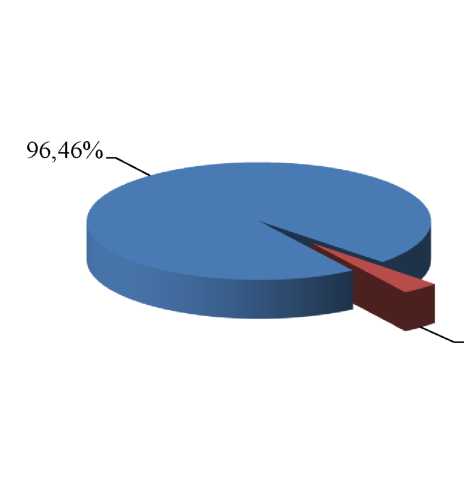 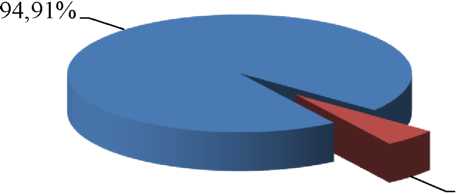 20Схема теплоснабжения Хуторского сельского поселения Увельского района Челябинской областиТаблица 1.7 - Соотношение общей площади и площади охвата зоны действия с индивиду-альными источниками тепловой энергииС индивидуальными источниками теплоснабженияС централизованными источниками теплоснабжения2,30%Рисунок 1.3 - Соотношение площади охвата зоны действия с индивидуальными и централизованными источниками тепловой энергии в Хуторском сельском поселенииПерспективные территории вышеуказанных зон действия с индивидуальными источниками тепловой энергии на расчетный период до 2038 г. будут увеличиваться за счет строительства индивидуальных жилых домов согласно программе комплексного развития системы коммунальной инфраструктуры Хуторского сельского поселения Увельского района Челябинской области на 2016 - 2026 гг.Существующие и перспективные балансы тепловой мощности и тепловой нагрузки потребителей в зонах действия источников тепловой энергии, в том числе работающих наединую тепловую сеть, на каждом этапеСуществующие и перспективные значения установленной тепловой мощности основного оборудования источника (источников) тепловой энергииСогласно Постановления Правительства Российской Федерации от 22 февраля 2012 г. №154 «О требованиях к схемам теплоснабжения, порядку их разработки и утверждения», установленная мощность источника тепловой энергии - сумма номинальных тепловых мощностей всего принятого по акту ввода в эксплуатацию оборудования, предназначенного для отпуска тепловой энергии потребителям на собственные и хозяйственные нужды.Существующие и перспективные значения установленной тепловой мощности для муниципальных котельных Хуторского сельского поселения приведены в таблице 1.8.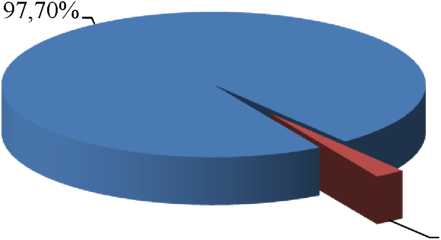 21Схема теплоснабжения Хуторского сельского поселения Увельского района Челябинской областиТаблица 1.8 - Существующие и перспективные значения установленной тепловой мощностиСуществующие и перспективные технические ограничения на использование установленной тепловой мощности и значения располагаемой мощности основного оборудования источниковтепловой энергииСогласно Постановления Правительства Российской Федерации от 22 февраля 2012 г. №154 «О требованиях к схемам теплоснабжения, порядку их разработки и утверждения», располагаемая мощность источника тепловой энергии - величина, равная установленной мощности источника тепловой энергии за вычетом объемов мощности, не реализуемой по техническим причинам, в том числе по причине снижения тепловой мощности оборудования в результате эксплуатации на продленном техническом ресурсе (снижение параметров пара перед турбиной, отсутствие рециркуляции в пиковых водогрейных котлоагрегатах и др.).Существующие и перспективные технические ограничения на использование установленной тепловой мощности и значения располагаемой мощности основного оборудования для котельных Хуторского сельского поселения приведены в таблице 1. 9.Таблица 1.9 - Существующие и перспективные технические ограничения на использование установленной тепловой мощности и значения располагаемой мощности основного оборудования220Схема теплоснабжения Хуторского сельского поселения Увельского района Челябинской областиСуществующие и перспективные затраты тепловой мощности на собственные и хозяйственные нужды теплоснабжающей организации в отношении источников тепловойэнергииСуществующие и перспективные затраты тепловой мощности на собственные и хозяйственные нужды источников тепловой энергии для муниципальных котельных Хуторского сельского поселения приведены в таблице 1.10.Таблица 1.10 - Существующие и перспективные затраты тепловой мощности на собственныеи хозяйственные нужды источников тепловой энергии Хуторского сельского поселенияЗначения существующей и перспективной тепловой мощности источников тепловойэнергии неттоСогласно Постановления Правительства Российской Федерации от 22 февраля 2012 г. №154 «О требованиях к схемам теплоснабжения, порядку их разработки и утверждения», мощность источника тепловой энергии нетто - величина, равная располагаемой мощности источника тепловой энергии за вычетом тепловой нагрузки на собственные и хозяйственные нужды.Существующая и перспективная тепловая мощности источников тепловой энергии нетто для котельных Хуторского сельского поселения приведены в таблице 1. 11.23Схема теплоснабжения Хуторского сельского поселения Увельского района Челябинской областиТаблица 1.11 - Существующая и перспективная тепловая мощности источников тепловой энергии неттоЗначения существующих и перспективных потерь тепловой энергии при ее передаче по тепловым сетям, включая потери тепловой энергии в тепловых сетях теплопередачей через теплоизоляционные конструкции теплопроводов и потери теплоносителя, с указанием затраттеплоносителя на компенсацию этих потерьСуществующие и перспективные потери тепловой энергии при ее передаче по тепловым сетям для котельных Хуторского сельского поселения приведены в таблице 1.1 2.Таблица 1.12 - Существующие и перспективные потерь тепловой энергии при ее передаче по тепловым сетям24Схема теплоснабжения Хуторского сельского поселения Увельского района Челябинской областиЗатраты существующей и перспективной тепловой мощности на хозяйственные нужды теплоснабжающей (теплосетевой) организации в отношении тепловых сетейЗатраты существующей и перспективной тепловой мощности на хозяйственные нужды тепловых сетей для котельных Хуторского сельского поселения приведены в таблице 1.13.Таблица 1.13 - Затраты существующей и перспективной тепловой мощности на хозяйствен-ные нужды тепловых сетейЗначения существующей и перспективной резервной тепловой мощности источников тепловой энергии, в том числе источников тепловой энергии, принадлежащих потребителям, и источников тепловой энергии теплоснабжающих организаций, с выделением значений аварийного резерва и резерва по договорам на поддержание резервной тепловой мощностиСогласно Федеральному закону от 27.07.2010 № 190-ФЗ «О теплоснабжении», резервная тепловая мощность - тепловая мощность источников тепловой энергии и тепловых сетей, необходимая для обеспечения тепловой нагрузки теплопотребляющих установок, входящих в систему теплоснабжения, но не потребляющих тепловой энергии, теплоносителя.Значения существующей и перспективной резервной тепловой мощности источников теплоснабжения для котельных Хуторского сельского поселения приведены в таблице 1.14.Таблица 1.14 - Существующая и перспективная резервная тепловая мощности источников теплоснабженияСхема теплоснабжения Хуторского сельского поселения Увельского района Челябинской областиЗначения существующей и перспективной тепловой нагрузки потребителей, устанавливаемые с учетом расчетной тепловой нагрузкиЗначения существующей и перспективной максимальной тепловой нагрузки потребителей, устанавливаемые по договорам теплоснабжения между ООО «Хуторское ЖКХ», АО «Челябкоммунэнерго» и потребителями котельных Хуторского сельского поселения представлена в таблице 1.15.Таблица 1.15 – Значение существующей и перспективной  резервная тепловой нагрузки потребителей, устанавливаемые по договорам теплоснабжения, в с.Хуторка, с.Песчаноеустанавливаемые по договорам теплоснабжения, в с. Хуторка, с. ПесчаноеСхема теплоснабжения Хуторского сельского поселения Увельского района Челябинской областиСуществующие договоры не включают затраты потребителей на поддержание резервной тепловой мощности. Долгосрочные договоры теплоснабжения, в соответствии с которыми цена определяется по соглашению сторон, и долгосрочные договоры, в отношении которых установлен долгосрочный тариф, отсутствуют.2.4 Перспективные балансы тепловой мощности и тепловой нагрузки потребителей по зоне действия систем теплоснабжения в случае, если зона действия источника тепловой энергии расположена в границах двух или более поселений, городских округов либо в границах городского округа (поселения) и города федерального значения или городских округов (поселений)  и города федерального значения, с указанием величины тепловой нагрузки для потребителей каждого поселенияЗоны действия систем теплоснабжения с.Хуторка и с.Песчаное расположены в границах своих населенных пунктов Хуторского сельского поселения. Источники тепловой энергии с зоной действия, расположенной в границах двух или более поселений, городских округов либо в границах городского округа (поселения) и города федерального значения или городских округов (поселений)  и города федерального значения, отсутствуютДо конца расчетного периода зоны действия существующих котельных останутся в пределах Хуторского сельского поселения.2.5 Радиус эффективного теплоснабжения, определяемый в соответствии с методическимиуказаниями по разработке схем теплоснабженияРадиус эффективного теплоснабжения источников тепловой энергии для зоны действия каждого источника тепловой энергии приведены в таблице 1.16.Таблица 1.16 - Результаты расчета радиуса теплоснабжения для котельных Хуторского сельского поселениясель27Схема теплоснабжения Хуторского сельского поселения Увельского района Челябинской областиРаздел 3. Существующие и перспективные балансы теплоносителяСуществующие и перспективные балансы производительности водоподготовительных установок и максимального потребления теплоносителя теплопотребляющими установкамипотребителейВ котельной с. Хуторка и БМК с. Песчаное водоподготовительные установки имеются. В мини-котельной с. Песчаное водоподготовительные установки отсутствуют.До конца расчетного периода установка водоподготовительного оборудования в миникотельной с. Песчаное не планируется. Перспективные балансы подачи теплоносителя в тепловую сеть и максимального потребления теплоносителя приведены в таблице 1.17. Потребление теплоносителя не осуществляется, так как системы теплоснабжения в Хуторском сельском поселении закрытые.Таблица 1.17 Перспективные балансы теплоносителяСуществующие и перспективные балансы производительности водоподготовительных установок источников тепловой энергии для компенсации потерь теплоносителя в аварийныхрежимах работы систем теплоснабженияВодоподготовительные установки в мини-котельной с. Песчаное отсутствуют. До конца расчетного водоподготовительное оборудование в котельных устанавливать не планируется.Перспективные балансы производительности подачи теплоносителя в тепловую сеть в аварийных режимах работы приведены в таблице 1.18.Таблица 1.18 Перспективные балансы производительности водоподготовительных установокСхема теплоснабжения Хуторского сельского поселения Увельского района Челябинской области29Схема теплоснабжения Хуторского сельского поселения Увельского района Челябинской областиРаздел 4. Основные положения мастер-плана развития систем теплоснабжения поселенияСодержание, формат, объем мастер-плана в значительной степени варьируются в разных населенных пунктах и существенным образом зависят от тех целей и задач, которые стоят перед его разработчиками. В крупных городах администрации могут создавать целые департаменты, ответственные за разработку мастер-плана, а небольшие поселения вполне могут доверить эту работу специализированным консультантам.Универсальность мастер-плана позволяет использовать его для решения широкого спектра задач. Основной акцент делается на актуализации существующих объектов и развитии новых объектов. Многие проблемы объектов были накоплены еще с советских времен и только усугубились в современный период. Для решения многих проблем используется стратегический мастер-план.Описание сценариев развития теплоснабжения поселенияДля Хуторского сельского поселения Программа комплексного развития коммунальной инфраструктуры разработана Администрацией поселения на 2016 - 2026 годы. Программа комплексного развития коммунальной инфраструктуры предлагается замена газовой котельной с. Хуторка на газовую блочно-модульную котельную, а также ремонт теплотрассы в с. Хуторка.Возможным сценарием развития теплоснабжения поселения является реконструкция существующей системы теплоснабжения, перевооружение существующих источников тепловой энергии и тепловых сетей.Обоснование выбора приоритетного сценария развития теплоснабжения поселенияСтроительство новых источников тепловой энергии не требуется в связи с низким спросом централизованного теплоснабжения среди населения.Строительство блочно-модульной котельной с. Хуторка вместо существующей котельной привело бы к повышению автоматизации и эффективности работы системы теплоснабжения, снизило затраты на эксплуатацию. Но внедрение такой системы требует больших материальных затрат.Возможен вариант перевооружения существующих котельных с. Хуторка и с. Песчаное в период 2021-2033 гг. для повышения эффективности работы оборудования.Износ тепловых сетей с. Хуторка составляет около 70%, что свидетельствует о высокой вероятности аварий теплотрассы, микроповреждений трубопроводов, а следовательно, высоких потерь теплоносителя и тепловой энергии. Реконструкция существующей системы теплоснабжения позволит повысить эффективность оборудования, повысить уровень надежности, снизить потери тепловой энергии.30Схема теплоснабжения Хуторского сельского поселения Увельского района Челябинской областиРаздел 5. Предложения по строительству, реконструкции, техническому перевооружению и (или) модернизации источников тепловой энергииПредложения по строительству источников тепловой энергии, обеспечивающих перспективную тепловую нагрузку на осваиваемых территориях поселения, городского округа, для которых отсутствует возможность и (или) целесообразность передачи тепловой энергииот существующих или реконструируемых источников тепловой энергии, обоснованная расчетами ценовых (тарифных) последствий для потребителей (в ценовых зонах теплоснабжения - обоснованная расчетами ценовых (тарифных) последствий для потребителей, если реализацию товаров в сфере теплоснабжения с использованием такого источника тепловой энергии планируется осуществлять по регулируемым ценам (тарифам), и (или) обоснованная анализом индикаторов развития системы теплоснабжения поселения, городского округа, города федерального значения, если реализация товаров в сфере теплоснабжения с использованием такого источника тепловой энергии будет осуществляться по ценам, определяемым по соглашению сторон договора поставки тепловой энергии (мощности) и (или) теплоносителя) ирадиуса эффективного теплоснабженияПерспективная тепловая нагрузка на осваиваемых территориях Хуторского сельского поселения согласно расчету радиусов эффективного теплоснабжения может быть компенсирована существующими централизованными котельными. Строительство новых источников тепловой энергии для этих целей не требуется.Возобновляемые источники энергии вводится не будут.Предложения по реконструкции источников тепловой энергии, обеспечивающих перспективную тепловую нагрузку в существующих и расширяемых зонах действия источниковтепловой энергииРасширение зон действия централизованных источников теплоснабжения Хуторского сельского поселения на расчетный период не планируется. Реконструкция котельных для этих целей на расчетный период не требуется.Возобновляемые источники энергии отсутствуют.Предложения по техническому перевооружению и (или) модернизации источников тепловой энергии с целью повышения эффективности работы систем теплоснабженияСуществующие источники тепловой энергии централизованные котельные в с. Хуторка и в с. Песчаное дефицита мощности не имеют.Существующие централизованные источники тепловой энергии Хуторского сельского поселения имеют оборудование, установленное в период с 2000 по 2017 год.До конца расчетного периода в муниципальных котельных Хуторского сельского поселения предполагается замена отопительных котлов на котлы аналогичной мощностью. После замены котлов в котельных потребуется провести пуско-наладочные мероприятия и режимные испытания автоматики.Для повышения эффективности работы систем теплоснабжения может быть строительство блочно-модульной котельной вместо существующей котельной с. Хуторка. Переход на блочномодульные системы привел бы к повышению автоматизации, снижению ручного труда, а следовательно снизил бы затраты на эксплуатацию. Но внедрение таких систем требует больших материальных затрат.31Схема теплоснабжения Хуторского сельского поселения Увельского района Челябинской областиГрафики совместной работы источников тепловой энергии, функционирующих в режиме комбинированной выработки электрической и тепловой энергии и котельныхИсточники тепловой энергии, функционирующих в режиме комбинированной выработки электрической и тепловой энергии, а также котельные, работающие совместно на единую тепловую сеть, отсутствуют.Меры по выводу из эксплуатации, консервации и демонтажу избыточных источников тепловой энергии, а также источников тепловой энергии, выработавших нормативный срок службы, в случае, если продление срока службы технически невозможно или экономическинецелесообразноМер по выводу из эксплуатации, консервации и демонтажу избыточных источников тепловой энергии, а также источников тепловой энергии, выработавших нормативный срок службы, не требуется.5.6Меры по переоборудованию котельных в источники тепловой энергии, функционирующие в режиме комбинированной выработки электрической и тепловой энергииМеры по переоборудованию котельных в источники комбинированной выработки электрической и тепловой энергии на расчетный период не требуется. Собственные нужды (электрическое потребление) модульных котельных компенсируются существующим электроснабжением. Оборудование, позволяющее осуществлять комбинированную выработку электрической энергии, будет крайне нерентабельно. Основной потребитель тепла - муниципалитет - не имеет средств на единовременные затраты по реализации когенерации.Меры по переводу котельных, размещенных в существующих и расширяемых зонах действия источников тепловой энергии, функционирующих в режиме комбинированной выработкиэлектрической и тепловой энергии, в пиковый режим работы, либо по выводу их из эксплуатацииЗоны действия источников комбинированной выработки тепловой и электрической энергии на территории Хуторского сельского поселения отсутствуют, существующие котельные не расположены в их зонах.Температурный график отпуска тепловой энергии для каждого источника тепловой энергии или группы источников тепловой энергии в системе теплоснабжения, работающей на общуютепловую сеть, и оценку затрат при необходимости его измененияОптимальный температурный график системы теплоснабжения для централизованных источников тепловой энергии с. Хуторка и с. Песчаное остается прежним на расчетный период до 2038 г. с температурным режимом 85-64 °С и 95-70 °С. Необходимость изменения температурных графиков отсутствует. Существующий и перспективный оптимальный температурный график отпуска тепловой энергии для котельной с. Хуторка приведен на рисунке 1.4. Оптимальный температурный график отпуска тепловой энергии для котельных с. Песчаное, приведенный на диаграмме (рисунки 1.5 - 1.6), сохранится на всех этапах расчетного периода.32Схема теплоснабжения Хуторского сельского поселения Увельского района Челябинской области350300 |250 ч 200 сg 150 100О50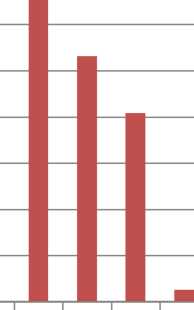 тТ"I	1	1	г1 2 3 4 56 7 месяц8 9 10 11 12Рисунок 1.4 - Оптимальный температурный график отпуска тепловой энергии для Котельной с. Хуторка с температурным режимом 85-64 °С160
„ 140£ 120g100ч с<и н80g60еунО402001 2 3 4 567месяц8 9 10 11 12Рисунок 1.5 Оптимальный температурный график отпуска тепловой энергиидля БМК с. Песчаное с температурным режимом 95-70 °С25к20ч 1510сп5т5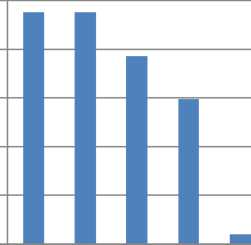 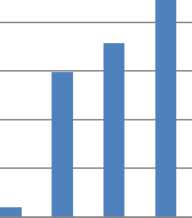 2 3 4 5 6 7 8 9 10 11 12месяц00Рисунок 1.6 Оптимальный температурный график отпуска тепловой энергии для Мини-котельной с. Песчаное с температурным режимом 85-64 °С33Схема теплоснабжения Хуторского сельского поселения Увельского района Челябинской областиТаблица 1.19 - Расчет отпуска тепловой энергии для централизованных котельных Хуторского сельского поселения в течение года при температурном графике 85-64 °С и 95-70 °С34Схема теплоснабжения Хуторского сельского поселения Увельского района Челябинской областиПредложения по перспективной установленной тепловой мощности каждого источникатепловой энергии с предложениями по сроку ввода в эксплуатацию новых мощностейПерспективная установленная тепловая мощность каждого источника тепловой энергии с учетом аварийного и перспективного резерва тепловой мощности остается на прежнем уровне на расчетный период до 2038 г. Ввод в эксплуатацию новых мощностей не требуется.В случае строительства блочно-модульной котельной вместо существующей котельной с. Хуторка, установленная мощность котельной будет подбираться в соответствии с действующей муниципальной котельной с. Хуторка.Предложения по вводу новых и реконструкции существующих источников тепловой энергии с использованием возобновляемых источников энергии, а также местных видов топливаВвод новых и реконструкция существующих источников тепловой энергии с использованием возобновляемых источников энергии, а также местных видов топлива до конца расчетного периода не ожидается.35Схема теплоснабжения Хуторского сельского поселения Увельского района Челябинской областиРаздел 6. Предложения по строительству, реконструкции и (или) модернизации тепловых сетейПредложения по строительству, реконструкции и (или) модернизации тепловых сетей, обеспечивающих перераспределение тепловой нагрузки из зон с дефицитом располагаемой тепловой мощности источников тепловой энергии в зоны с резервом располагаемой тепловой мощности источников тепловой энергии (использование существующих резервов)Централизованная котельная с. Хуторка имеет тепловую сеть в двухтрубном нерезервируемом исполнении протяженностью 2838,4 п.м.БМК с. Песчаное имеет тепловую сеть в двухтрубном нерезервируемом исполнении протяженностью326 п.м., согласно зеленке на тепловые сети с. Песчаное.Локальная Мини-котельная с. Песчаное имеет тепловую сеть в двухтрубном нерезервируемом исполнении протяженностью 56 п.м.Строительство и реконструкция тепловых сетей, обеспечивающих перераспределение тепловой нагрузки, не требуется. Располагаемой тепловой мощности котельных достаточно для обеспечения нужд подключенных к ним потребителей, дефицита располагаемой тепловой мощности не наблюдается.Предложения по строительству, реконструкции и (или) модернизации тепловых сетей для обеспечения перспективных приростов тепловой нагрузки в осваиваемых районах поселения, городского округа под жилищную, комплексную или производственную застройкуРасширение зон действия существующих источников теплоснабжения Хуторского сельского поселения не планируется.Перспективные приросты тепловой нагрузки для централизованных котельных не ожидаются. Перспективные приросты тепловой нагрузки в осваиваемых районах поселения не предполагаются на расчетный период до 2038 года.Строительство и реконструкция тепловых сетей под комплексную или производственную застройку не требуется.Предложения по строительству, реконструкции и (или) модернизации тепловых сетей в целях обеспечения условий, при наличии которых существует возможность поставок тепловой энергии потребителям от различных источников тепловой энергии при сохранении надежноститеплоснабженияВозможность поставок тепловой энергии потребителям от различных источников тепловой энергии отсутствует. Строительство и реконструкция тепловых сетей для обеспечения этих мероприятий не требуется.Предложения по строительству, реконструкции и (или) модернизации тепловых сетей для повышения эффективности функционирования системы теплоснабжения, в том числе за счет перевода котельных в пиковый режим работы или ликвидации котельныхСогласно ФЗ № 190 «О теплоснабжении», пиковый режим работы источника тепловой энергии - режим работы источника тепловой энергии с переменной мощностью для обеспечения изменяющегося уровня потребления тепловой энергии, теплоносителя потребителям. Перевод котельных в пиковый режим работы не предполагается на расчетный период до 2038 г. Ликвидация существующих котельных на основаниях, изложенных в п. 5.5, не предполагается.36Схема теплоснабжения Хуторского сельского поселения Увельского района Челябинской областиПредложения по строительству, реконструкции и (или) модернизации тепловых сетей для обеспечения нормативной надежности теплоснабжения потребителейУровень надёжности поставляемых товаров и оказываемых услуг регулируемой организацией определяется исходя из числа возникающих в результате нарушений, аварий, инцидентов на объектах данной регулируемой организации: перерывов, прекращений, ограничений в подаче тепловой энергии в точках присоединения теплопотребляющих установок и (или) тепловых сетей потребителя товаров и услуг к коллекторам или тепловым сетям указанной регулируемой организации, сопровождаемых зафиксированным приборами учета теплоносителя или тепловой энергии прекращением подачи теплоносителя или подачи тепловой энергии на теплопотребляющие установки.Для обеспечения нормативной надежности и безопасности теплоснабжения Хуторского сельского поселения требуется реконструкция существующего трубопровода на трубы с высокой степенью износа:для Котельной с. Хуторка общей протяженностью 2500 п.м., из них:0 159 длиной 334 п.м.,0 114 длиной 812 п.м.,0 108 длиной 121,4 п.м.,0 76 длиной 817,2 п.м.,0 57 длиной 80,6 п.м.,0 45 длиной 64,6 п.м.,0 32 длиной 82,6 п.м.,0 25 длиной 188 п.м.;для БМК с. Песчаное 0 76 длиной 108 п.м;для мини-котельной с. Песчаное 0 57 длиной 56 п.м.В период с 2023 по 2028гг, будет произведена реконструкция тепловых сетей  протяженностью 326 метров.Строительство новых тепловых сетей для обеспечения нормативной надежности и безопасности теплоснабжения не требуется, существующая длина не превышает предельно допустимую длину нерезервированных участков тупиковых теплопроводов, диаметры существующих теплопроводов для обеспечения резервной подачи теплоты потребителям при отказах достаточны. Потребители тепловой энергии относятся ко второй категории, при которой допускается снижение температуры в отапливаемых помещениях на период ликвидации аварии, но не более 54 ч, до 12 °С.37Схема теплоснабжения Хуторского сельского поселения Увельского района Челябинской областиРаздел 7. Предложения по переводу открытых систем теплоснабжения (горячего водоснабжения) в закрытые системы горячего водоснабженияПредложения по переводу существующих открытых систем теплоснабжения (горячего водоснабжения) в закрытые системы горячего водоснабжения, для осуществления которогонеобходимо строительство индивидуальных и (или) центральных тепловых пунктов при наличии у потребителей внутридомовых систем горячего водоснабженияОткрытые схемы теплоснабжения на территории Хуторского сельского поселения отсутствуют. Мероприятия по реконструкции тепловых сетей в целях обеспечения гидравлических режимов, обеспечивающих качество горячей воды в открытых системах теплоснабжения не требуются.Внутридомовые системы горячего водоснабжения у потребителей тепловой энергии отсутствуют.Строительство индивидуальных и (или) центральных тепловых пунктов не требуется.Предложения по переводу существующих открытых систем теплоснабжения (горячего водоснабжения) в закрытые системы горячего водоснабжения, для осуществления которого отсутствует необходимость строительства индивидуальных и (или) центральных тепловыхпунктов по причине отсутствия у потребителей внутридомовых систем горячеговодоснабженияОткрытые системы теплоснабжения (горячего водоснабжения) на территории Хуторского сельского поселения отсутствуют. Мероприятия по переводу открытых систем теплоснабжения (горячего водоснабжения) в закрытые системы горячего водоснабжения не требуется. Необходимость строительства индивидуальных и (или) центральных тепловых пунктов по причине отсутствия у потребителей внутридомовых систем горячего водоснабжения отсутствует.38Схема теплоснабжения Хуторского сельского поселения Увельского района Челябинской областиРаздел 8. Перспективные топливные балансыПерспективные топливные балансы для каждого источника тепловой энергии по видам основного, резервного и аварийного топлива на каждом этапеОсновным видом топлива для централизованных котельных является природный газ.Для котельных Хуторского сельского поселения резервное и аварийное топливо отсутствуют.Перевод котельных Хуторского сельского поселения на другие виды топлива до конца расчетного периода не планируется. Возобновляемые источники энергии отсутствуют.Перспективные топливные балансы для источника тепловой энергии, расположенного в границах поселения, городского округа по видам основного, резервного и аварийного топлива на каждом этапе приведены в таблице 1. 20.Таблица 1.20 - Перспективные топливные балансы источников тепловой энергии Хуторскогосельского поселенияПотребляемые источником тепловой энергии виды топлива, включая местные виды топлива,а также используемые возобновляемые источники энергииОсновным видом топлива для всех действующих котельных Хуторского сельского поселения является природный газ.Резервное топливо для котельных с. Хуторка и с. Песчаное отсутствует.Индивидуальные источники тепловой энергии в частных жилых домах в качестве топлива используют природный газ, уголь и дрова.Местным видом топлива в Хуторском сельском поселении являются дрова. Существующие источники тепловой энергии Хуторского сельского поселения не используют местные виды топлива в качестве основного в связи с низким КПД и высокой себестоимостью.Возобновляемые источники энергии в поселении отсутствуют.Виды топлива (в случае, если топливом является уголь, - вид ископаемого угля в соответствии с Межгосударственным стандартом ГОСТ25543-2013 "Угли бурые, каменные и антрациты. Классификация по генетическим и технологическим параметрам"), их доля и значение низшей39Схема теплоснабжения Хуторского сельского поселения Увельского района Челябинской областитеплоты сгорания топлива, используемые для производства тепловой энергии по каждойсистеме теплоснабженияВ качестве основного топлива в Хуторском сельском поселении используется природный газ. Низшая теплота сгорания природного газа составляет 7200 ккал/м3.Котельными с. Хуторка и с. Песчаное в качестве топлива для производства тепловой энергии уголь не используется.Преобладающий в поселении, городском округе вид топлива, определяемый по совокупности всех систем теплоснабжения, находящихся в соответствующем поселении, городском округеВ Хуторском сельском поселении для централизованных источников теплоснабжения преобладающим видом топлива является природный газ.Основным видом топлива индивидуальных источников теплоснабжения в Хуторском сельском поселении преимущественно является природный газ. Небольшая часть индивидуальных источников теплоснабжения для отопления применяют каменный уголь и дрова.Приоритетное направление развития топливного баланса поселения, городского округаПриоритетным направлением развития топливного баланса поселения в Хуторском сельском поселении является полная газификация территории поселения с переходом всех источников тепловой энергии на природный газ.40Схема теплоснабжения Хуторского сельского поселения Увельского района Челябинской областиРаздел 9. Инвестиции в строительство, реконструкцию, техническое перевооружениеи (или) модернизациюПредложения по величине необходимых инвестиций в строительство, реконструкцию, техническое перевооружение и (или) модернизацию источников тепловой энергии на каждомэтапеНа расчетный период потребуются инвестиции для технического перевооружения источников тепловой энергии в связи с исчерпанием срока службы.В 2023 году потребуются инвестиции для замены в мини-котельной с. Песчаное двух отопительных котлов Daewoo 400VSC.В период 2024 - 2028 годы потребуются инвестиции для следующих мероприятий:- для замены в БМК с. Песчаное двух отопительных котлов MicroNew-150 и одного котла MicroNew-200;В период 2029 - 2033 годы потребуются инвестиции для замены в Котельной с. Хуторка двух отопительных котлов ArcusIgnisR-1000.Величина необходимых инвестиций приведена в разделе «Обосновывающие материалы к схеме теплоснабжения» п. 16.1.Предложения по величине необходимых инвестиций в строительство, реконструкцию, техническое перевооружение и (или) модернизацию тепловых сетей, насосных станций итепловых пунктов на каждом этапеИнвестиции в строительство, реконструкцию и техническое перевооружение насосных станций и тепловых пунктов на расчетный период до 2038 г. не требуются.На расчетный период потребуются инвестиции в реконструкцию трубопровода в связи с износом:Котельной с. Хуторка длиной 2500 п.м. на период 2021 - 2038 годы, а именно:перекладка участка 0 108 длиной 121,4 п.м. в период 2024 - 2028 годы,перекладка участка 0 1 14 длиной 240 п.м. в период 2024 - 2028 годы,перекладка участка 0 114 длиной 572 п.м. в период 2029 - 2033 годы,перекладка участка 0 76 длиной 694,6 п.м. в период 2034 - 2038 годы;БМК с. ПесчаноеРеконструкция тепловых сетей в период с 2023 по 2038 гг, протяженность тепловой сети 326 метров. Мини-котельной с. Песчаное 0 57 длиной 56 п.м. в период 2034 - 2038 годы. Величина необходимых инвестиций приведена в разделе «Обосновывающие материалы ксхеме теплоснабжения» п. 16.2.41Схема теплоснабжения Хуторского сельского поселения Увельского района Челябинской областиПредложения по величине инвестиций в строительство, реконструкцию, техническое перевооружение и (или) модернизацию в связи с изменениями температурного графика игидравлического режима работы системы теплоснабжения на каждом этапеИзменений температурного графика и гидравлического режима работы системы теплоснабжения не предполагается на расчетный период до 2038 г. Инвестиции в строительство, реконструкцию и техническое перевооружение на указанные мероприятия не требуются.Предложения по величине необходимых инвестиций для перевода открытой системы теплоснабжения (горячего водоснабжения) в закрытую систему горячего водоснабжения накаждом этапеПеревод открытой системы теплоснабжения (горячего водоснабжения) в закрытую систему горячего водоснабжения до конца расчетного периода не планируется. Инвестиции на указанные мероприятия не требуются.Величина необходимых инвестиций приведена в разделе «Обосновывающие материалы к схеме теплоснабжения» п. 16.3.Оценка эффективности инвестиций по отдельным предложениямЭкономический эффект мероприятий по реконструкции тепловых сетей достигается за счет сокращения аварий - издержек на их ликвидацию, снижения потерь теплоносителя и потребления энергии котельных.Величина фактически осуществленных инвестиций в строительство, реконструкцию, техническое перевооружение и (или) модернизацию объектов теплоснабжения за базовыйпериод и базовый период актуализацииДанные о величине фактически осуществленных инвестиций в строительство, реконструкцию, техническое перевооружение и (или) модернизацию объектов теплоснабжения за базовый период и базовый период актуализации не предоставлены.42Схема теплоснабжения Хуторского сельского поселения Увельского района Челябинской областиРаздел 10. Решение о присвоении статуса единой теплоснабжающей организации (организациям)Решение об определении единой теплоснабжающей организации (организаций)Единой теплоснабжающей организацией котельной с. Хуторка и мини-котельной с. Песчаное является ООО «Хуторское ЖКХ».Для БМК с. Песчаное единой теплоснабжающей организацией является АО «Челябкоммунэнерго».Реестр зон деятельности единой теплоснабжающей организации (организаций)Зоной деятельности единой теплоснабжающей организации будет система теплоснабжения с. Хуторка и с. Песчаное, на территории Хуторского сельского поселения в границах которых ЕТО обязана обслуживать любых обратившихся к ней потребителей тепловой энергии согласно Правилам организации теплоснабжения в Российской Федерации (утв. постановлением Правительства РФ от 8 августа 2012 г. N808).Основания, в том числе критерии, в соответствии с которыми теплоснабжающей организации присвоен статус единой теплоснабжающей организацииНеобходимо отметить, что компании ООО «Хуторское ЖКХ» и АО «Челябкоммунэнерго» имеют возможность в лучшей мере обеспечить надежность теплоснабжения в системах теплоснабжения Хуторского сельского поселения, что подтверждается наличием у ООО «Хуторское ЖКХ», а также АО «Челябкоммунэнерго» технических возможностей и квалифицированного персонала по наладке, мониторингу, диспетчеризации, переключениям и оперативному управлению гидравлическими и температурными режимами системы теплоснабжения.В соответствии с «Правилами организации теплоснабжения в Российской Федерации», в случае если организациями не подано ни одной заявки на присвоение статуса единой теплоснабжающей организации, статус единой теплоснабжающей организации присваивается организации, владеющей в соответствующей зоне деятельности источниками тепловой энергии с наибольшей рабочей тепловой мощностью и (или) тепловыми сетями с наибольшей тепловой емкостью.43Схема теплоснабжения Хуторского сельского поселения Увельского района Челябинской областиИнформация о поданных теплоснабжающими организациями заявках на присвоение статусаединой теплоснабжающей организацииИнформация о поданных теплоснабжающими организациями заявках на присвоение статуса единой теплоснабжающей организации отсутствует.Реестр систем теплоснабжения, содержащий перечень теплоснабжающих организаций, действующих в каждой системе теплоснабжения, расположенных в границах поселения, городского округа, города федерального значенияВ границах Хуторского сельского поселения действует две теплоснабжающие организации: ООО «Хуторское ЖКХ» и АО «Челябкоммунэнерго».Раздел 11. Решения о распределении тепловой нагрузки между источниками тепловой энергииРаспределение тепловой нагрузки между источниками тепловой энергии не предполагается на расчетный период до 2038 г. Условия, при которых имеется возможность поставок тепловой энергии потребителям от различных источников тепловой энергии при сохранении надежности теплоснабжения, отсутствуют.Раздел 12. Решения по бесхозяйным тепловым сетямВ настоящий момент имеется признание права муниципальной собственности на тепловые сети с. Хуторка и тепловые сети мини-котельной с. Песчаное - администрацией Хуторского сельского поселения.Тепловые сети БМК с. Песчаное находятся в собственностью Увельского муниципального района и арендуется  организации АО «Челябкоммунэнерго» по договору аренды от 10.09.2020г. № 2/2020.Бесхозяйные тепловые сети на территории Хуторского сельского поселения отсутствуют.44Схема теплоснабжения Хуторского сельского поселения Увельского района Челябинской областиРаздел 13. Синхронизация схемы теплоснабжения со схемой газоснабжения и газификации субъекта Российской Федерации и (или) поселения, схемой и программой развития электроэнергетики, а также со схемой водоснабжения и водоотведения поселения, городского округа, города федерального значенияОписание решений (на основе утвержденной региональной (межрегиональной) программы газификации жилищно-коммунального хозяйства, промышленных и иных организаций) о развитии соответствующей системы газоснабжения в части обеспечения топливом источников тепловойэнергииГазоснабжение населенных пунктов Хуторского сельского поселения с. Хуторка и с. Песчаное предусмотрено в соответствии со «Схемой газоснабжения Челябинской области», разработанной институтом «Промгаз» в 1998 году. Реализация предусмотренных мероприятий ликвидирует газодефицитность, обеспечит газобезопасность поселения и увеличение полезного отпуска газа потребителям. Остальные населенные пункты Хуторского сельского поселения не газифицированы.Система газоснабжения территории принята смешанная, состоящая из кольцевых и тупиковых газопроводов, двухступенчатая. Газопроводы высокого давления подключаются к существующей газораспределительной сети города. Объемы потребления природного газа запланированы в пределах, разрешенных для территории. Газ планируется использовать на нужды отопления части коммунально-бытовых и промышленных потребителей.Согласно Программе комплексного развития систем коммунальной инфраструктуры Хуторского сельского поселения на 2016 - 2026 годы, Подпрограмме «Комплексное развитие систем газоснабжения Хуторского сельского поселения на 2016 - 2026 годы» запланированы следующие мероприятия:газификация ул. Лесная с. Песчаное,газоснабжение д. Нехаево.Описание проблем организации газоснабжения источников тепловой энергииВ Хуторском сельском поселении проблемы организации газоснабжения централизованных источников тепловой энергии отсутствуют.Имеются проблемы организации газоснабжения индивидуальных источников тепловой энергии в связи с не полной газификацией населенных пунктов Хуторского сельского поселения.Предложения по корректировке утвержденной (разработке) региональной (межрегиональной) программы газификации жилищно-коммунального хозяйства, промышленных и иных организаций для обеспечения согласованности такой программы с указанными в схеме теплоснабжения решениями о развитии источников тепловой энергии и систем теплоснабженияПредложения по корректировке утвержденной (разработке) региональной (межрегиональной) программы газификации жилищно-коммунального хозяйства, промышленных и иных организаций Хуторского сельского поселения до конца расчетного периода не требуется.Описание решений (вырабатываемых с учетом положений утвержденной схемы и программы развития Единой энергетической системы России) о строительстве, реконструкции, техническом перевооружении и (или) модернизации, выводе из эксплуатации источников тепловой энергии и генерирующих объектов, включая входящее в их состав оборудование,45Схема теплоснабжения Хуторского сельского поселения Увельского района Челябинской областифункционирующих в режиме комбинированной выработки электрической и тепловой энергии, в части перспективных балансов тепловой мощности в схемах теплоснабженияИсточники тепловой энергии и генерирующие объекты, функционирующие в режиме комбинированной выработки электрической и тепловой энергии, на территории Хуторского сельского поселения отсутствуют.Строительство источников тепловой энергии и генерирующих объектов, функционирующих в режиме комбинированной выработки электрической и тепловой энергии, до конца расчетного периода не ожидается.Предложения по строительству генерирующих объектов, функционирующих в режиме комбинированной выработки электрической и тепловой энергии, указанных в схеме теплоснабжения, для их учета при разработке схемы и программы перспективного развития электроэнергетики субъекта Российской Федерации, схемы и программы развития Единой энергетической системы России, содержащие в том числе описание участия указанных объектов в перспективных балансах тепловой мощности и энергииДо конца расчетного периода в Хуторском сельском поселении строительство генерирующих объектов, функционирующих в режиме комбинированной выработки электрической и тепловой энергии, указанных в схеме теплоснабжения, не ожидается.Описание решений (вырабатываемых с учетом положений утвержденной схемы водоснабжения поселения, городского округа, города федерального значения) о развитии соответствующей системы водоснабжения в части, относящейся к системам теплоснабженияРазвитие системы водоснабжения в части, относящейся к муниципальным системам теплоснабжения на территории Хуторского сельского поселения не ожидается.Предложения по корректировке утвержденной (разработке) схемы водоснабжения поселения, городского округа, города федерального значения для обеспечения согласованности такой схемы и указанных в схеме теплоснабжения решений о развитии источников тепловойэнергии и систем теплоснабженияПредложения по корректировке утвержденной (разработке) схемы водоснабжения Хуторского сельского поселения для обеспечения согласованности такой схемы и указанных в схеме теплоснабжения решений о развитии источников тепловой энергии и систем теплоснабжения отсутствуют.46Схема теплоснабжения Хуторского сельского поселения Увельского района Челябинской областиРаздел 14. Индикаторы развития систем теплоснабжения поселенияИндикаторы развития систем теплоснабжения Хуторского сельского поселения на начало и конец расчетного периода приведены в таблице 1.22.Таблица 1.22 - Индикаторы развития систем теплоснабжения поселения47Схема теплоснабжения Хуторского сельского поселения Увельского района Челябинской областиРаздел 15. Ценовые (тарифные) последствияСогласно расчетам, осуществленным в соответствии с положениями главы 14 обосновывающих материалов в течение первых 6-8 лет ожидается рост тарифной нагрузки на потребителей ежегодно на уровне 15-22%, после этого срока тариф должен снизиться на величину порядка 20-30%.48Схема теплоснабжения Хуторского сельского поселения Увельского района Челябинской областиОБОСНОВЫВАЮЩИЕ МАТЕРИАЛЫ К СХЕМЕ ТЕПЛОСНАБЖЕНИЯ ГЛАВА 1. Существующее положение в сфере производства, передачи и потребления тепловой энергии для целей теплоснабженияЧасть 1. Функциональная структура теплоснабженияЗоны действия производственных котельныхМуниципальные производственные котельные на территории Хуторского сельского поселения отсутствуют.На территории Хуторского сельского поселения имеются частные производственные котельные. Большинство частных производственных котельных располагаются на окраинах с. Хуторка.Зоны действия индивидуального теплоснабженияЧастный сектор в Хуторском сельском поселении преимущественно отапливается индивидуальными источниками теплоснабжения.Графические материалы с зонами действия индивидуальных источников теплоснабжения приведены в Приложении.Основным видом топлива индивидуальных источников теплоснабжения в Хуторском сельском поселении является природный газ, каменный уголь и дрова.Зоны действия отопительных котельныхНа территории с. Хуторка имеется одна муниципальная котельная.Котельная с. Хуторка, расположена на севере села и отапливает многоквартирные дома, муниципальные объекты и магазины.В с. Песчаное имеется две котельные.Котельная БМК с. Песчаное расположена в юго-западной части села и отапливает объекты образования.Локальная Мини-котельная с. Песчаное расположена внутри административного здания в центральной части села, отапливает клуб и административное здание.Графические материалы с обозначением зоны действия централизованных котельных приведены в Приложении.Котельная с. Хуторка и мини-котельная с. Песчаное,Котельная БМК с. Песчаное находятся в собственности Увельского района Челябинской области.Тепловые сети с. Хуторка и мини-котельной с. Песчаное находятся на балансе Хуторского сельского поселения.Тепловые сети БМК с. Песчаное являются собственностью Увельского муниципального района, арендуются предприятием АО «Челябкоммунэнерго» по договору аренды от 10.09.2020г. № 2/2020.Эксплуатацию котельной с. Хуторка и мини-котельной с. Песчаное, а также их тепловых сетей на территории Хуторского сельского поселения осуществляет ООО «Хуторское ЖКХ».Эксплуатацию БМК с. Песчаное и ее тепловых сетей осуществляет АО «Челябкоммунэнерго».49Схема теплоснабжения Хуторского сельского поселения Увельского района Челябинской областиПо сравнению со схемами теплоснабжения Хуторского сельского поселения 2021 года и теплотехническими расчетами по котельным Хуторского сельского поселения за 2013 год произошли изменения нагрузки у некоторых котельных, а именно:Котельная с. Хуторка в 2013 году обеспечивала тепловой энергией здание детского сада, ФАП, частные жилые дома по ул. Молодежная, 2 и ул. Мира, 1, но на 2021 год эти объекты отапливаются от индивидуальных источников тепловой энергии;в 2018 году к Котельной с. Хуторка подключен пожарный пост.В 2021г. планируется подключение к котельной здание детского сада по ул.Мира и Центра общей врачебной практики по ул.ЛеснаяЧасть 2. Источники тепловой энергииСтруктура и технические характеристики основного оборудованияХарактеристика централизованных котельных Хуторского сельского поселения приведена в таблице 2.1.Таблица 2.1- Характеристика централизованных котельныхХарактеристика котлов источников теплоснабжения приведена в таблице 2.2.Таблица 2.2 - Основные характеристики котлов источников теплоснабженияКотельная с. Хуторка использует для отопления два котла ArcusIgnisR-1000. Котел Братск- 1Г в настоящее время не функционирует, используется только в качестве резервного источника тепла.Котел марки ArcusIgnisR-1000 отопительный водогрейный, реверсивный, двухходовой, жаротрубный, предназначен для теплоснабжения зданий и сооружений, оборудованных системами водяного отопления с принудительной циркуляцией. Устанавливается в стационарные, блочномодульные и транспортабельные котельные с закрытой системой теплоснабжения.50Схема теплоснабжения Хуторского сельского поселения Увельского района Челябинской областиТехнические характеристики водогрейных котлов ArcusIgnisR-1000 приведены в таблице 2.3. Внешний вид котла ArcusIgnisR-1000 приведено на рисунке 2.1.Таблица 2.3 - Технические характеристики водогрейных ArcusIgnisR-100051Схема теплоснабжения Хуторского сельского поселения Увельского района Челябинской области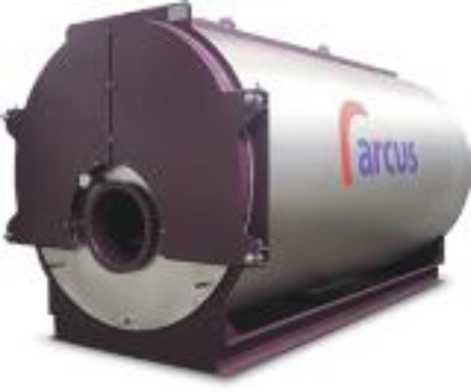 Рисунок 2.1 Внешний вид котла ArcusIgnisR-1000Котел Братск-1Г в котельной с. Хуторка является резервным. Технические характеристики водогрейного котла Братск -1Г приведены в таблице 2.2. Внутреннее строение котла Братск - 1Г приведено в таблице 2.3.Рисунок 2.2 - Технические характеристики водогрейного котла Братск -1Г52Схема теплоснабжения Хуторского сельского поселения Увельского района Челябинской области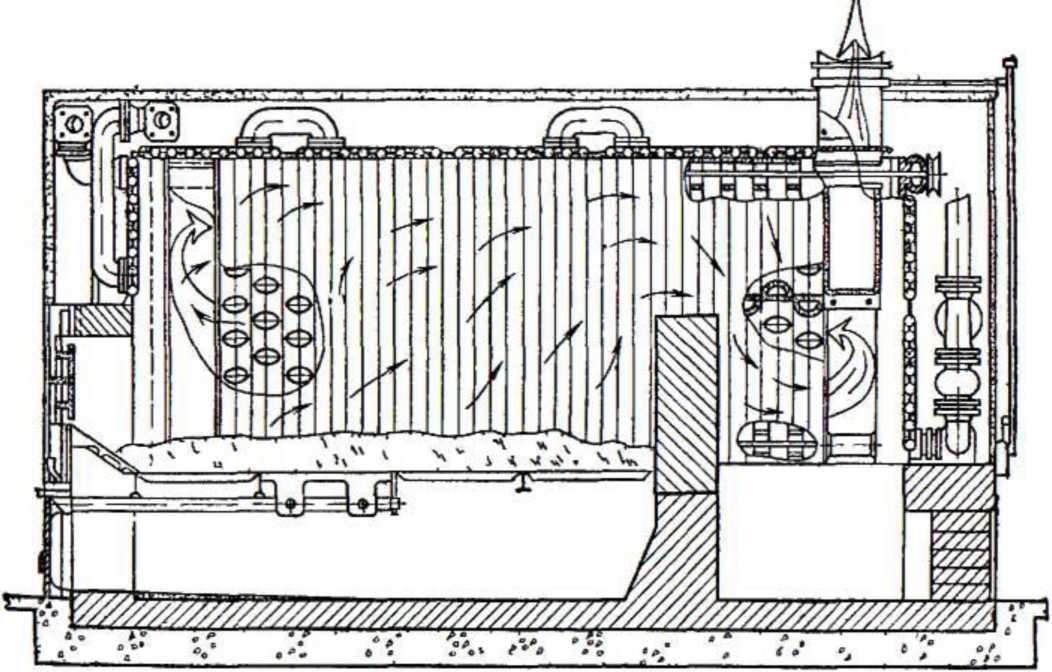 Рисунок 2.3 Внутреннее строение котла Братск - 1ГКотельная БМК с. Песчаное для отопления объектов образования использует два котла MicroNew150 и один котел MicroNew200.Газовый отопительный котел MicroNewмощностью 200 кВт предназначен для снабжения тепловой энергией зданий и сооружений площадью до 2000 кв.м. В работе используется природный газ низкого давления, а также сжиженный газ. Максимальная температура нагрева воды — 95°С.Котел напольной установки MicroNew200 является одноконтурным с высоким КПД 92 %. Установлена автоматика Honeywellамериканского производства. Также, аппарат оборудован атмосферной горелкой Polidoro(Италия). По сравнению с дутьевыми горелками атмосферные имеют низкий уровень шума и вибрации. Максимальный уровень шума при работе горелки составляет 34 дБ, ГОСТ 21204-97. Срок службы водогрейного аппарата составляет 15 лет.Технические характеристики водогрейных котлов MicroNew150 и 200 приведены в таблице 2.4. Общий вид котла MicroNewприведено на рисунке 2.2.Таблица 2.4 - Технические характеристики водогрейных котлов MicroNew150 и MicroNew20053Схема теплоснабжения Хуторского сельского поселения Увельского района Челябинской области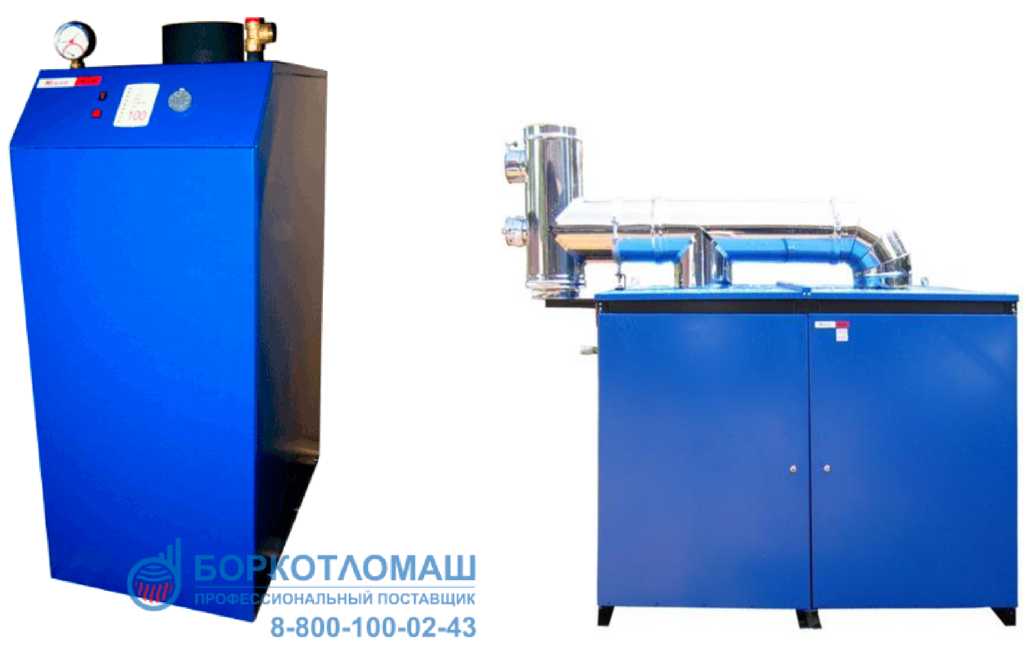 Рисунок 2.4 Общий вид котла MicroNew54Схема теплоснабжения Хуторского сельского поселения Увельского района Челябинской областиМини-котельная с. Песчаное для отопления использует два котла Daewoo 400VSC. Котлы «DAEWOO» (Ю.Корея) - это современные настенные двухконтурные газовые котлы с закрытой камерой сгорания, мощностью от 11 до 46 кВт (8 моделей). Первые модели котлов «DAEWOO» были выпущены в 1988 году. В Россию котлы поставляются с 2005 года. В данный момент выпускаются котлы уже пятого поколения, имеют европейский сертификат качества (CE).Технические характеристики водогрейного котла Daewoo 400VSCприведены в таблице 2.5. Общий вид и внутреннее строение котла Daewoo 400VSCприведен на рисунке 2.3.Таблица 2.5 - Технические характеристики водогрейного котла Daewoo 400VSC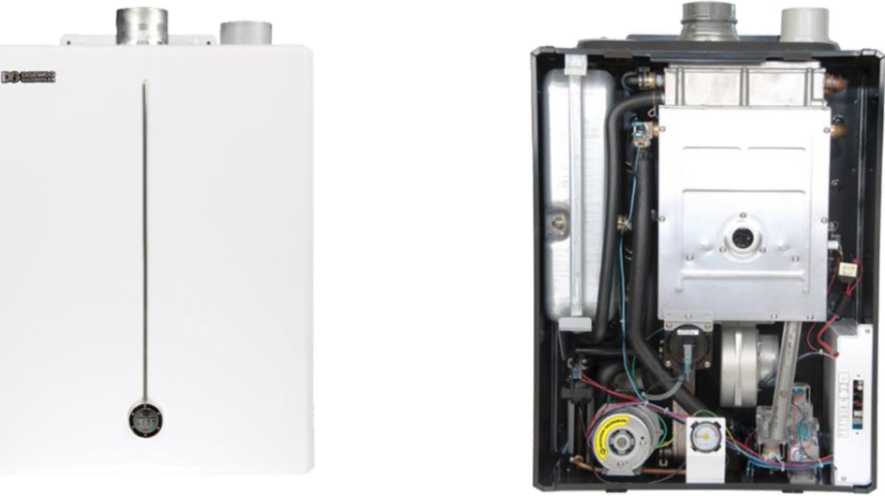 Рисунок 2.5 - Общий вид и внутреннее строение котла Daewoo 400VSC55Схема теплоснабжения Хуторского сельского поселения Увельского района Челябинской областиПеречень оборудования котельных Хуторского сельского поселения приведен в таблице 2.6.Таблица 2.6 - Перечень оборудования котельных Хуторского сельского поселенияПо сравнению со схемой теплоснабжения Хуторского сельского поселения 2020 года изменения оборудования источников теплоснабжения не произошлиПараметры установленной тепловой мощности теплофикационного оборудования итеплофикационной установкиПараметры установленной тепловой мощности котлов приведены в таблице 2.7.Таблица 2.7 – Параметры установленной тепловой мощности котловТаблица 2.7 - Параметры установленной тепловой мощности котловПо сравнению со схемой теплоснабжения Хуторского сельского поселения 2021 года изменения установленной мощности котельных не произошли.56Схема теплоснабжения Хуторского сельского поселения Увельского района Челябинской областиОграничения тепловой мощности и параметры располагаемой тепловой мощностиРасполагаемая тепловая мощность и ее ограничения нереализуемые по техническим причинам в муниципальных котельных Хуторского сельского поселения представлены в таблице 2.8. Ограничения тепловой мощности возникают в основном из-за высокой степени изношенности оборудования котельной, а также из-за отсутствия водоподготовительных установок и изношенности тепловых сетей.Таблица 2.8 - Ограничения тепловой мощности и параметры располагаемой тепловой мощностиПо сравнению со схемой теплоснабжения Хуторского сельского поселения 2020 года изменения располагаемой мощности котельных не произошли.Объем потребления тепловой энергии (мощности) на собственные и хозяйственные нужды теплоснабжающей организации в отношении источников тепловой энергии и параметрытепловой мощности неттоПараметры установленной тепловой мощности нетто приведены в таблице 2. 9.Таблица 2.9 - Параметры установленной тепловой мощности неттоПо сравнению со схемой теплоснабжения Хуторского сельского поселения 2020 года изменения мощности источника тепловой энергии нетто не произошли.Срок ввода в эксплуатацию теплофикационного оборудования, год последнего освидетельствования при допуске к эксплуатации после ремонтов, год продления ресурса имероприятия по продлению ресурсаСроки ввода в эксплуатацию оборудования котельных представлены в таблице 2.10. Во время эксплуатации производилась чистка дымогарных труб, частичная замена трубной части котлов. Продление ресурса не требуется.57Схема теплоснабжения Хуторского сельского поселения Увельского района Челябинской областиТаблица 2.10 - Сроки ввода в эксплуатацию теплофикационного оборудованияПо сравнению со схемой теплоснабжения Хуторского сельского поселения 2020 года изменения сроков ввода оборудования не произошли.Схемы выдачи тепловой мощности, структура теплофикационных установокСистема теплоснабжения централизованных котельных с. Хуторка и с. Песчаное является закрытой.В закрытых системах теплоснабжения сам теплоноситель нигде не расходуется, а лишь циркулирует между источником тепла и местными системами теплопотребления. Это значит, что такие системы закрыты по отношению к атмосфере, что и нашло отражение в их названии. Т.е. количество уходящей от источника и приходящей к нему воды одинаково.В реальных же системах часть воды теряется из системы через имеющиеся в ней неплотности: через сальники насосов, компенсаторов, арматуры и т.п. Эти утечки воды из системы невелики и при хорошей эксплуатации не превышают 0,5% объема воды в системе.Однако даже в таком количестве они приносят определенный ущерб, так как с ними бесполезно теряются и тепло, и теплоноситель.В открытых системах теплоснабжения теплоноситель расходуется на нужды горячего водоснабжения.Схема выдачи тепловой мощности котельных с. Хуторка и с. Песчаное идентична. Из централизованной системы водоснабжения насосом вода подается в котельную в бак, а затем подогревается в котле и подается в тепловую сеть.58Схема теплоснабжения Хуторского сельского поселения Увельского района Челябинской областиРисунок 2.6 - Принципиальная тепловая схема котельной с водогрейными котлами:1 - сетевой насос; 2 - водогрейный котел;   3 - подпиточный насос и регулятор подпитки; 4 - насос водопроводной воды; 5 - накопительИсточники тепловой энергии Хуторского сельского поселения не являются источниками комбинированной выработки тепловой и электрической энергии.Способ регулирования отпуска тепловой энергии от источников тепловой энергии с обоснованием выбора графика изменения температур теплоносителя в зависимости оттемпературы наружного воздухаВ состав котельных с. Хуторка и с. Песчаное входит комплект оборудования для автоматического поддержания температуры прямой сетевой воды.График изменения температур теплоносителя (рисунок 2.7) выбран на основании климатических параметров холодного времени года на территории Увельского муниципального района РФ СП 131.13330.2012 «Строительная климатология» и справочных данных температуры воды, подаваемой в отопительную систему, и сетевой - в обратном трубопроводе по температурному графику 95-70 °С. По температурному графику 95-70 °С функционирует БМК с. Песчаное.Температурный график 85-64 °С котельной с. Хуторка и мини-котельной с. Песчаное приведен на рисунке 2.8.59Схема теплоснабжения Хуторского сельского поселения Увельского района Челябинской области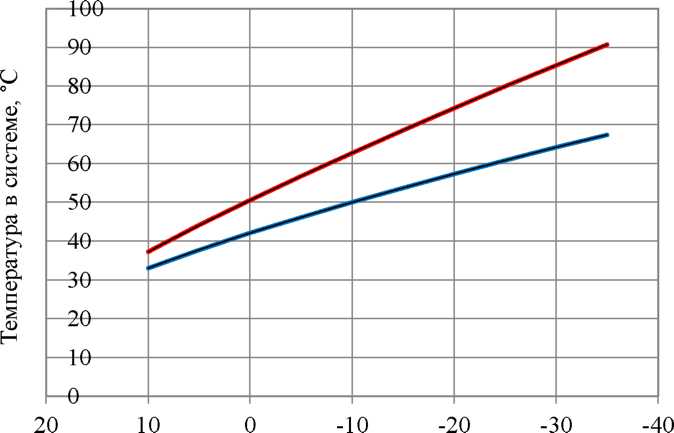 Температура сетевой воды в прямом трубопроводе, °СТемпература сетевой воды в обратном трубопроводе, °СТемпература окружающей среды, °С Рисунок 2.7 - График изменения температур теплоносителя 95-70 °С20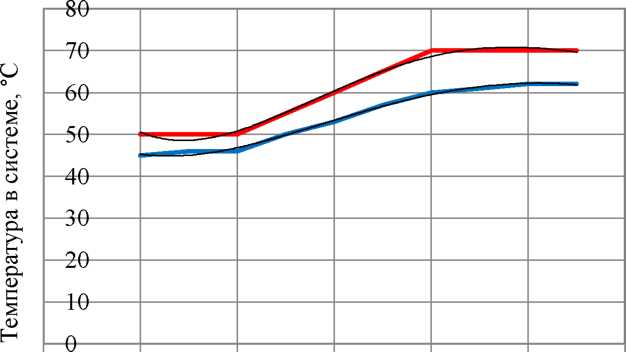 Температура сетевой
воды в прямом
трубопроводе, °СТемпература сетевой
воды в обратном
трубопроводе, °С10-400 -10 -20 -30Температура окружающей среды, °СРисунок 2.8 - График изменения температур теплоносителя 85-64 °СТаблица 2.111.2.8 Среднегодовая загрузка оборудования - Среднегодовая загрузка оборудования за 2020 год60Схема теплоснабжения Хуторского сельского поселения Увельского района Челябинской областиПо сравнению со схемой теплоснабжения Хуторского сельского поселения 2020 года и теплотехническими расчетами по котельным Хуторского сельского поселения за 2018 год произошли изменения среднегодовой загрузки следующих котельных:Котельной с. Хуторка в связи с подключением пожарного депо и увеличением тепловых потерь в сетях.1.2.9 Способы учета тепла, отпущенного в тепловые сетиУчет произведенного тепла ведется расчетным способом на основании расхода топлива.Статистика отказов и восстановлений оборудования источников тепловой энергииОтказы оборудования источников тепловой энергии к маю 2021 г. отсутствуют.Предписания надзорных органов по запрещению дальнейшей эксплуатации источникатепловой энергииПредписания надзорных органов по запрещению дальнейшей эксплуатации источника тепловой энергии отсутствуют.1.2.12 Перечень источников тепловой энергии и (или) оборудования (турбоагрегатов), входящего в их состав (для источников тепловой энергии, функционирующих в режиме комбинированной выработки электрической и тепловой энергии), которые отнесены к объектам, электрическая мощность которых поставляется в вынужденном режиме в целях обеспечения надежноготеплоснабжения потребителейИсточники тепловой энергии, функционирующие в режиме комбинированной выработки электрической и тепловой энергии, электрическая мощность которых поставляется в вынужденном режиме в целях обеспечения надежного теплоснабжения потребителей, на территории Хуторского сельского поселения отсутствуют.Часть 3. Тепловые сети, сооружения на нихОписание структуры тепловых сетей от каждого источника тепловой энергии, от магистральных выводов до центральных тепловых пунктов (если таковые имеются) или до ввода в жилой квартал или промышленный объект с выделением сетей горячего водоснабженияОт котельной с. Хуторка отходит одна магистральная теплотрасса в двухтрубном нерезервируемом исполнении к каждому потребителю. Способ прокладки тепловых сетей надземный.Структура тепловых сетей котельной БМК с. Песчаное представляет собой один магистральный вывод. Магистрали в двухтрубном нерезервируемом исполнении: от котельной до детского сада, от котельной до школы. Способ прокладки надземный.Структура тепловых сетей мини-котельной с. Песчаное представлена одним магистральным выводом в двухтрубном нерезервируемом исполнении к зданию клуба. Котельная является встроенной в административное здание. Способ прокладки надземный.Центральные тепловые пункты тепловых сетей в Хуторском сельском поселении отсутствуют. Вводы магистральных сетей от муниципальных котельных в промышленные объекты не имеются.61Схема теплоснабжения Хуторского сельского поселения Увельского района Челябинской областиПромышленные объекты отапливаются только частными котельными. Характеристики тепловых сетей от частных котельных Хуторского сельского поселения не предоставлены.По сравнению со схемой теплоснабжения Хуторского сельского поселения 2021 года  существенные изменения структуры тепловых сетей не зафиксированы.Карты (схемы) тепловых сетей в зонах действия источников тепловой энергии в электронной форме и (или) бумажном носителеСхемы тепловых сетей в зонах действия источников тепловой энергии приведены в приложении.Параметры тепловых сетей, включая год начала эксплуатации, тип изоляции, тип компенсирующих устройств, тип прокладки, краткую характеристику грунтов в местах прокладки с выделением наименее надежных участков, определением их материальной характеристики и тепловой нагрузки потребителей, подключенных к таким участкамПараметры тепловых сетей муниципальных котельных Хуторского сельского поселения приведены в таблицах 2.12 -2.14.Таблица 2.12 - Параметры тепловых сетей котельных с. Хуторка и с Песчаное62Схема теплоснабжения Хуторского сельского поселения Увельского района Челябинской областиТаблица 2.13 - Техническая характеристика тепловой сети котельной с. ХуторкаТаблица 2.14 - Техническая характеристика тепловой сети котельных с. Песчаное63Схема теплоснабжения Хуторского сельского поселения Увельского района Челябинской областиПо сравнению со схемой теплоснабжения Хуторского сельского поселения 2020 года  изменения функционирования тепловых сетей не произошли.Описание типов и количества секционирующей и регулирующей арматуры на тепловыхсетяхСекционирующие задвижки из низколегированной стали, чугуна и регулирующие дроссельные шайбы размещены в узлах присоединения распределительных сетей потребителей к магистральным тепловым сетям непосредственно в индивидуальных тепловых пунктах зданий потребителей, а также тепловых камер, по одной на каждый (прямой и обратный) трубопроводы.Описание типов и строительных особенностей тепловых пунктов, тепловых камер ипавильоновТепловые павильоны систем теплоснабжения на территории Хуторского сельского поселения отсутствуют. Тепловые камеры выполненные из деревянной опалубки с утеплением минеральной ватой.Описание графиков регулирования отпуска тепла в тепловые сети с анализом ихобоснованностиГрафик изменения температур теплоносителя (таблица 2.15) выбран на основании климатических параметров холодного времени года на территории Увельского района РФ СП 131.13330.2012 «Строительная климатология» и справочных данных температуры воды, подаваемой в отопительную систему, и сетевой - в обратном трубопроводе по температурному графику 95-70 °С. По этому температурному графику функционирует БМК с. Песчаное.График изменения температур теплоносителя котельной с. Хуторка и мини-котельной с. Песчаное (85-64 °С) соответствует климатическим параметрам холодного времени года на территории Увельского муниципального района, приведен в таблице 2.16.Таблица 2.15 - График изменения температур теплоносителя64ьтСхема теплоснабжения Хуторского сельского поселения Увельского района Челябинской областиТаблица 2.16 - График изменения температур теплоносителя1.3.7 Фактические температурные режимы отпуска тепла в тепловые сети и их соответствие утвержденным графикам регулирования отпуска тепла в тепловые сетиФактические температурные режимы отпуска тепла в тепловые сети соответствуют утвержденным графикам регулирования отпуска тепла в тепловые сети и соблюдаются путем использования средств автоматизации котельных Увельского сельского поселения.Гидравлические режимы тепловых сетей и пьезометрические графикиДля магистральных водяных закрытых тепловых сетей Хуторского сельского поселения без горячего водоснабжения предусмотрен расчетный гидравлический режим - по расчетным расходам сетевой воды в отопительный период.Пьезометрический графики приведены на рисунках 2.9 - 2.12.Для тепловой сети Котельной с. Хуторка расчет выполнен от котельной до почты.Для тепловой сети БМК с. Песчаное расчет выполнен по двум магистральным выводам: от котельной до детского сада, от котельной до здания школы.Для тепловой сети мини-котельной с. Песчаное расчет выполнен от котельной до здания клуба. Котельная располагается внутри административного здания.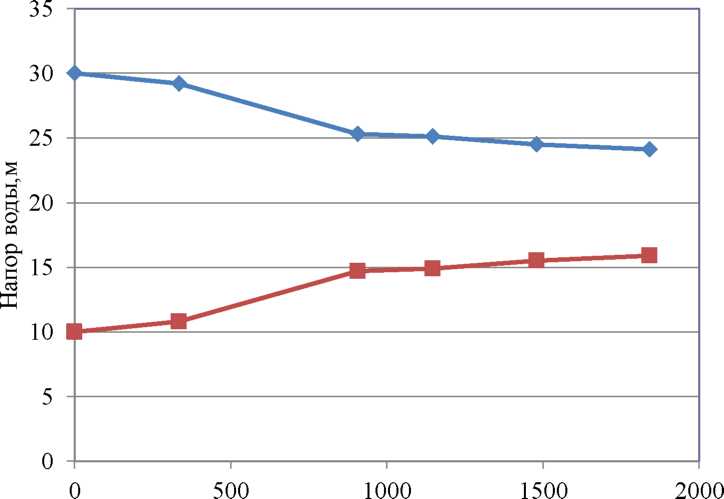 Распологаемый напор в конце участкаНапор в обратном трубопроводеДлина теплотрассы, м Рисунок 2.9 - Пьезометрический график тепловой сети Котельной с. Хуторка65р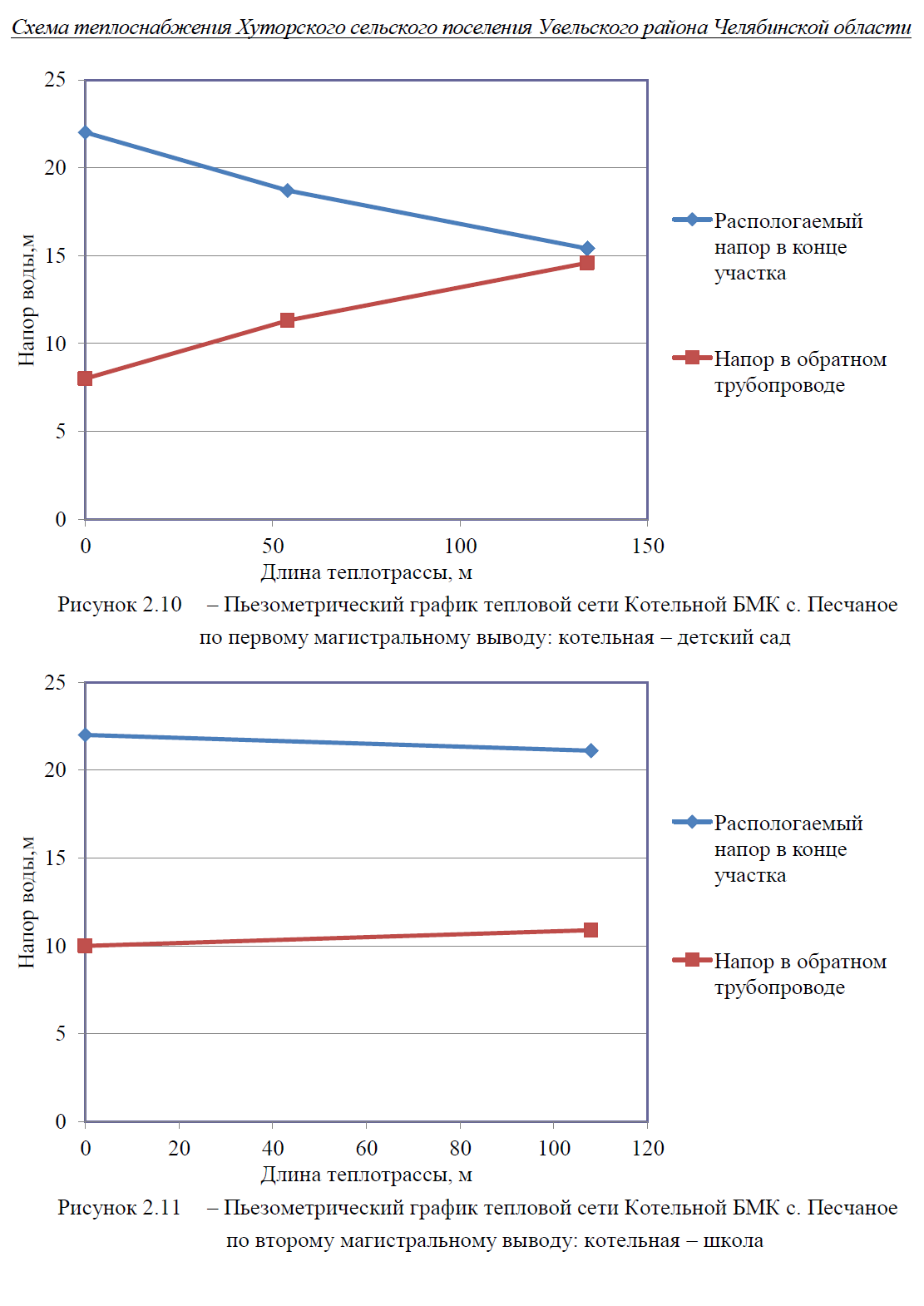 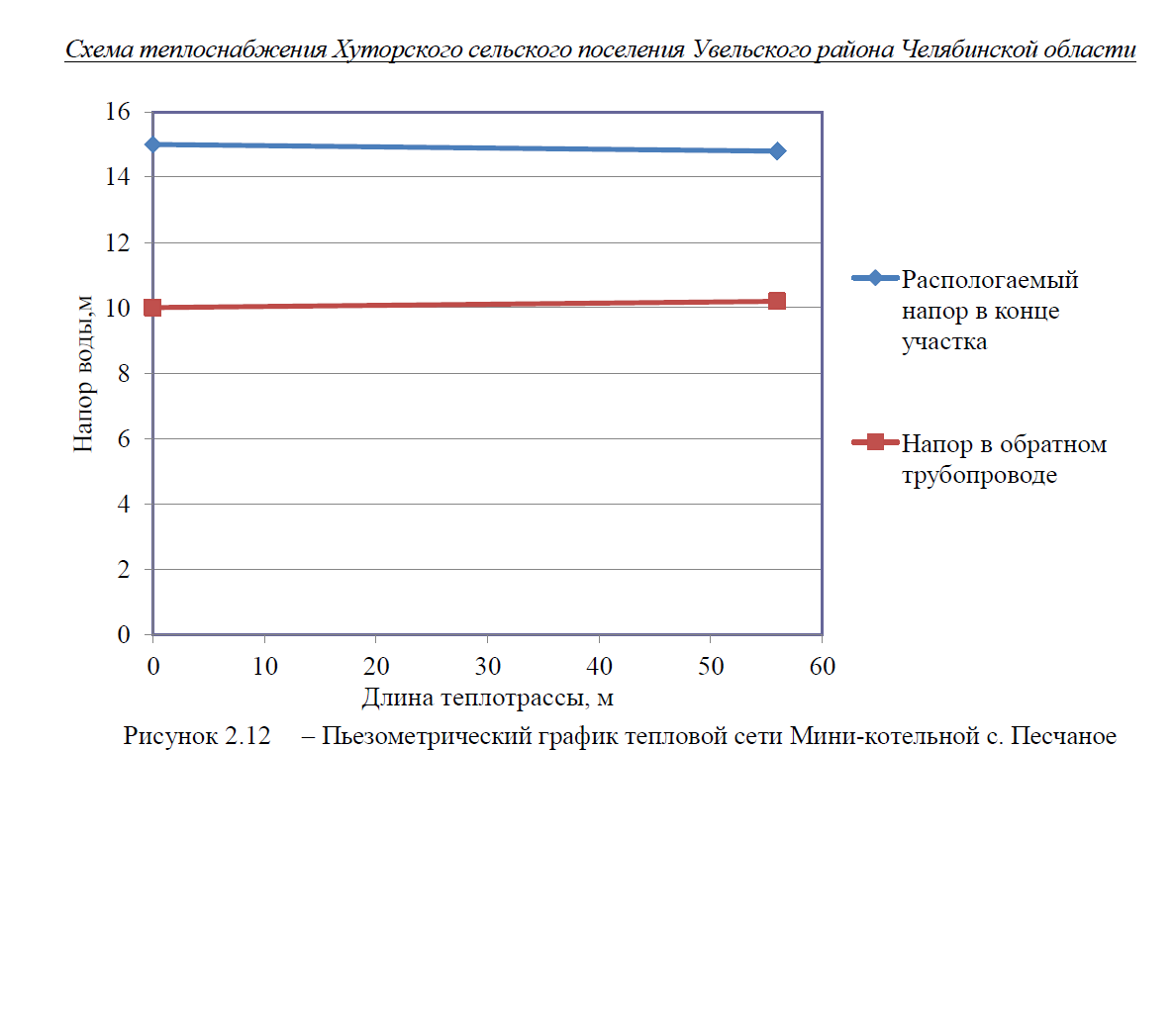 67Схема теплоснабжения Хуторского сельского поселения Увельского района Челябинской областиготов к эксплуатации, с установленными грязевиками, задвижками, компенсаторами и остальным оборудованием. Повторная проверка нужна потому, что при смонтированном оборудовании и арматуре тяжелее проверить плотность и прочность сварных швов.В случаях, когда при испытании теплопроводов без оборудования и арматуры имеет место падение давления по приборам, значит, имеющиеся сварные швы неплотные (естественно, если в самих трубах нет свищей, трещин и пр.). Падение давления при испытании трубопроводов с установленным оборудованием и арматурой, возможно, свидетельствует, что помимо стыков выполнены с дефектами еще сальниковые уплотнения или фланцевые соединения.При предварительном испытании проверяется на плотность и прочность не только сварные швы, но и стенки трубопроводов, т.к. бывает, что трубы имеют трещины, свищи и прочие заводские дефекты. Испытания смонтированного трубопровода должны выполняться до монтажа теплоизоляции. Помимо этого трубопровод не должен быть засыпан или закрыт инженерными конструкциями. Когда трубопровод сварен из бесшовных цельнотянутых труб, он может предъявляться к испытанию уже изолированным, но только с открытыми сварными стыками.При окончательном испытании подлежат проверке места соединения отдельных участков (в случаях испытания теплопровода частями), сварные швы грязевиков и сальниковых компенсаторов, корпуса оборудования, фланцевые соединения. Во время проверки сальники должны быть уплотнены, а секционные задвижки полностью открыты.При гидравлическом испытании тепловых сетей последовательность проведения работ такая:проводят очистку теплопроводов;устанавливают манометры, заглушки и краны;подключают воду и гидравлический пресс;заполняют трубопроводы водой до необходимого давления;проводят осмотр теплопроводов и помечают места, где обнаружены дефекты;устраняют дефекты;производят второе испытание;отключают от водопровода и производят спуск воды из труб;снимают манометры и заглушки.Для заполнения трубопроводов водой и хорошего удаления из труб воздуха водопровод присоединяют к нижней части теплопровода. Возле каждого воздушного крана необходимо выставить дежурного. Сначала через воздушники поступает только воздух, потом воздушно-водяная смесь и, наконец, только вода. По достижении выхода только воды кран перекрывается. Далее кран еще два-три раза периодически открывают для полного выпуска оставшейся части воздуха с верхних точек. Перед началом наполнения тепловой сети все воздушники необходимо открыть, а дренажи закрыть.Испытание проводят давлением, равном рабочему с коэффициентом 1,25. Под рабочим понимают максимальное давление, которое может возникнуть на данном участке в процессе эксплуатации.При случаях испытания теплопровода без оборудования и арматуры давление поднимают до расчетного и выдерживают его на протяжении 10 мин, контролируя при этом падение давления, после снижают его до рабочего, проводят осмотр сварных соединений и обстукивают стыки. Испытания считают удовлетворительными, если отсутствует падение давления, нет течи и потения стыков.Испытания с установленным оборудованием и арматурой проводят с выдержкой в течение 15 мин, проводят осмотр фланцевых и сварных соединений, арматуры и оборудования, сальниковых68Схема теплоснабжения Хуторского сельского поселения Увельского района Челябинской области уплотнений, после давление снижают до рабочего. Испытания считают удовлетворительными, если в течение 2 ч падение давления не превышает 10%. Испытательное давление проверяет не только герметичность, но и прочность оборудования и трубопровода.После испытания воду необходимо удалять из труб полностью. Как правило, вода для испытаний не проходит специальную подготовку и может снизить качество сетевой воды и быть причиной коррозии внутренних поверхностей труб.Температурные испытания тепловых сетей на максимальную температуру теплоносителя, находящихся в эксплуатации длительное время и имеющих ненадежные участки проводиться после ремонта и предварительного испытания этих сетей на прочность и плотность, но не позднее чем за 3 недели до начала отопительного периода.Температурным испытаниям подвергаться вся сеть от источника тепловой энергии до индивидуальных тепловых пунктов потребителей. Температурные испытания проводятся при устойчивых суточных плюсовых температурах наружного воздуха.Началу испытания тепловой сети на максимальную температуру теплоносителя должен предшествовать прогрев тепловой сети при температуре воды в подающем трубопроводе 100 °С. Продолжительность прогрева составляет порядка двух часов.Перед началом испытания производится расстановка персонала в пунктах наблюдения и по трассе тепловой сети.В предусмотренный программой срок на источнике тепловой энергии начинается постепенное повышение температуры воды до установленного максимального значения, при строгом контроле за давлением в обратном коллекторе сетевой воды, на источнике тепловой энергии и величиной подпитки (дренажа).Заданная максимальная температура теплоносителя поддерживается постоянной в течение установленного программой времени (не менее 2 ч), а затем плавно понижается до 70-80 °С.Скорость повышения и понижения температуры воды в подающем трубопроводе выбирается такой, чтобы в течение всего периода испытания соблюдалось заданное давление в обратном коллекторе сетевой воды на источнике тепловой энергии. Поддержание давления в обратном коллекторе сетевой воды на источнике тепловой энергии при повышении температуры первоначально должно проводиться путем регулирования величины подпитки, а после полного прекращения подпитки в связи с увеличением объема сетевой воды при нагреве путем дренирования воды из обратного коллектора.С момента начала прогрева тепловой сети и до окончания испытания во всех пунктах наблюдения непрерывно (с интервалом 10 мин) ведутся измерения температур и давлений сетевой воды с записью в журналы.Руководитель испытания по данным, поступающим из пунктов наблюдения, следит за повышением температуры сетевой воды на источнике тепловой энергии и в тепловой сети и прохождением температурной волны по участкам тепловой сети.Для своевременного выявления повреждений, которые могут возникнуть в тепловой сети при испытании, особое внимание должно уделяться режимам подпитки и дренирования, которые связаны с увеличением объема сетевой воды при ее нагреве. Поскольку расходы подпиточной и дренируемой воды в процессе испытания значительно изменяются, это затрудняет определение по ним момента появления неплотностей в тепловой сети. Поэтому в период неустановившегося режима необходимо анализировать причины каждого резкого увеличения расхода подпиточной воды и уменьшения расхода дренируемой воды.69Схема теплоснабжения Хуторского сельского поселения Увельского района Челябинской областиНарушение плотности тепловой сети при испытании может быть выявлено с наибольшей достоверностью в период установившейся максимальной температуры сетевой воды. Резкое отклонение величины подпитки от начальной в этот период свидетельствует о появлении неплотности в тепловой сети и необходимости принятия срочных мер по ликвидации повреждения.Специально выделенный персонал во время испытания должен объезжать и осматривать трассу тепловой сети и о выявленных повреждениях (появление парения, воды на трассе сети и др.) немедленно сообщать руководителю испытания. При обнаружении повреждений, которые могут привести к серьезным последствиям, испытание должно быть приостановлено до устранения этих повреждений.Системы теплопотребления, температура воды в которых при испытании превысила допустимые значения 95 °С должны быть немедленно отключены.Измерения температуры и давления воды в пунктах наблюдения заканчиваются после прохождения в данном месте температурной волны и понижения температуры сетевой воды в подающем трубопроводе до 100 °С.Испытание считается законченным после понижения температуры воды в подающем трубопроводе тепловой сети до 70-80 °С.Испытания по определению тепловых потерь в тепловых сетях проводятся один раз в пять лет на с целью разработки энергетических характеристик и нормирования эксплуатационных тепловых потерь, а также оценки технического состояния тепловых сетей.Осуществление разработанных гидравлических и температурных режимов испытаний производится в следующем порядке:включаются расходомеры на линиях сетевой и подпиточной воды и устанавливаются термометры на циркуляционной перемычке конечного участка кольца, на выходе трубопроводов из теплоподготовительной установки и на входе в нее;устанавливается определенный расчетом расход воды по циркуляционному кольцу, который поддерживается постоянным в течение всего периода испытаний;устанавливается давление в обратной линии испытываемого кольца на входе ее в теплоподготовительную установку;устанавливается температура воды в подающей линии испытываемого кольца на выходе из теплоподготовительной установки.Отклонение расхода сетевой воды в циркуляционном кольце не должно превышать ±2 % расчетного значения.Температура воды в подающей линии должна поддерживаться постоянной с точностью ±0,5 °С.Определение тепловых потерь при подземной прокладке сетей производится при установившемся тепловом состоянии, что достигается путем стабилизации температурного поля в окружающем теплопроводы грунте, при заданном режиме испытаний.Показателем достижения установившегося теплового состояния грунта на испытываемом кольце является постоянство температуры воды в обратной линии кольца на входе в теплоподготовительную установку в течение 4 ч.Во время прогрева грунта измеряются расходы циркулирующей и подпиточной воды, температура сетевой воды на входе в теплоподготовительную установку и выходе из нее и на перемычке конечного участка испытываемого кольца. Результаты измерений фиксируются одновременно через каждые 30 мин.70Схема теплоснабжения Хуторского сельского поселения Увельского района Челябинской областиПродолжительность периода достижения установившегося теплового состояния кольца существенно сокращается, если перед испытанием горячее водоснабжение присоединенных к испытываемой магистрали потребителей осуществлялось при температуре воды в подающей линии, близкой к температуре испытаний.Начиная с момента достижения установившегося теплового состояния во всех намеченных точках наблюдения устанавливаются термометры и измеряется температура воды. Запись показаний термометров и расходомеров ведется одновременно с интервалом 10 мин. Продолжительность основного режима испытаний должна составлять не менее 8 часов.На заключительном этапе испытаний методом "температурной волны" уточняется время - «продолжительность достижения установившегося теплового состояния испытываемого кольца». На этом этапе температура воды в подающей линии за 20-40 мин повышается на 10-20°С по сравнению со значением температуры испытания и поддерживается постоянной на этом уровне в течение 1 ч. Затем с той же скоростью температура воды понижается до значения температуры испытания, которое и поддерживается до конца испытаний.Расход воды при режиме "температурной волны" остается неизменным. Прохождение "температурной волны" по испытываемому кольцу фиксируется с интервалом 10 мин во всех точках наблюдения, что дает возможность определить фактическую продолжительность пробега частиц воды но каждому участку испытываемого кольца.Испытания считаются законченными после того, как "температурная волна" будет отмечена в обратной линии кольца на входе в теплоподготовительную установку.Суммарная продолжительность основного режима испытаний и периода пробега "температурной волны" составляет удвоенное время продолжительности достижения установившегося теплового состояния испытываемого кольца плюс 10-12 ч.В результате испытаний определяются тепловые потери для каждого из участков испытываемого кольца отдельно  по подающей и обратной линиям.Описание периодичности и соответствия техническим регламентам и иным обязательным требованиям процедур летних ремонтов с параметрами и методами испытаний (гидравлических, температурных, на тепловые потери) тепловых сетейПод термином «летний ремонт» имеется в виду плановопредупредительный ремонт, проводимый в межотопительный период. В отношении периодичности проведения так называемых летних ремонтов, а также параметров и методов испытаний тепловых сетей требуется следующее:Техническое освидетельствование тепловых сетей должно производиться не реже 1 раза в 5 лет в соответствии с п.2.5 МДК 4 - 02.2001 «Типовая инструкция по технической эксплуатации тепловых сетей систем коммунального теплоснабжения»;Оборудование тепловых сетей в том числе тепловые пункты и системы теплопотребления до проведения пуска после летних ремонтов должно быть подвергнуто гидравлическому испытанию на прочность и плотность, а именно: элеваторные узлы, калориферы и водоподогреватели отопления давлением 1,25 рабочего, но не ниже 1 МПа (10 кгс/см2), системы отопления с чугунными отопительными приборами давлением 1,25 рабочего, но не ниже 0,6 МПа (6 кгс/см2), а системы панельного отопления давлением 1 МПа (10 кгс/см2) (п.5.28 МДК 4 - 02.2001);Испытанию на максимальную температуру теплоносителя должны подвергаться все тепловые сети от источника тепловой энергии до тепловых пунктов систем теплопотребления, данное испытание следует проводить, как правило, непосредственно перед окончанием отопительного сезона при устойчивых суточных плюсовых температурах наружного воздуха в соответствии с71Схема теплоснабжения Хуторского сельского поселения Увельского района Челябинской областип.1.3, 1.4 РД 153-34.1-20.329-2001 «Методические указания по испытанию водяных тепловых сетей на максимальную температуру теплоносителя».Описание нормативов технологических потерь (в ценовых зонах теплоснабжения - плановых потерь, определяемых в соответствии с методическими указаниями по разработке схем теплоснабжения) при передаче тепловой энергии (мощности), теплоносителя, включаемых в расчет отпущенных тепловой энергии (мощности) и теплоносителяТехнологические потери при передаче тепловой энергии складываются из тепловых потерь через тепловую изоляцию трубопроводов, а также с утечками теплоносителя. Расчеты нормативных значений технологических потерь теплоносителя и тепловой энергии производятся в соответствии с приказом Минэнерго № 325 от 30 декабря 2008 года «Об утверждении порядка определения нормативов технологических потерь при передаче тепловой энергии, теплоносителя».Нормативы технологических потерь по тепловым сетям котельной с. Хуторка приняты в размере 267,8 Гкал/год.Нормативы технологических потерь по тепловым сетям БМК с. Песчаное приняты в размере 43,62Гкал/год.Нормативы технологических потерь по тепловым сетям мини-котельной с. Песчаное приняты в размере 4,1 Гкал/год.1.3.14 Оценка фактических потерь тепловой энергии и теплоносителя при передачи тепловой энергии и теплоносителя по тепловым сетям за последние 3 годаТепловые потери в тепловых сетях за последние 3 года составляют:около 36%. для Котельной с. Хуторка,около 5,7% для БМК с. Песчаное,около 4,9% для мини-котельной с. Песчаное.1.3.15 Предписания надзорных органов по запрещению дальнейшей эксплуатации участковтепловой сети и результаты их исполненияПредписаний надзорных органов по запрещению дальнейшей эксплуатации участков тепловой сети за последние 3 года не имеется.1.3.16 Описание наиболее распространенных типов присоединений теплопотребляющих установок потребителей к тепловым сетям, определяющих выбор и обоснование графика регулирования отпуска тепловой энергии потребителямВсе присоединения теплопотребляющих установок потребителей к тепловым сетям осуществляется по зависимому (непосредственному) присоединению системы отопления без смешения.Сведения о наличии коммерческого приборного учета тепловой энергии, отпущенной из тепловых сетей потребителям, и анализ планов по установке приборов учета тепловой энергии итеплоносителяУ потребителей централизованных котельных с. Хуторка и с. Песчаное приборы коммерческого учета тепловой энергии, отпущенной из тепловых сетей, отсутствуют.В соответствие с Федеральным законом об энергосбережении планируется поочередная установка приборов учета тепловой энергии и теплоносителя в общественных зданиях.72Схема теплоснабжения Хуторского сельского поселения Увельского района Челябинской областиАнализ работы диспетчерских служб теплоснабжающих (теплосетевых) организаций и используемых средств автоматизации, телемеханизации и связиДиспетчерские службы теплоснабжающих (теплосетевых) организаций, средства телемеханизации и связи отсутствуют.Средства автоматизации в котельных с. Хуторка и с. Песчаное. Автоматизация осуществляется в части регулирования температуры на подающем трубопроводе в зависимости от температуры окружающей среды.1.3.19 Уровень автоматизации и обслуживания центральных тепловых пунктов, насосныхстанцийЦентральные тепловые пункты и насосные станции на территории Хуторского сельского поселения отсутствуют.1.3.20 Сведения о наличии защиты тепловых сетей от превышения давленияЗащиты тепловых сетей от превышения давления автоматическая с применением линий перепуска.1.3.21 Перечень выявленных бесхозяйных тепловых сетей и обоснование выбора организации,уполномоченной на их эксплуатациюТепловые сети от муниципальной котельной в с. Хуторка и мини-котельной с. Песчаное находятся в собственности Увельского муниципального района.Тепловые сети БМК с. Песчаное находятся в собственности Увельского муниципального района, арендуются предприятием АО «Челябкоммунэнерго» по договору аренды от 10.09.2020г. № 2/2020.Бесхозяйные тепловые сети на территории Хуторского сельского поселения отсутствуют.1.3.22 Данные энергетических характеристик тепловых сетей (при их наличии)Данные энергетических характеристик тепловых сетей Хуторского сельского поселения отсутствуют.73Схема теплоснабжения Хуторского сельского поселения Увельского района Челябинской областиЧасть 4. Зоны действия источников тепловой энергииСуществующие зоны действия источников тепловой энергии в системах теплоснабжения на территории Хуторского сельского поселения расположены в с. Хуторка и с. Песчаное.Границы зоны действия муниципальной котельной с. Хуторка охватывают территорию от котельной, по ул. Лесная, ул. Молодежная, ул. Мира до здания почты.Границы зоны действия БМК с. Песчаное охватывают территорию объектов образования.Границы зоны действия мини-котельной с. Песчаное охватывают территорию от котельной до здания клуба.Источники комбинированной выработки тепловой и электрической энергии отсутствуют, существующие централизованные котельные расположены в границах своего радиуса эффективного теплоснабжения.Графическое изображение зоны действия источника тепловой энергии в системах теплоснабжения отображены на схемах теплоснабжения в приложении.Теплотехническими расчетами по котельным Хуторского сельского поселения за 2013 год произошли изменения зоны действия котельных:к котельной с. Хуторка планируется подключение  в 2021г.  здание детского сада по ул. Мира и  здание Центра общей врачебной практики по ул. Лесная 74Схема теплоснабжения Хуторского сельского поселения Увельского района Челябинской областиЧасть 5. Тепловые нагрузки потребителей тепловой энергии, групп потребителей тепловойэнергииОписание значений спроса на тепловую мощность в расчетных элементах территориального деления, в том числе значений тепловых нагрузок потребителей тепловойэнергии, групп потребителей тепловой энергииРасчетными элементами территориального деления, неизменяемыми в границах на весь срок проектирования, являются кадастровые кварталы, в границах которых расположены зоны действия котельных с. Хуторка и с. Песчаное. Значения потребления тепловой энергии (мощности) при расчетных температурах наружного воздуха в соответствии с требованиями строительной климатологии приведены в таблицах 2.17 - 2.18.Таблица 2.17 - Значения потребления тепловой энергии (мощности) при расчетных температурах наружного воздуха в расчетных элементах территориального деления по температурному графику 85-64, °СТаблица 2.18 - Значения потребления тепловой энергии (мощности) при расчетных температурах наружного воздуха в расчетных элементах территориального деления по температурному графику 95-70, °С75Схема теплоснабжения Хуторского сельского поселения Увельского района Челябинской областиПо сравнению со схемой теплоснабжения Хуторского сельского поселения 2020 года не произошли изменения потребления тепловой энергии котельных.Описание значений расчетных тепловых нагрузок на коллекторах источников тепловойэнергииКотельная БМК имеет один магистральный вывод, остальные котельные Хуторского сельского поселения имеют также  по одному магистральному выводу.Мини-котельная с. Песчаное располагается внутри административного здания, поэтому  тепловая нагрузка для отопления административного здания на коллекторе не учитывается.Значение тепловой нагрузки на коллекторах источников тепловой энергии котельных Хуторского сельского поселения приведены в таблице 2. 19.Таблица 2.19 - Значение тепловой нагрузки на коллекторах источников тепловой энергиикотельных Хуторского сельского поселенияПо сравнению со схемой теплоснабжения Хуторского сельского поселения 2020 года не произошли изменения потребления тепловой нагрузки на коллекторах котельных.Описание случаев и условий применения отопления жилых помещений в многоквартирных домах с использованием индивидуальных квартирных источников тепловой энергииСлучаев и условий применения на территории Хуторского сельского поселения отопления жилых помещений в многоквартирных домах с использованием индивидуальных квартирных источников тепловой энергии не имеется.Описание величины потребления тепловой энергии в расчетных элементах территориального деления за отопительный период и за год в целомРасчетными элементами территориального деления являются кадастровые кварталы, в границах которых расположены зоны действия котельных с. Хуторка и с. Песчаное. Описание величины потребления тепловой энергии в расчетных элементах территориального деления за отопительный период и за год в целом приведены в таблице 2.20.76Схема теплоснабжения Хуторского сельского поселения Увельского района Челябинской областиТаблица 2.20 Величины потребления тепловой энергии в расчетных элементах территориальногоделения за отопительный период и за годПо сравнению со схемой теплоснабжения Хуторского сельского поселения 2021 года   произошли не существенные изменения потребления тепловой энергии котельных.Описание существующих нормативов потребления тепловой энергии для населения наотопление и горячее водоснабжениеНормативы потребления тепловой энергии для населения на горячее водоснабжение в Увельском сельском поселении не требуются, так как ГВС отсутствует. Нормативы потребления тепловой энергии для населения Челябинской области на отопление приведены в таблице 2.21.В настоящий момент действуют нормативы на основании Постановление Администрации Увельского муниципального района № 975 от 29.12.2009 г.Таблица 2.21 - Нормативы потребления тепловой энергии для населения Челябинскойобласти на отопление77Схема теплоснабжения Хуторского сельского поселения Увельского района Челябинской области*	с применением метода аналогов1.5.6. Описание сравнения величины договорной и расчетной тепловой нагрузки по зоне действиякаждого источника тепловой энергииЗначения потребления тепловой энергии (мощности) при расчетных температурах наружного воздуха в зонах действия источника тепловой энергии приведены в таблице 2.22-2.23.78Схема теплоснабжения Хуторского сельского поселения Увельского района Челябинской областиТаблица 2.22 - Значения потребления тепловой энергии (мощности) при расчетныхтемпературах наружного воздуха в зонах действия источника тепловой энергииТаблица 2.23 - Значения потребления тепловой энергии (мощности) при расчетныхтемпературах наружного воздуха в зонах действия источника тепловой энергииПо сравнению со схемой теплоснабжения Хуторского сельского поселения 2021 года не произошли изменения потребления тепловой энергии котельных.79Схема теплоснабжения Хуторского сельского поселения Увельского района Челябинской областиЧасть 6. Балансы тепловой мощности и тепловой нагрузкиОписание балансов установленной, располагаемой тепловой мощности и тепловой мощности нетто, потерь тепловой мощности в тепловых сетях и расчетной тепловой нагрузки по каждому источнику тепловой энергии, а в ценовых зонах теплоснабжения - по каждойсистеме теплоснабженияБаланс тепловой мощности и тепловых нагрузок котельных Хуторского сельского поселения приведен в таблице 2.24.Таблица 2.24 - Баланс тепловой мощности и тепловых нагрузок котельнойПо сравнению со схемой теплоснабжения Хуторского сельского поселения 2021 года не произошли изменения баланса тепловой мощности и тепловых нагрузок котельных:- увеличились потери тепловой мощности в тепловых сетях с. Хуторка и БМК с. Песчаное за счет износа теплотрассы.Описание резервов и дефицитов тепловой мощности нетто по каждому источнику тепловой энергии, а в ценовых зонах теплоснабжения - по каждой системе теплоснабженияБалансы тепловой мощности и тепловых нагрузок котельных приведены в таблице 2.25.Таблица 2.25 - Балансы резервов и дефицитов тепловой мощности неттоПо сравнению со схемой теплоснабжения Хуторского сельского поселения 2021 года произошли изменения баланса резервов и дефицитов тепловой мощности котельных:уменьшился резерв котельной с. Хуторка за счет увеличения нагрузки и увеличения потерь в тепловых сетях;уменьшился резерв БМК с. Песчаное за счет увеличения потерь в тепловых сетях.80Схема теплоснабжения Хуторского сельского поселения Увельского района Челябинской областиОписание гидравлических режимов, обеспечивающих передачу тепловой энергии от источника тепловой энергии до самого удаленного потребителя и характеризующих существующие возможности (резервы и дефициты по пропускной способности) передачи тепловой энергии от источника тепловой энергии к потребителюРасчетные гидравлические режимы, обеспечивающие передачу тепловой энергии от источника тепловой энергии по каждому магистральному выводу, приведены в таблице 2.26.Таблица 2.26 - Гидравлические режимы тепловых сетейДанные режимы обеспечивают резерв разницы давлений между подающим и обратным трубопроводом на самом удаленном потребителе.По сравнению со схемой теплоснабжения Хуторского сельского поселения 2021 года не произошли изменения гидравлического режима тепловых сетей котельных.Описание причины возникновения дефицитов тепловой мощности и последствий влияниядефицитов на качество теплоснабженияДефицит тепловой мощности в Хуторском сельском поселении для котельных отсутствует.По сравнению со схемой теплоснабжения Хуторского сельского поселения 2021 года существенные изменения дефицита мощности котельных с. Хуторка и с. Песчаное не зафиксированы.Описание резервов тепловой мощности нетто источников тепловой энергии и возможностей расширения технологических зон действия источников тепловой энергии с резервами тепловой мощности нетто в зоны действия с дефицитом тепловой мощностиВ настоящее время в Хуторском сельском поселении имеется резерв тепловой мощности нетто всех источников тепловой энергии котельных с. Хуторка и с. Песчаное.Резерв мощности нетто мини-котельной с. Песчаное несущественный.Возможности расширения технологических зон действия источников котельной ограничены радиусами эффективного теплоснабжения и мощностью котельных. Зоны с дефицитом тепловой мощности в границах радиусов эффективного теплоснабжения не наблюдаются.Дефицит тепловой мощности в Хуторском сельском поселении для котельных отсутствует.По сравнению со схемой теплоснабжения Хуторского сельского поселения 2021 года в 2022году произошли изменения резервов мощности нетто:Котельной с. Хуторка уменьшился резерв за счет увеличения нагрузки и потерь в сетях.81Схема теплоснабжения Хуторского сельского поселения Увельского района Челябинской областиЧасть 7. Балансы теплоносителяОписание балансов производительности водоподготовительных установок теплоносителя для тепловых сетей и максимального потребления теплоносителя в теплоиспользующих установках потребителей в перспективных зонах действия систем теплоснабжения и источников тепловой энергии, в том числе работающих на единую тепловую сетьНа расчетный срок зоны действия систем теплоснабжения и источников тепловой энергии останутся неизменными, источников тепловой энергии, работающих на единую тепловую сеть, не предвидится. Системы теплоснабжения в Хуторском сельском поселении закрытого типа, сети ГВС - отсутствуют. В настоящее время водоподготовительные установки имеются в котельной с. Хуторка и БМК с. Песчаное.Утвержденные балансы необходимой производительности водоподготовительных установок теплоносителя для тепловых сетей и максимальное потребление теплоносителя в теплоиспользующих установках потребителей приведены в таблице 2. 27.Таблица 2.27 Балансы необходимой производительности водоподготовительных установок теплоносителя для тепловых сетей и максимальное потребление теплоносителя в теплоиспользующих установках потребителей в зоне действия муниципальных котельных Хуторского сельского поселенияПо сравнению со схемой теплоснабжения Хуторского сельского поселения 2021 года существенные изменения балансов производительности водоподготовительных установок теплоносителя для тепловых сетей котельных с. Хуторка и с. Песчаное не зафиксированы.Описание балансов производительности водоподготовительных установок теплоносителя для тепловых сетей и максимального потребления теплоносителя в аварийных режимах системтеплоснабженияНа расчетный срок зоны действия системы теплоснабжения и источника тепловой энергии останутся неизменными, источников тепловой энергии, работающих на единую тепловую сеть, не предвидится. Водоподготовительные установки имеются в котельной с. Хуторка и БМК с. Песчаное. В мини-котельной с. Песчаное водоподготовительные установки отсутствуют. Баланс необходимой производительности водоподготовительных установок теплоносителя для тепловых сетей и максимальное потребление теплоносителя в аварийных режимах систем теплоснабжения приведены в таблице 2.28.Таблица 2.28 Балансы необходимой производительности водоподготовительных установок82Схема теплоснабжения Хуторского сельского поселения Увельского района Челябинской областиПо сравнению со схемой теплоснабжения Хуторского сельского поселения 2021 года существенные изменения балансов производительности водоподготовительных установок теплоносителя в аварийных режимах систем теплоснабжения котельных с. Хуторка и с. Песчаное не зафиксированы.Часть 8. Топливные балансы источников тепловой энергии и система обеспечения топливомОписание видов и количества используемого основного топлива для каждого источникатепловой энергииВо всех котельной с. Хуторка и с. Песчаное основным видом топлива является природныйгаз.Количество используемого основного топлива для котельных Хуторского сельского поселения приведено в таблице 2.29. Местные виды топлива (дрова) в качестве основного использовать не рентабельно в связи с низким КПД.Таблица 2.29 - Количество используемого основного топлива для котельной Хуторскогосельского поселенияПо сравнению со схемой теплоснабжения Хуторского сельского поселения 2021года в 2022 году произошли изменения объема топлива котельной с. Хуторка в связи с изменением нагрузки и большими потерями.Описание видов резервного и аварийного топлива и возможности их обеспечения в соответствии с нормативными требованиямиДля всех муниципальных котельных Хуторского сельского поселения резервное и аварийное топливо отсутствует.По сравнению со схемой теплоснабжения Хуторского сельского поселения 2021года в 2022 году изменения вида резервного и аварийного топлива не зафиксированы.Описание особенностей характеристик видов топлива в зависимости от мест поставкиПриродные углеводородные газы представляют собой смесь предельных углеводородов вида СпН2п+2. Основную часть природного газа составляет метан CH4 — до 98 %.83Схема теплоснабжения Хуторского сельского поселения Увельского района Челябинской областиВ состав природного газа могут также входить более тяжёлые углеводороды — гомологи метана: - этан (C2H6), - пропан (C3H8), - бутан (C4H10), а также другие неуглеводородные вещества: - водород (H2), - сероводород (H2S), - диоксид углерода (СО2), - азот (N2), - гелий (Не)Чистый природный газ не имеет цвета и запаха. Чтобы можно было определить утечку по запаху, в газ добавляют небольшое количество веществ, имеющих сильный неприятный запах, так называемых одорантов. Чаще всего в качестве одоранта применяется этилмеркаптан.Для облегчения транспортировки и хранения природного газа его сжижают, охлаждая при повышенном давлении.Поставки топлива в периоды расчетных температур наружного воздуха стабильные. Срывов поставок за последние 5 лет не наблюдается.Описание использования местных видов топливаМестным видом топлива в Хуторском сельском поселении являются дрова. Существующие источники тепловой энергии Хуторского сельского поселения не используют местные виды топлива в качестве основного в связи с низким КПД и высокой себестоимостью.Описание видов топлива (в случае, если топливом является уголь, - вид ископаемого угля в соответствии с Межгосударственным стандартом ГОСТ 25543-2013 "Угли бурые, каменные иантрациты. Классификация по генетическим и технологическим параметрам"), их доли и значения низшей теплоты сгорания топлива, используемых для производства тепловой энергии покаждой системе теплоснабженияВо всех котельной с. Хуторка и с. Песчаное основной вид топлива природный газ - смесь газов, образовавшихся в недрах Земли при анаэробном разложении органических веществ, газ относится к группе осадочных горных пород. Основную часть природного газа составляет метан (CH4) — от 70 до 98 %. В состав природного газа могут также входить более тяжелые углеводороды — гомологи метана: этан, бутан, пропан.Низшая теплота сгорания природного газа составляет 7200 ккал/м3.Котельными с. Хуторка и с. Песчаное в качестве топлива для производства тепловой энергии уголь не используется.Описание преобладающего в поселении, городском округе вида топлива, определяемого по совокупности всех систем теплоснабжения, находящихся в соответствующем поселении,городском округеПреобладающим видом топлива в Хуторском сельском поселении является природный газ.Централизованные источники тепплоснабжения поселения на 100% в качестве топлива используют природный газ.Основным видом топлива индивидуальных источников теплоснабжения в Хуторском сельском поселении преимущественно является природный газ.Индивидуальные источники теплоснабжения  д.Гагарье, д.Вялково и д. Нехаево для отопления применяют каменный уголь и дрова.84Схема теплоснабжения Хуторского сельского поселения Увельского района Челябинской областиОписание приоритетного направления развития топливного баланса поселения, городскогоокругаПриоритетным направлением развития топливного баланса поселения в Хуторском сельском поселении является полная газификация территории поселения с переходом всех существующих и перспективных индивидуальных источников тепловой энергии на природный газ.Газификация позволит облегчить процесс отопления зданий, позволит уменьшить расходы на топливо и доставку его, окажет благоприятное воздействие на окружающую среду за счет снижения вредных веществ.85Схема теплоснабжения Хуторского сельского поселения Увельского района Челябинской областиЧасть 9. Надежность теплоснабженияПоток отказов (частота отказов) участков тепловых сетейУровень надёжности поставляемых товаров и оказываемых услуг регулируемой организацией определяется исходя из числа возникающих в результате нарушений, аварий, инцидентов на объектах данной регулируемой организации.Для определения надежности системы коммунального теплоснабжения используются критерии, характеризующие состояние электроснабжения, водоснабжения, топливоснабжения источников теплоты, соответствие мощности теплоисточников и пропускной способности тепловых сетей расчетным тепловым нагрузкам, техническое состояние и резервирование тепловых сетей.£ _ КЭ + КВ + КТ + КБ + КР + КСnгде:Кэ - надежность электроснабжения источника теплоты;Кв - надежность водоснабжения источника теплоты;КТ - надежность топливоснабжения источника теплоты;КБ - размер дефицита (соответствие тепловой мощности источников теплоты и пропускной способности тепловых сетей расчетным тепловым нагрузкам потребителей);Кр - коэффициент резервирования, который определяется отношением резервируемой науровне центрального теплового пункта (квартала, микрорайона) расчетной тепловой нагрузи к сумме расчетных тепловых нагрузок подлежащих резервированию потребителей, подключенных к данному тепловому пункту;Кс - коэффициент состояния тепловых сетей, характеризуемый наличием ветхих, подлежащих замене трубопроводов.Данные критерии зависят от наличия резервного электро-, водо-, топливоснабжения, состояния тепловых сетей и пр., и определяются индивидуально для каждой системы теплоснабжения в соответствие с «Организационно-методическими рекомендациями по подготовке к проведению отопительного периода и повышению надежности систем коммунального теплоснабжения в городах и населенных пунктах Российской Федерации» МДС 41 -6.2000 (утвержден приказом Госстроя РФ от 6 сентября 2000 г. №203).Существует несколько степеней надежности системы теплоснабжения:высоконадежные - К > 0,9,надежные - 0,75 <К < 0,89,малонадежные - 0,5 <К < 0,74,ненадежные - К < 0,5 .Критерии надежности системы теплоснабжения с. Хуторка приведены в таблице 2.30.Таблица 2.30 - Критерии надежности системы теплоснабжения Хуторского сельского по-селения86Схема теплоснабжения Хуторского сельского поселения Увельского района Челябинской областиПо сравнению со схемой теплоснабжения Хуторского сельского поселения 2021 года в 2022 году изменения надежности теплоснабжения Хуторского сельского поселения не существенные.Частота отключений потребителейАварийные отключения потребителей происходили из-за отказа тепловых сетей и необходимости их ремонта. Перерывы прекращения подачи тепловой энергии не превышали величины 54 ч, что соответствует второй категории потребителей согласно СП.124.13330.2012 «Тепловые сети».Поток (частота) и время восстановления теплоснабжения потребителей послеотключенийСреднее время восстановления теплоснабжения потребителей после аварийных отключений не превышает 15 ч, что соответствует требованиям п.6.10 СП.124.13330.2012 «Тепловые сети».Графические материалы (карты-схемы тепловых сетей и зон ненормативной надежности ибезопасности теплоснабжения)Карты-схемы тепловых сетей приведены в приложении. К зонам ненормативной надежности относятся участки тепловых сетей котельной с. Хуторка.Результаты анализа аварийных ситуаций при теплоснабжении, расследование причин которых осуществляется федеральным органом исполнительной власти, уполномоченным на осуществление федерального государственного энергетического надзора, в соответствии с Правилами расследования причин аварийных ситуаций при теплоснабжении, утвержденными постановлением Правительства Российской Федерации от 17 октября 2015 г. N1114 "О расследовании причин аварийных ситуаций при теплоснабжении и о признании утратившими силу отдельных положений Правил расследования причин аварий в электроэнергетике"Аварийные ситуации при теплоснабжении, расследование причин которых осуществляется федеральным органом исполнительной власти, уполномоченным на осуществление федерального государственного энергетического надзора, в соответствии с Правилами расследования причин аварийных ситуаций при теплоснабжении, утвержденными постановлением Правительства Российской Федерации от 17 октября 2015 г. N1114 "О расследовании причин аварийных ситуаций при теплоснабжении и о признании утратившими силу отдельных положений Правил расследования причин аварий в электроэнергетике", за последние 5 лет в Хуторском сельском поселении не зафиксированы.87Схема теплоснабжения Хуторского сельского поселения Увельского района Челябинской областиРезультаты анализа времени восстановления теплоснабжения потребителей, отключенныхв результате аварийных ситуаций при теплоснабженииСогласно СП.124.13330.2012 «Тепловые сети» полное восстановление теплоснабжения при отказах на тепловых сетях должно быть в сроки, указанные в таблице 2.31.Таблица 2.31 Сроки восстановления теплоснабжения при отказах на тепловых сетяхПерерывы прекращения подачи тепловой энергии не превышали величины 54 ч, что соответствует второй категории потребителей согласно СП.124.13330.2012 «Тепловые сети».По сравнению со схемой теплоснабжения Хуторского сельского поселения 2021 года в 2022 году изменения среднего времени восстановления теплоснабжения при аварийных ситуациях Хуторского сельского поселения не существенные.88Схема теплоснабжения Хуторского сельского поселения Увельского района Челябинской областиЧасть 10. Технико-экономические показатели теплоснабжающих и теплосетевых организацийОписание результатов хозяйственной деятельности теплоснабжающей и теплосетевой организации ООО «Хуторское ЖКХ», АО «Челябкомунэнерго» в соответствии с требованиями, устанавливаемыми Правительством Российской Федерации в стандартах раскрытия информации теплоснабжающими организациями, теплосетевыми организациями, представлено в таблицах 2.32-2.36.Таблица 2.32 - Реквизиты ООО «Хуторское ЖКХ»89Схема теплоснабжения Хуторского сельского поселения Увельского района Челябинской областиТаблица 2.33 - Реквизиты АО «Челябкоммунэнерго»90Схема теплоснабжения Хуторского сельского поселения Увельского района Челябинской области92Схема теплоснабжения Хуторского сельского поселения Увельского района Челябинской областиТаблица 2.35 - Бухгалтерская отчетность АО «Челябкоммунэнерго», за 2021-2022 гг.Схема теплоснабжения Хуторского сельского поселения Увельского района Челябинской областиТаблица 2.36 - Результаты хозяйственной деятельности теплоснабжающей организации ООО «Хуторское ЖКХ», АО «Челябкоммунэнерго»за 2020 год по котельным Хуторского сельского поселения* данные с сентября 2020г.По сравнению со схемой теплоснабжения Хуторского сельского поселения 2020 года в 2021 году изменения теплоснабжающих организаций и теплосетевых организаций Хуторского сельского поселения отсутствуют. В связи с изменением тепловой нагрузки Котельной с. Хуторка изменился полезный отпуск тепловой энергии, а также изменились потери в тепловой сети в связи с износом.Часть 11. Цены (тарифы) в сфере теплоснабженияОписание динамики утвержденных цен (тарифов), устанавливаемых органами исполнительной власти субъекта Российской Федерации в области государственного регулирования цен (тарифов) по каждому из регулируемых видов деятельности и по каждой теплосетевой и теплоснабжающей организации с учетом последних 3 лет93Схема теплоснабжения Хуторского сельского поселения Увельского района Челябинской областиТаблица 2.37 - Динамика тарифовПо сравнению со схемой теплоснабжения Хуторского сельского поселения 2020 года в 2021 году не зафиксированы изменения тарифов услуг теплоснабжающих организаций и теплосетевых организаций Хуторского сельского поселения.Описание структуры цен (тарифов), установленных на момент разработки схемытеплоснабженияСтруктура цены на тепловую энергию формируется одноставочным тарифом (таблица 2.38).Таблица 2.38 - Структура цен (тарифов)95Таблица 2.39 - Плата за подключение к системе теплоснабжения теплоснабжающих организаций на территории Челябинской области в случае, если подключаемая тепловая нагрузка объекта заявителя  не превышает 1,5 Гкал/часОписание платы за подключение к системе теплоснабженияПлата за подключение к системе теплоснабжения теплоснабжающих организаций на территории Челябинской области в расчете на единицу мощности подключаемой тепловой нагрузки в случае, если подключаемая тепловая нагрузка объекта заявителя не превышает 1,5 Гкал/час установлена в соответствии с таблицей 2.39.Плата за подключение к системе теплоснабжения теплоснабжающих организаций на территории Челябинской области в расчете на единицу мощности подключаемой тепловой нагрузки в случае, если подключаемая тепловая нагрузка объекта заявителя превышает 1,5 Гкал/час при наличии технической возможности подключения установлена в соответствии с таблицей 2. 40Схема теплоснабжения Хуторского сельского поселения Увельского района Челябинской областиСхема теплоснабжения Хуторского сельского поселения Увельского района Челябинской областиТаблица 2.40 - Плата за подключение к системе теплоснабжения теплоснабжающих организаций на территории Челябинской области в случае, если подключаемая тепловая нагрузка объекта заявителя превышает 1,5 Гкал/час при наличии технической возможности подключенияПо сравнению со схемой теплоснабжения Хуторского сельского поселения 2020 года в 2021 году не зафиксированы изменения по установленной плате за подключение к системе теплоснабжения.Описание платы за услуги по поддержанию резервной тепловой мощности, в том числе длясоциально значимых категорий потребителейПлата за услуги по поддержанию резервной тепловой мощности, в том числе для социально значимых категорий потребителей, не производится.96Схема теплоснабжения Хуторского сельского поселения Увельского района Челябинской области1.11.5 Описание динамики предельных уровней цен на тепловую энергию (мощность), поставляемую потребителям, утверждаемых в ценовых зонах теплоснабжения с учетомпоследних 3 летЗа последние 3 года уровень цен на тепловую энергию, поставляемую потребителям ООО «Хуторское ЖКХ», увеличился на 8%.Описание средневзвешенного уровня сложившихся за последние 3 года цен на тепловую энергию (мощность), поставляемую единой теплоснабжающей организацией потребителям вценовых зонах теплоснабженияДанные для описания средневзвешенного уровня сложившихся за последние 3 года цен на тепловую энергию (мощность), поставляемую единой теплоснабжающей организацией потребителям в ценовых зонах теплоснабжения, не предоставлены.Часть 12. Описание существующих технических и технологических проблем в системахтеплоснабжения поселенияОписание существующих проблем организации качественного теплоснабжения (перечень причин, приводящих к снижению качества теплоснабжения, включая проблемы в работетеплопотребляющих установок потребителей)Проблемы организации качественного теплоснабжения котельных Хуторского сельского поселения отсутствуют.Описание существующих проблем организации надежного и безопасного теплоснабжения поселения (перечень причин, приводящих к снижению надежного теплоснабжения, включаяпроблемы в работе теплопотребляющих установок потребителей)Согласно «Технико-экономичекому обоснованию установки блочной котельной в с. Хуторка Увельского района Челябинской области основной проблемой организации надежного и безопасного теплоснабжения с. Хуторка является высокая степень износа тепловых сетей.По сравнению со схемой теплоснабжения Хуторского сельского поселения 2020 года  в 2021 году изменения надежности котельной с. Хуторка не произошли.Описание существующих проблем развития систем теплоснабженияОсновной проблемой развития систем теплоснабжения является низкая востребованность в централизованном теплоснабжении. При газификации населенных пунктов население в районе предпочитает установку индивидуальных автономных газовых котлов.Описание существующих проблем надежного и эффективного снабжения топливомдействующих систем теплоснабженияПроблем надежного и эффективного снабжения топливом действующих систем теплоснабжения не существует.97Схема теплоснабжения Хуторского сельского поселения Увельского района Челябинской областиАнализ предписаний надзорных органов об устранении нарушений, влияющих на безопасность и надежность системы теплоснабженияПредписания надзорных органов об устранении нарушений, влияющих на безопасность и надежность системы теплоснабжения, отсутствуют.По сравнению со схемой теплоснабжения Хуторского сельского поселения 2020 года в 2021 году изменения существующих технических и технологических проблем в системах теплоснабжения не зафиксированы.98Схема теплоснабжения Хуторского сельского поселения Увельского района Челябинской областиГЛАВА 2. Существующее и перспективное потребление тепловой энергии на цели теплоснабженияДанные базового уровня потребления тепла на цели теплоснабженияБазовый уровень потребления тепла на цели теплоснабжения от Котельной с. Хуторка составляет 1200,27 Гкал/год.Базовый уровень потребления тепла на цели теплоснабжения от БМК с. Песчаное составляет 620,47 Гкал/год.Базовый уровень потребления тепла на цели теплоснабжения от Мини-котельной с. Песчаное составляет 131,5 Гкал/год.Базовый уровень потребления тепла на цели теплоснабжения от всех основных котельных Хуторского сельского поселения составит 1952,24 Гкал/год.Прогнозы приростов на каждом этапе площади строительных фондов, сгруппированные по расчетным элементам территориального деления и по зонам действия источников тепловой энергии с разделением объектов строительства на многоквартирные дома, индивидуальные жилые дома, общественные здания и производственные здания промышленных предприятийПриросты площади строительных фондов зоне действия котельных с. Хуторка приведены в таблице 2. 41.Таблица 2.41 - Приросты площади строительных фондов в расчетном элементе в зонедействия источников тепловой энергии - котельных с. Хуторка и с. Песчаное99Схема теплоснабжения Хуторского сельского поселения Увельского района Челябинской областиПрогнозы перспективных удельных расходов тепловой энергии на отопление, вентиляцию и горячее водоснабжение, согласованных с требованиями к энергетической эффективности объектов теплопотребления, устанавливаемых в соответствии с законодательствомРоссийской ФедерацииПрогнозы перспективных удельных расходов тепловой энергии централизованных котельных Хуторского сельского поселения приведены в таблице 2.42.Таблица 2.42 - Прогнозы перспективных удельных расходов тепловой энергииПерспективное потребление тепловой энергии отдельными категориями потребителей от централизованных источников тепловой энергии приведено в таблице 2.43.Таблица 2.43 - Перспективное потребление тепловой энергии отдельными категория-ми потребителей Хуторского сельского поселения*- после подключения детского сада, ФАП 100Схема теплоснабжения Хуторского сельского поселения Увельского района Челябинской областиПрогнозы приростов объемов потребления тепловой энергии (мощности) и теплоносителя с разделением по видам теплопотребления в каждом расчетном элементе территориального деления и в зоне действия каждого из существующих или предлагаемых для строительстваисточников тепловой энергии на каждом этапеПрогнозы приростов объемов потребления тепловой энергии (мощности) и теплоносителя в зоне действия котельных Хуторского сельского поселения приведены в таблице 2.44.Таблица 2.44 - Прогнозы приростов объемов потребления тепловой энергии (мощно-сти) и теплоносителя в зоне действия котельных Хуторского сельского поселенияРасход теплоносителя в отопительный и летний период по каждой котельной приведен в таблице 2.45.101Схема теплоснабжения Хуторского сельского поселения Увельского района Челябинской областиТаблица 2.45 - Расход теплоносителя в отопительный и летний период в зоне действиякотельных Хуторского сельского поселенияПрогнозы приростов объемов потребления тепловой энергии (мощности) и теплоносителя с разделением по видам теплопотребления в каждом расчетных элементах территориального деления и в зонах действия индивидуального теплоснабжения на каждом этапеПрогнозы приростов объемов потребления тепловой энергии (мощности) и теплоносителя в зоне действия индивидуального теплоснабжения Хуторского сельского поселения приведены в таблице 2.46.Таблица 2.46 - Прогнозы приростов объемов потребления тепловой энергии (мощности) и теплоносителя в зоне действия индивидуального теплоснабжения Хуторского сельского поселенияПрогнозы приростов объемов потребления тепловой энергии (мощности) и теплоносителя объектами, расположенными в производственных зонах, при условии возможных изменений производственных зон и их перепрофилирования и приростов объемов потребления тепловой102Схема теплоснабжения Хуторского сельского поселения Увельского района Челябинской областиэнергии (мощности) производственными объектами с разделением по видам теплопотребления и по видам теплоносителя (горячая вода и пар) в зоне действия каждого из существующих или предлагаемых для строительства источников тепловой энергии на каждом этапеПриросты объемов потребления тепловой энергии (мощности) и теплоносителя объектами, расположенными в производственных зонах на расчетный период не планируются.ГЛАВА 3. Электронная модель системы теплоснабжения поселенияВ соответствии с постановлением правительства Российской федерации № 154 от 22 февраля 2012 года «О требованиях к схемам теплоснабжения, порядку их разработки и утверждения», разработка электронной модели системы теплоснабжения не является обязательной к выполнению для поселений численностью населения менее 100 тыс. человек.103Схема теплоснабжения Хуторского сельского поселения Увельского района Челябинской областиГЛАВА 4. Существующие и перспективные балансы тепловой мощности источников тепловой энергии и тепловой нагрузкиБалансы существующей на базовый период схемы теплоснабжения (актуализации схемы теплоснабжения) тепловой мощности и перспективной тепловой нагрузки в каждой из зон действия источников тепловой энергии с определением резервов (дефицитов) существующей располагаемой тепловой мощности источников тепловой энергии, устанавливаемых на основании величины расчетной тепловой нагрузки, а в ценовых зонах теплоснабжения - балансы существующей на базовый период схемы теплоснабжения (актуализации схемы теплоснабжения) тепловой мощности и перспективной тепловой нагрузки в каждой системе теплоснабжения с указанием сведений о значениях существующей и перспективной тепловой мощности источников тепловой энергии, находящихся в государственной или муниципальной собственности и являющихся объектами концессионных соглашений или договоров арендыБалансы тепловой энергии (мощности) и перспективной тепловой нагрузки источников тепловой энергии (с учетом потерь в тепловых сетях) котельных Хуторского сельского поселения приведены в таблице 2. 47.Таблица 2.47 - Балансы тепловой энергии (мощности) и перспективной тепловой нагрузки источников тепловой энергии котельных Хуторского сельского поселения104Схема теплоснабжения Хуторского сельского поселения Увельского района Челябинской областиГидравлический расчет передачи теплоносителя для каждого магистрального вывода с целью определения возможности (невозможности) обеспечения тепловой энергией существующих и перспективных потребителей, присоединенных к тепловой сети от каждого источника тепловойэнергииВ Котельной с. Хуторка имеется один магистральный вывод на тепловые сети. Гидравлический расчет передачи теплоносителя котельной выполнен с учетом перспективы от котельной до здания почты. Гидравлический расчет Котельной с. Хуторка приведен в таблице 2.48. Пьезометрический график тепловой сети Котельной с. Хуторка приведен на рисунке 2.13.В БМК с. Песчаное имеется один магистральный вывод на тепловые сети. Гидравлический расчет БМК с. Песчаное приведен в таблице 2.49. Пьезометрические графики тепловой сети БМК с. Песчаное приведены на рисунках 2.14 - 2.15.В Мини-котельной с. Песчаное имеется один магистральный вывод на тепловые сети. Гидравлический расчет передачи теплоносителя котельной выполнен от котельной до здания клуба. Котельная располагается внутри административного здания, поэтому тепловая нагрузка для этого здания по тепловым сетям не учитывается. Гидравлический расчет Мини-котельной с. Песчаное приведен в таблице 2.50. Пьезометрический график тепловой сети Мини-котельной с. Песчаное приведен на рисунке 2.1 6.105Схема теплоснабжения Хуторского сельского поселения Увельского района Челябинской областиТаблица 2.48 - Гидравлический расчет передачи теплоносителя тепловой сети Котельной с. ХуторкаТаблица 2.49 - Гидравлический расчет передачи теплоносителя тепловой сети БМК с. ПесчаноеТаблица 2.50 - Гидравлический расчет передачи теплоносителя тепловой сети Мини-котельной с. ПесчаноеНапор воды,м Напор воды,мСхема теплоснабжения Хуторского сельского поселения Увельского района Челябинской области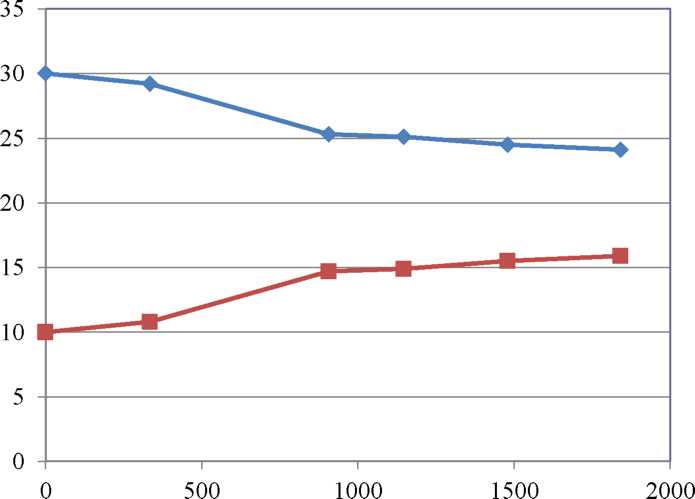 Распологаемый напор в конце участкаНапор в обратном трубопроводеДлина теплотрассы, м Рисунок 2.13 - Пьезометрический график тепловой сети Котельной с. Хуторка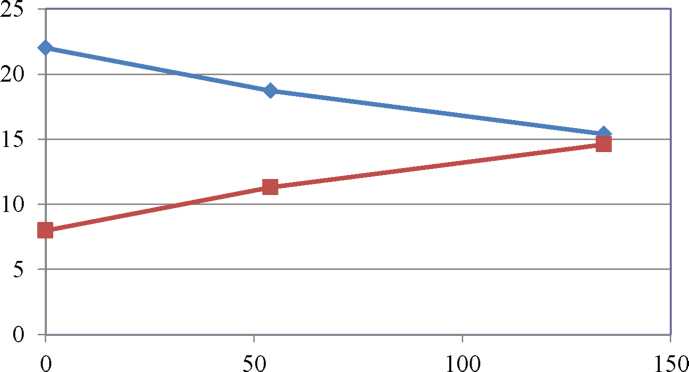 Распологаемый напор в конце участкаНапор в обратном трубопроводеДлина теплотрассы, м Рисунок 2.14 - Пьезометрический график тепловой сети БМК с. Песчаное по первому магистральному выводу котельная - детский сад107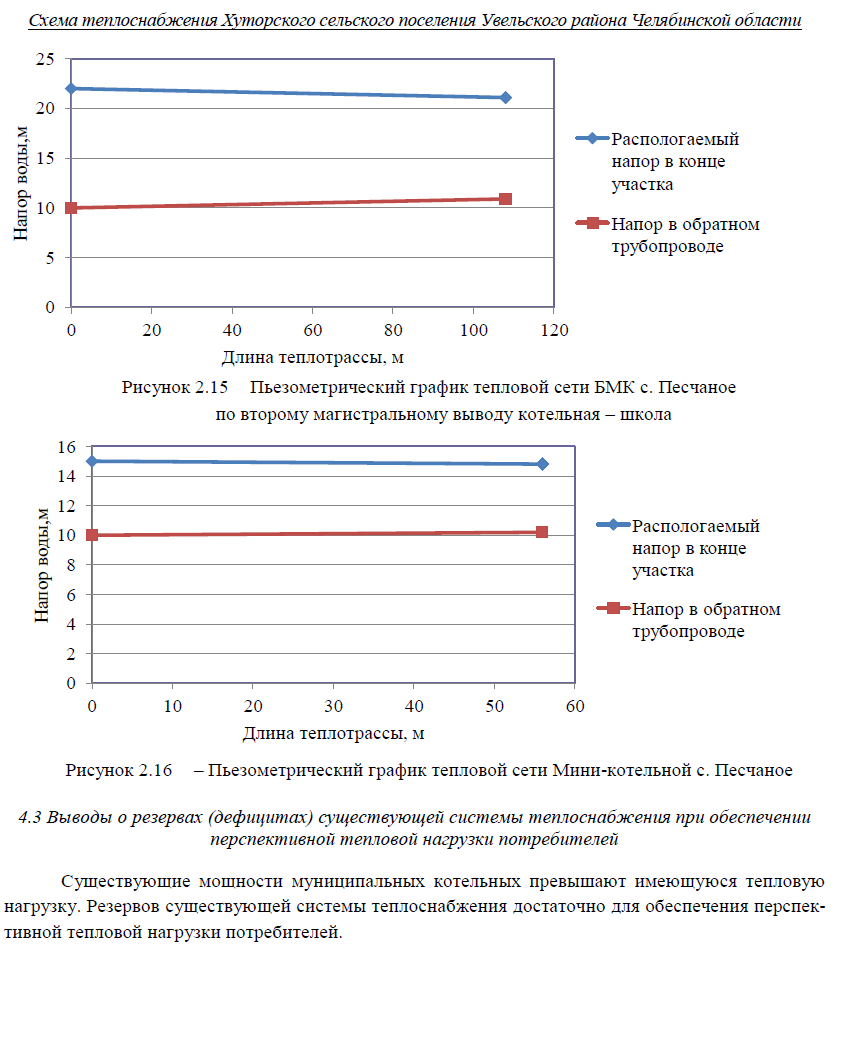 1081ыыффуаууСхема теплоснабжения Хуторского сельского поселения Увельского района Челябинской областиГЛАВА 5. Мастер-план развития систем теплоснабжения поселения, городского округа, города федерального значенияОписание вариантов (не менее двух) перспективного развития систем теплоснабжения поселения, городского округа, города федерального значения (в случае их изменения относительно ранее принятого варианта развития систем теплоснабжения в утвержденной в установленномпорядке схеме теплоснабжения)Для Хуторского сельского поселения Программа комплексного развития коммунальной инфраструктуры разработана Администрацией поселения на 2016 - 2026 годы. Программа комплексного развития коммунальной инфраструктуры предлагается замена газовой котельной с. Хуторка на газовую блочно-модульную котельную, а также ремонт теплотрассы в с. Хуторка.Возможным сценарием развития теплоснабжения поселения является реконструкция существующей системы теплоснабжения, перевооружение существующих источников тепловой энергии и тепловых сетей. Строительство новых источников тепловой энергии не планируется.Другие варианты перспективного развития систем теплоснабжения поселения Программой комплексного развития коммунальной инфраструктуры не предусмотрены.Согласно «Технико-экономическому обоснованию установки блочной котельной в с. Хуторка Увельского района Челябинской области» были сделаны выводы по техническому состоянию котельной с. Хуторка, а именно:необходима модернизация тепловых сетей - замена ветхих стальных труб теплотрасс с изношенной теплоизоляцией на 80%, на трубы с повышенной теплоизоляцией определенного диаметра, рассчитанного на существующих потребителей тепла: объектов соцкультбыта, многоквартирных жилых домов,так как изношенность стальных труб и существующий диаметр трубопроводов теплоснабжения является причиной сверхнормативных технологических потерь, перерасхода газа и недопоставки тепла,Производить капитальный ремонт существующих котлов экономически нецелесообразно, так как производительность котлов выше присоединенной нагрузки, кроме того, газогорелочные блоки Л1-Н котлов «Братск-1Г» обладают высоким расходом газа (удельный расход условного топлива, кг/МВт - 134,8), с технической точки зрения необходима установка блочной котельной мощностью 0,8МВт (0,676Гкал/час) с установкой современных котлов , обладающих высоким КПД, не ниже 90%, с более экономичным расходом газа на выработку 1 Гкал.Технико-экономическое сравнение вариантов перспективного развития систем теплоснабжения поселения, городского округа, города федерального значенияКонкурентно-способным вариантам предъявляются следующие требования:все варианты выбираемые для сравнения должны отвечать обязательным требованиям и кроме того обеспечивать в установленные сроки строительство и сдачу объектов в эксплуатацию, соответствовать требованиям нормативных документов,для правильного выбора проектного решения необходимо обеспечить сопоставимость сравниваемых вариантов.Первый вариант перспективного развития систем теплоснабжения: перевооружение существующей муниципальной котельной с. Хуторка и реконструкция тепловой сети.Второй вариант перспективного развития систем теплоснабжения: строительство блочно-модульной котельной «БМК-1» вместо существующей муниципальной котельной с. Хуторка и реконструкция тепловой сети.109Схема теплоснабжения Хуторского сельского поселения Увельского района Челябинской областиТретий вариант перспективного развития систем теплоснабжения: перевооружение существующей муниципальной котельной с. Хуторка.Технико-экономическое сравнение вариантов перспективного развития систем теплоснабжения поселения приведены в таблице 2.51.Таблица 2.51 Технико-экономическое сравнение вариантов развитияОбоснование выбора приоритетного варианта перспективного развития систем теплоснабжения поселения, городского округа, города федерального значения на основе анализа ценовых (тарифных) последствий для потребителей, а в ценовых зонах теплоснабжения - на основе анализа ценовых (тарифных) последствий для потребителей, возникших при осуществлении регулируемых видов деятельности, и индикаторов развития систем теплоснабжения поселения, городского округа, города федерального значенияВ рассмотренных вариантах развития системы теплоснабжения (п.5.2) потребность произведенной тепловой энергии останется без существенных изменений, а капитальные вложения третьего варианта существенно ниже, чем в первом и во втором варианте, хотя эксплуатационные расходы второго варианта меньше.Из трех вариантов наибольшее количество произведенной тепловой энергии в третьем варианте в связи с большим количеством потерь тепла.Приоритетным будет первый вариант перспективного развития систем теплоснабжения.По сравнению со схемой теплоснабжения Хуторского сельского поселения 2021 года в 2022 году существенные изменения перспективного развития Котельной с. Хуторка не произошли.110Схема теплоснабжения Хуторского сельского поселения Увельского района Челябинской областиГЛАВА 6. Существующие и перспективные балансы производительности водоподготовительных установок и максимального потребления теплоносителя теплопотребляющими установками потребителей, в том числе в аварийных режимахВ соответствии с п. 6.16 СП 124.13330.2012 «Тепловые сети» установка для подпитки системы теплоснабжения на теплоисточнике должна обеспечивать подачу в тепловую сеть в рабочем режиме воду соответствующего качества и аварийную подпитку водой из систем хозяйственно-питьевого или производственного водопроводов.Расход подпиточной воды в рабочем режиме должен компенсировать расчетные (нормируемые) потери сетевой воды в системе теплоснабжения.В муниципальной котельной с. Хуторка и БМК с. Песчаное водоподготовительные установки имеются. В мини-котельной с. Песчаное водоподготовительные установки отсутствуют. До конца расчетного периода в мини-котельной с. Песчаное не планируется устанавливать водоподготовительные установки.Перспективный баланс необходимой производительности водоподготовительных установок котельных Хуторского сельского поселения и максимального потребления теплопотребляющими установками потребителей, в том числе в аварийных режимах приведен в таблице 2.52.В соответствии с п. 6.16 СП 124.13330.2012 «Тепловые сети» для открытых и закрытых систем теплоснабжения должна предусматриваться дополнительно аварийная подпитка химически не обработанной и не деарированной водой, расход которой принимается в количестве 2 % среднегодового объема воды в тепловой сети и присоединенных системах теплоснабжения независимо от схемы присоединения (за исключением систем горячего водоснабжения, присоединенных через водоподогреватели).Таблица 2.52 Перспективные балансы теплоносителя111Схема теплоснабжения Хуторского сельского поселения Увельского района Челябинской областиРасчетная величина нормативных потерь (в ценовых зонах теплоснабжения - расчетная величина плановых потерь, определяемых в соответствии с методическими указаниями по разработке схем теплоснабжения) теплоносителя в тепловых сетях в зонах действияисточников тепловой энергииРасчетные (нормируемые) потери сетевой воды в системе теплоснабжения включают расчетные технологические потери (затраты) сетевой воды и потери сетевой воды с нормативной утечкой из тепловой сети и систем теплопотребления.Среднегодовая утечка теплоносителя (м3/ч) из водяных тепловых сетей должна быть не более 0,25 % среднегодового объема воды в тепловой сети и присоединенных системах теплоснабжения независимо от схемы присоединения (за исключением систем горячего водоснабжения, присоединенных через водоподогреватели). Централизованная система теплоснабжения в сельском поселении - закрытого типа. Сезонная норма утечки теплоносителя устанавливается в пределах среднегодового значения.Согласно СП 124.13330.2012 «Тепловые сети» (п.6.16) расчетный расход среднегодовой утечки воды, м3/ч для подпитки тепловых сетей следует принимать 0,25 % фактического объема воды в трубопроводах тепловых сетей и присоединенных к ним системах отопления и вентиляции зданий.Расчетная величина нормативных потерь теплоносителя в тепловых сетях в зонах действия муниципальных источников тепловой энергии Хуторского сельского поселения приведена в таблице 2.53.Таблица 2.53 Расчетная величина нормативных потерь теплоносителя в тепловых сетяхСхема теплоснабжения Хуторского сельского поселения Увельского района Челябинской областиМаксимальный и среднечасовой расход теплоносителя (расход сетевой воды) на горячее водоснабжение потребителей с использованием открытой системы теплоснабжения в зоне действия каждого источника тепловой энергии, рассчитываемый с учетом прогнозных сроков перевода потребителей, подключенных к открытой системе теплоснабжения (горячего водоснабжения), на закрытую систему горячего водоснабженияМаксимальное нормируемое потребление теплоносителя теплопотребляющими установками потребителей в сельском поселении равно нулю, так как система теплоснабжения закрытого типа.Открытые системы теплоснабжения и системы горячего водоснабжения в зоне действия каждого источника тепловой энергии Хуторского сельского поселения отсутствуют. Теплоноситель на горячее водоснабжение потребителей не используется.Сведения о наличии баков-аккумуляторовВ составе оборудования системы отопления Хуторского сельского поселения от централизованных источников баки-аккумуляторы отсутствуют.Нормативный и фактический (для эксплуатационного и аварийного режимов) часовой расход подпиточной воды в зоне действия источников тепловой энергииВ соответствии с п. 6.16 СП 124.13330.2012 «Тепловые сети» для открытых и закрытых систем теплоснабжения должна предусматриваться дополнительно аварийная подпитка химически не обработанной и не деарированной водой, расход которой принимается в количестве 2 % среднегодового объема воды в тепловой сети и присоединенных системах теплоснабжения независимо от схемы присоединения (за исключением систем горячего водоснабжения, присоединенных через водоподогреватели).Нормативный и фактический часовой расход подпиточной воды в зоне действия источников тепловой энергии приведен в таблице 2.54.Таблица 2.54 Нормативный и фактический часовой расход подпиточной воды113Схема теплоснабжения Хуторского сельского поселения Увельского района Челябинской областиСуществующий и перспективный баланс производительности водоподготовительных установок и потерь теплоносителя с учетом развития системы теплоснабженияВ настоящее время водоподготовительные установки имеются в муниципальной котельной с. Хуторка и БМК с. Песчаное. Оснащение мини-котельной с. Песчаное до конца расчетного периода не планируется.Таблица 2.55 Существующий и перспективный баланс производительности водопод-готовительных установок и потерь теплоносителяПо сравнению со схемой теплоснабжения Хуторского сельского поселения 2020 года в 2021 году существенные изменения баланса производительности водоподготовительных установок и потерь теплоносителя не произошли. В Котельной с. Хуторка заменено оборудование водоподготовки.114Схема теплоснабжения Хуторского сельского поселения Увельского района Челябинской областиГЛАВА 7. Предложения по строительству, реконструкции, техническому перевооружению и (или) модернизации источников тепловой энергииОписание условий организации централизованного теплоснабжения, индивидуального теплоснабжения, а также поквартирного отопления, которое должно содержать в том числе определение целесообразности или нецелесообразности подключения (технологического присоединения) теплопотребляющей установки к существующей системе централизованного теплоснабжения исходя из недопущения увеличения совокупных расходов в такой системе централизованного теплоснабжения, расчет которых выполняется в порядке, установленном методическими указаниями по разработке схем теплоснабженияСуществующие зоны централизованного теплоснабжения и нагрузка потребителей Хуторского сельского поселения сохранятся на расчетный период.Потребители с индивидуальным теплоснабжением - это частные одноэтажные дома с неплотной застройкой на окраинах села, где индивидуальное теплоснабжение жилых домов останутся на том же уровне на расчетный период на территории с. Хуторка, с. Песчаное.Применение поквартирных систем отопления - систем с разводкой трубопроводов в пределах одной квартиры, обеспечивающая поддержание заданной температуры воздуха в помещениях этой квартиры - не предвидится. Возникновение условий ее организации - отключение многоэтажных домов от централизованной системы теплоснабжения - не предполагается. Подключение (технологическое присоединение) теплопотребляющей установки к существующей системе централизованного теплоснабжения Хуторского сельского поселения не целесообразно.Покрытие зоны перспективной тепловой нагрузки, не обеспеченной тепловой мощностью, ожидается от индивидуальных источников теплоснабжения.Описание текущей ситуации, связанной с ранее принятыми в соответствии с законодательством Российской Федерации об электроэнергетике решениями об отнесении генерирующих объектов к генерирующим объектам, мощность которых поставляется в вынужденном режиме в целях обеспечения надежного теплоснабжения потребителейРешения об отнесении генерирующих объектов к генерирующим объектам, мощность которых поставляется в вынужденном режиме в целях обеспечения надежного теплоснабжения потребителей на территории Хуторского сельского поселения, отсутствуют.Анализ надежности и качества теплоснабжения для случаев отнесения генерирующего объекта к объектам, вывод которых из эксплуатации может привести к нарушению надежности теплоснабжения (при отнесении такого генерирующего объекта к объектам, электрическая мощность которых поставляется в вынужденном режиме в целях обеспечения надежного теплоснабжения потребителей, в соответствующем году долгосрочного конкурентного отбора мощности на оптовом рынке электрической энергии (мощности) на соответствующий период), в соответствии с методическими указаниями по разработке схемтеплоснабженияДо конца расчетного периода в Хуторском сельском поселении случаев отнесения генерирующего объекта к объектам, вывод которых из эксплуатации может привести к нарушению надежности теплоснабжения, не ожидается.Обоснование предлагаемых для строительства источников тепловой энергии, функционирующих в режиме комбинированной выработки электрической и тепловой энергии, для115Схема теплоснабжения Хуторского сельского поселения Увельского района Челябинской областиобеспечения перспективных тепловых нагрузок, выполненное в порядке, установленном методическими указаниями по разработке схем теплоснабженияСтроительство источников тепловой энергии с комбинированной выработкой тепловой и электрической энергии для обеспечения перспективных тепловых нагрузок на расчетный период не планируется.Балансы производства и потребления электрической энергии и мощности по соответствующей объединенной энергетической системе в соответствии с утвержденной схемой и программой развития Единой энергетической системы Хуторского сельского поселения не приведены в связи с отсутствием источников тепловой энергии с комбинированной выработкой тепловой и электрической энергии.На территории Хуторского сельского поселения отсутствуют источники, сооружаемые в технологически изолированной территориальной энергетической системе.Востребованность электрической энергии (мощности), вырабатываемой генерирующим оборудованием источников тепловой энергии, функционирующих в режиме комбинированной выработки электрической и тепловой энергии в Хуторском сельском поселении отсутствует.Максимальная выработка электрической энергии на базе прироста теплового потребления на коллекторах существующих источников тепловой энергии не приведена ввиду отсутствия источников тепловой энергии, функционирующих в режиме комбинированной выработки электрической и тепловой энергии.Обоснование предлагаемых для реконструкции и (или) модернизации действующих источников тепловой энергии, функционирующих в режиме комбинированной выработки электрической и тепловой энергии, для обеспечения перспективных приростов тепловых нагрузок, выполненное в порядке, установленном методическими указаниями по разработке схемтеплоснабженияРеконструкция действующих источников тепловой энергии с комбинированной выработкой тепловой и электрической энергии для обеспечения перспективных тепловых нагрузок на расчетный период не планируется.Источники тепловой энергии, функционирующие в режиме комбинированной выработки электрической и тепловой энергии на территории Хуторского сельского поселения отсутствуют. Перспективные потребители тепловой нагрузки будут обеспечиваться тепловой энергией от существующих источников тепловой энергии.Обоснование предложений по переоборудованию котельных в источники тепловой энергии, функционирующие в режиме комбинированной выработки электрической и тепловой энергии, с выработкой электроэнергии на собственные нужды теплоснабжающей организации в отношении источника тепловой энергии, на базе существующих и перспективных тепловыхнагрузокРеконструкция котельных для выработки электроэнергии в комбинированном цикле на базе существующих и перспективных нагрузок на расчетный период не планируется.Перспективные режимы загрузки источников тепловой энергии по присоединенной тепловой нагрузке останутся без изменений до конца расчетного периода.116Схема теплоснабжения Хуторского сельского поселения Увельского района Челябинской областиОбоснование предлагаемых для реконструкции и (или) модернизации котельных с увеличением зоны их действия путем включения в нее зон действия существующих источников тепловойэнергииНа территории Хуторского сельского поселения увеличение зоны действия муниципальных источников теплоснабжения путем включения в нее зон действия существующих источников тепловой энергии не планируется.Обоснование предлагаемых для перевода в пиковый режим работы котельных по отношению к источникам тепловой энергии, функционирующим в режиме комбинированной выработкиэлектрической и тепловой энергииИсточников тепловой энергии с комбинированной выработкой тепловой и электрической энергии в Хуторском сельском поселении нет, перевод в пиковый режим работы котельных не требуется.Обоснование предложений по расширению зон действия действующих источников тепловой энергии, функционирующих в режиме комбинированной выработки электрической и тепловойэнергииИсточники тепловой энергии с комбинированной выработкой тепловой и электрической энергии в Хуторском сельском поселении отсутствуют.7.10. Обоснование предлагаемых для вывода в резерв и (или) вывода из эксплуатации котельных при передаче тепловых нагрузок на другие источники тепловой энергииПередача тепловых нагрузок на другие источники тепловой энергии на расчетный период не предполагается. Вывод в резерв и (или) вывода из эксплуатации котельных не требуется.7.11 Обоснование организации индивидуального теплоснабжения в зонах застройки поселениямалоэтажными жилыми зданиямиПокрытие возможной перспективной тепловой нагрузки на окраинах с. Хуторка, с. Песчаное, где расположена малоэтажная застройка, не обеспеченной тепловой мощностью централизованных источников, планируется индивидуальным теплоснабжением, так как эти зоны на расчетный период не планируется отапливать от централизованных систем.Обоснование перспективных балансов тепловой мощности источников тепловой энергии и теплоносителя и присоединенной тепловой нагрузки в каждой из систем теплоснабжения поселения и ежегодное распределение объемов тепловой нагрузки между источниками тепловойэнергииУвеличение перспективной тепловой нагрузки не предполагается.Перспективные балансы тепловой мощности источников тепловой энергии и теплоносителя и присоединенной тепловой нагрузки в системе теплоснабжения остаются неизменными на расчетный период.117Схема теплоснабжения Хуторского сельского поселения Увельского района Челябинской областиАнализ целесообразности ввода новых и реконструкции и (или) модернизации существующих источников тепловой энергии с использованием возобновляемых источников энергии, а такжеместных видов топливаВ качестве основного топлива используется природный газ. Природный газ является экономически выгодным по цене и эффективности. Необходимость переводить источники тепловой энергии на другое топливо отсутствует.Источники тепловой энергии с использованием возобновляемых источников энергии в Хуторском сельском поселении отсутствуют. Ввод новых источников тепловой энергии с использованием возобновляемых источников энергии не целесообразен ввиду отсутствия необходимых условий.На территории Хуторского сельского поселения местным видом топлива являются дрова. В качестве основного топлива дрова не используются из-за низкого КПД.7.14 Обоснование организации теплоснабжения в производственных зонах на территориипоселенияОрганизация теплоснабжения в производственных зонах на территории поселения на расчетный период не требуется.7.15 Результаты расчетов радиуса эффективного теплоснабженияРадиус эффективного теплоснабжения источников тепловой энергии определяется по методике кандидата технических наук, советника генерального директора ОАО «Объединение ВНИПИэнергопром» г. Москва, Папушкина В. Н.Результаты расчетов представлены в таблице 2.56 и 2.57.Таблица 2.56 - Результаты расчета радиуса теплоснабжения для котельных Хуторско-го сельского поселенияРадиус эффективного теплоснабжения, при котором мощность источника тепловой энергии нетто равнаприсоединенной тепловой нагрузке потребителей при существующей теплоплотности определен по результатам расчета, сведенным в таблицу 2.57. Иными словами радиус эффективного теплоснабжения - радиус зоны действия (круга) теплоисточника, способного обеспечить118Схема теплоснабжения Хуторского сельского поселения Увельского района Челябинской областимаксимальную тепловую нагрузку при существующей теплоплотности без капитальных затрат на реконструкцию котельной.Таблица 2.57 - Результаты расчета радиуса эффективного теплоснабжения для котельных Хуторского сельского поселенияРезультат расчета показывает, что все потребители, находящиеся в зоне действия источников котельных Хуторского сельского поселения расположены в зоне своего эффективного радиуса теплоснабжения.119Схема теплоснабжения Хуторского сельского поселения Увельского района Челябинской областиГЛАВА 8. Предложения по строительству, реконструкции и (или) модернизации тепловых сетейПредложения по реконструкции и (или) модернизации, строительству тепловых сетей, обеспечивающих перераспределение тепловой нагрузки из зон с дефицитом тепловой мощности в зоны с избытком тепловой мощности (использование существующих резервов)Реконструкция и строительство тепловых сетей, обеспечивающих перераспределение тепловой нагрузки из зон с дефицитом тепловой мощности в зоны с избытком тепловой мощности не планируется. Возможные дефициты тепловой мощности на окраинах населенных пунктов планируется покрывать за счет индивидуальных источников теплоснабжения.Предложения по строительству тепловых сетей для обеспечения перспективных приростов тепловой нагрузки под жилищную, комплексную или производственную застройку во вновьосваиваемых районах поселенияСтроительство тепловых сетей для обеспечения перспективных приростов тепловой нагрузки под жилищную, комплексную или производственную застройку во вновь осваиваемых районах поселения не планируется, поскольку эти территории планируется организовывать с индивидуальным теплоснабжением.8.3. Предложения по строительству тепловых сетей, обеспечивающих условия, при наличии которых существует возможность поставок тепловой энергии потребителям от различных источников тепловой энергии при сохранении надежности теплоснабженияСтроительство тепловых сетей, обеспечивающих возможность поставок тепловой энергии потребителям от различных источников не планируется.Предложения по строительству или реконструкции и (или) модернизации тепловых сетей для повышения эффективности функционирования системы теплоснабжения, в том числе за счет перевода котельных в пиковый режим работы или ликвидации котельныхНовое строительство или реконструкция тепловых сетей для повышения эффективности функционирования системы теплоснабжения остальных котельных, в том числе за счет перевода котельных в «пиковый» режим, не планируется.Предложения по строительству тепловых сетей для обеспечения нормативной надежноститеплоснабженияСтроительство тепловых сетей для дублирования нерезервированных участков теплотрасс не предполагается. Длины участков не превышают максимально допустимых нерезервируемых. Для обеспечения нормативной надежности и безопасности теплоснабжения в течение всего расчетного периода предусматривается ревизия и ремонт запорной арматуры всех действующих тепловых сетей.120Схема теплоснабжения Хуторского сельского поселения Увельского района Челябинской области8.6. Предложения по реконструкции и (или) модернизации тепловых сетей с увеличением диаметра трубопроводов для обеспечения перспективных приростов тепловой нагрузкиРеконструкция тепловых сетей с увеличением диаметра трубопроводов не требуется, перспективные приросты тепловой нагрузки на расчетный период предполагаются компенсировать от участков с достаточным диаметром.8.7. Предложения по реконструкции и (или) модернизации тепловых сетей, подлежащих замене всвязи с исчерпанием эксплуатационного ресурсаТепловые сети Котельной с. Хуторка были введены в эксплуатацию в период с 1976 по 2011 годы, в связи с чем они частично находятся в ветхом состоянии, поэтому в период 2021 - 2038 гг. планируется замена тепловых сетей длиной 2500 п.м.Тепловые сети БМК с. Песчаное были введены в эксплуатацию в 2012 году, в связи с чем они находятся в хорощем состоянии, поэтому в течение 2034 - 2038 гг. планируется замена тепловых сетей длиной 108 п.м.Тепловые сети мини-котельной с. Песчаное были введены в эксплуатацию в 2005 году, в связи с чем они находятся в удовлетворительном состоянии, поэтому в период 2034 - 2038 гг. планируется замена тепловых сетей длиной 56 п.м.Предложения по строительству и реконструкции и (или) модернизации насосных станцийОбособленные насосные станции, участвующие непосредственно в транспортировке теплоносителя на территории Хуторского сельского поселения отсутствуют. Все насосное оборудование находится в зданиях соответствующих котельных.121Схема теплоснабжения Хуторского сельского поселения Увельского района Челябинской областиГЛАВА 9. Предложения по переводу открытых систем теплоснабжения (горячего водоснабжения) в закрытые системы горячего водоснабженияТехнико-экономическое обоснование предложений по типам присоединений теплопотребляющих установок потребителей (или присоединений абонентских вводов) к тепловым сетям, обеспечивающим перевод потребителей, подключенных к открытой системе теплоснабжения (горячего водоснабжения), на закрытую систему горячего водоснабженияИсточники тепловой энергии Хуторского сельского поселения функционируют по закрытой системе теплоснабжения. Присоединения теплопотребляющих установок потребителей к тепловым сетям, обеспечивающим перевод потребителей, подключенных к открытой системе теплоснабжения (горячего водоснабжения), на закрытую систему горячего водоснабжения, до конца расчетного периода не ожидаются.Выбор и обоснование метода регулирования отпуска тепловой энергии от источниковтепловой энергииОтпуск теплоты на отопление регулируется тремя методами: качественным, количественным, качественно-количественным.При качественном методе- изменяют температуру воды, подаваемую в тепловую есть (систему отопления) при неизменном расходе теплоносителя.При количественном - изменяют расход теплоносителя при неизменной температуре.При качественно-количественном одновременно изменяют температуру и расход теплоносителя.В настоящее время отпуск теплоты системам отопления регулируют качественным методом, так как при постоянном расходе воды системы отопления в меньшей степени подвержены разрегулировке.В системах вентиляции для регулирования отпуска теплоты обычно применяют качественный и количественный методы.Отпуск теплоты на ГВС обычно регулируют количественным методом - изменением расхода сетевой воды.Описанные выше методы регулирования в чистом виде применяют только в раздельных системах теплоснабжения, в которых потребители отопления, вентиляции и ГВС обслуживаются от источника теплоты по самостоятельным трубопроводам. В двухтрубных тепловых сетях как наиболее экономичных по капитальным и эксплуатационным затратам, по которым теплоноситель одновременно транспортируется для всех видов потребителей, применяют на источнике теплоты комбинированный метод регулирования.Комбинированное регулирование, состоит из нескольких ступеней, взаимно дополняющих друг друга, создаёт наиболее полное соответствие между отпуском тепла и фактическим теплопо- треблением.Центральное регулирование выполняют на ТЭЦ или котельной по преобладающей нагрузке, характерной для большинства абонентов. В городских тепловых сетях такой нагрузкой может быть отопление или совместная нагрузка отопления и ГВС. На ряде технологических предприятий преобладающим является технологическое теплопотребление.Групповое регулирование производится в центральных тепловых пунктах для группы однородных потребителей. В ЦТП поддерживаются требуемые расход и температура теплоносителя, поступающего в распределительные или во внутриквартальные сети.122Схема теплоснабжения Хуторского сельского поселения Увельского района Челябинской областиМестное регулирование предусматривается на абонентском вводе для дополнительной корректировки параметров теплоносителя с учетом местных факторов.Индивидуальное регулирование осуществляется непосредственно у теплопотребляющих приборов, например у нагревательных приборов систем отопления, и дополняет другие виды регулирования.Тепловая нагрузка многочисленных абонентов современных систем теплоснабжения неоднородна не только по характеру теплопотребления, но и по параметрам теплоносителя. Поэтому центральное регулирование отпуска тепла дополняется групповым, местным и индивидуальным, т.е. осуществляется комбинированное регулирование.Прерывистое регулирование- достигается периодическим отключением систем, т.е. пропусками подачи теплоносителя, в связи с чем, этот метод называется регулирование пропусками. Центральные пропуски возможны лишь в тепловых сетях с однородным потреблением, допускающим одновременные перерывы в подаче тепла. В современных системах теплоснабжения с разнородной тепловой нагрузкой регулирование пропусками используется для местного регулирования.В паровых системах теплоснабжения качественное регулирование не приемлемо ввиду того, что изменение температур в необходимом диапазоне требует большого изменения давления.Центральное регулирование паровых систем производится в основном количественным методом или путём пропусков. Однако периодическое отключение приводит к неравномерному прогреву отдельных приборов и к заполнению системы воздухом. Более эффективно местное или индивидуальное количественное регулирование.Предложения по реконструкции тепловых сетей для обеспечения передачи тепловой энергии при переходе от открытой системы теплоснабжения (горячего водоснабжения) к закрытойсистеме горячего водоснабженияОткрытые системы теплоснабжения в Хуторском сельском поселении отсутствуют. Реконструкции тепловых сетей для обеспечения передачи тепловой энергии при переходе от открытой системы теплоснабжения (горячего водоснабжения) к закрытой системе горячего водоснабжения не требуется.Расчет потребности инвестиций для перевода открытой системы теплоснабжения (горячего водоснабжения) в закрытую систему горячего водоснабженияОткрытые системы теплоснабжения в Хуторском сельском поселении отсутствуют.Инвестиции для перевода открытой системы теплоснабжения (горячего водоснабжения) в закрытую систему горячего водоснабжения не требуются.Оценку целевых показателей эффективности и качества теплоснабжения в открытой системе теплоснабжения (горячего водоснабжения) и закрытой системе горячеговодоснабженияСуществуют следующие недостатки открытой схемы теплоснабжения:повышенные расходы тепловой энергии на отопление и ГВС;высокие удельные расходы топлива и электроэнергии на производство тепловой энергии;повышенные затраты на эксплуатацию котельных и тепловых сетей;не обеспечивается качественное теплоснабжение потребителей из-за больших потерь тепла и количества повреждений на тепловых сетях;123Схема теплоснабжения Хуторского сельского поселения Увельского района Челябинской областиповышенные затраты на химводоподготовку;при небольшом разборе вода начинает остывать в трубах.Преимущества открытой системы теплоснабжения: поскольку используются сразу несколько теплоисточников, в случае повреждения на трубопроводе система проявляет живучесть - полной остановки циркуляции не происходит, потребителей длительное время удерживают на затухающей схеме.Гидравлическая взаимосвязь отдельных элементов системы при зависимом подключении отопительных систем и открытого водоразбора с течением времени неизбежно приводит к разрегулировке гидравлического режима работы системы. В большой степени этому способствуют нарушения (в т.ч. сливы теплоносителя со стороны потребителей тепла). В конечном итоге это оказывает отрицательное влияние на качество и стабильность теплоснабжения и снижает эффективность работы теплоисточников, а для потребителей тепла снижается комфортность жилья при одновременном повышении затрат.Независимая схема представляет собой преобразование прямого присоединения контура отопления зданий посредством эжектора в гидравлически разделенное независимое присоединение посредством пластинчатого или кожухотрубного теплообменника и электрического насоса контура отопления здания. Теплообменник горячей воды использует обратную воду отопления для того, чтобы как можно больше понизить температуру обратной воды системы отопления. Температура ГВС будет точно контролироваться и поддерживаться на постоянном уровне 55 ОС. Так как холодная вода, подогреваемая до уровня воды ГВС, будет только фильтроваться и не будет обрабатываться химически, стальные трубы будут заменены на пластиковые, которые не подвергаются коррозии.Попытки перевода существующего жилищного фонда с открытой системы теплоснабжения на закрытую показали необходимость значительных капитальных затрат и экономически не оправдываются. Единственным наглядным положительным результатом перевода открытой системы теплоснабжения на закрытую является улучшение качества горячей воды.Предложения по источникам инвестицийМероприятия по переводу открытых систем теплоснабжения (горячего водоснабжения) в закрытые системы горячего водоснабжения не запланированы. Инвестиции для этих мероприятий не требуются.124Схема теплоснабжения Хуторского сельского поселения Увельского района Челябинской областиГЛАВА 10. Перспективные топливные балансыРасчеты по каждому источнику тепловой энергии перспективных максимальных часовых и годовых расходов основного вида топлива для зимнего, летнего и переходного периодов, необходимого для обеспечения нормативного функционирования источников тепловой энергии натерритории поселения, городского округаОсновным видом топлива для всех котельных Хуторского сельского поселения является природный газ.Расчеты максимальных часовых и годовых расходов основного вида топлива приведены в таблице 2.58. Местные виды топлива Хуторского сельского поселения в качестве основного использовать не рентабельно.Таблица 2.58 - Расчеты максимальных часовых и годовых расходов основного видатопливаРасчеты по каждому источнику тепловой энергии нормативных запасов аварийных видовтопливаИнформация для расчета нормативных запасов аварийного топлива не предоставлена.125Схема теплоснабжения Хуторского сельского поселения Увельского района Челябинской областиВид топлива, потребляемый источником тепловой энергии, в том числе с использованием возобновляемых источников энергии и местных видов топливаОсновным видом топлива для всех котельных Хуторского сельского поселения является природный газ.Резервное топливо для котельных с. Хуторка и с. Песчаное отсутствует.Индивидуальные источники тепловой энергии в частных жилых домах в качестве топлива используют природный газ, уголь и дрова.Местным видом топлива в Хуторском сельском поселении являются дрова. Существующие источники тепловой энергии Хуторского сельского поселения не используют местные виды топлива в качестве основного в связи с низким КПД и высокой себестоимостью.Возобновляемые источники энергии в поселении отсутствуют.Виды топлива (в случае, если топливом является уголь, - вид ископаемого угля в соответствии с Межгосударственным стандартом ГОСТ 25543-2013 "Угли бурые, каменные и антрациты. Классификация по генетическим и технологическим параметрам"), их доля и значение низшей теплоты сгорания топлива, используемые для производства тепловой энергии покаждой системе теплоснабженияДо конца расчетного периода централизованные котельные Хуторского сельского поселения на 100% будут использовать природный газ в качестве основного топлива. Низшая теплота сгорания природного газа составляет 7200 ккал/м3.Преобладающий в поселении, городском округе вид топлива, определяемый по совокупности всех систем теплоснабжения, находящихся в соответствующем поселении, городском округеВ Хуторском сельском поселении для централизованных источников теплоснабжения преобладающим видом топлива является природный газ.Основным видом топлива индивидуальных источников теплоснабжения в Хуторском сельском поселении преимущественно является природный газ. Небольшая часть индивидуальных источников теплоснабжения для отопления применяют каменный уголь и дрова, но до конца расчетного периода ожидается снижение использования угля и дров в связи с переводом источников с твердого топлива на газообразное.Приоритетное направление развития топливного баланса поселения, городского округаПриоритетным направлением развития топливного баланса поселения в Хуторском сельском поселении является полная газификация территории поселения с переходом всех источников тепловой энергии (которые используют твердое топливо) на природный газ.126Схема теплоснабжения Хуторского сельского поселения Увельского района Челябинской областиГЛАВА 11. Оценка надежности теплоснабженияМетод и результаты обработки данных по отказам участков тепловых сетей (аварийным ситуациям), средней частоты отказов участков тепловых сетей (аварийных ситуаций) вкаждой системе теплоснабженияТепловые сети Хуторского сельского поселения состоят из не резервируемых участков. В соответствии со СНиП 41-02-2003 минимально допустимые показатели вероятности безотказной работы следует принимать (пункт «6.26») для:источника теплоты Рит = 0,97;тепловых сетей Ртс = 0,9;потребителя теплоты Рпт = 0,99;системы централизованного теплоснабжения (СЦТ) в целом Рсцт = 0,9*0,97*0,99 = 0,86.Расчет вероятности безотказной работы тепловых сетей выполнен в соответствии с алгоритмом Приложения 9 Методических рекомендаций по разработке схем теплоснабжения. Интенсивность отказов каждой тепловой сети (без резервирования) принята зависимостью от срока ее эксплуатации (рисунок 2.17).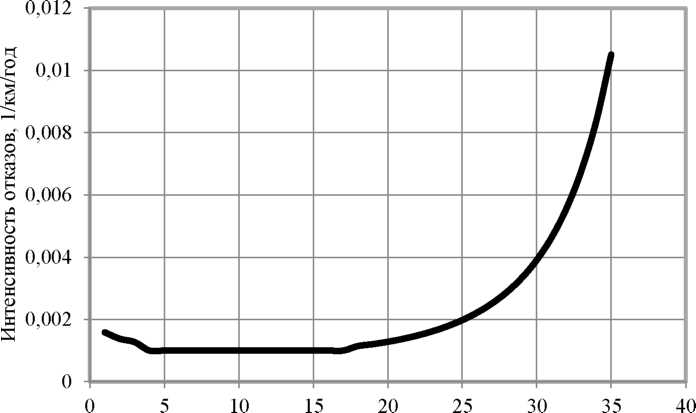 Срок службы, гРисунок 2.17 - Интенсивность отказов в зависимости от срока эксплуатации участкатепловой сетиДля описания параметрической зависимости интенсивности отказов использована зависимость от срока эксплуатации, следующего вида, близкая по характеру к распределению Вейбулла:^(t) = ^o(0.1x)a-1,где т - срок эксплуатации участка, лет.Характер изменения интенсивности отказов зависит от параметра a: при a<1, она монотонно убывает, при a>1 - возрастает; при a =1 функция принимает вид ^(t) = Х0 = Const. А Х0 - это средневзвешенная частота (интенсивность) устойчивых отказов в конкретной системе теплоснабжения.Для распределения Вейбулла использованы следующие эмпирические коэффициенты a:127Схема теплоснабжения Хуторского сельского поселения Увельского района Челябинской области0,8 - средневзвешенная частота (интенсивность) отказов для участков тепловой сети с продолжительностью эксплуатации от 1 до 3 лет;- средневзвешенная частота (интенсивность) устойчивых отказов участков в конкретной системе теплоснабжения при продолжительности эксплуатации участков от 3 до 17 лет;0,5*exp(i/20) - средневзвешенная частота (интенсивность) отказов для участков тепловой сети с продолжительностью эксплуатации от 17 и более лет.Год ввода в эксплуатацию, протяженности тепловых сетей и средневзвешенная частота отказов приведены в таблице 2.59.Таблица 2.59 - Расчет средней частоты отказов участков теплотрассы централизованных котельных Хуторского сельского поселенияПерспективный расчет числа нарушений в подаче тепловой энергии тепловой сети централизованных котельных Хуторского сельского поселения приведен в таблице 2.60.Таблица 2.60 - Расчет числа нарушений в подаче тепловой энергии тепловой сети централизованных котельных Хуторского сельского поселенияМетод и результаты обработки данных по восстановлениям отказавших участков тепловых сетей (участков тепловых сетей, на которых произошли аварийные ситуации), среднего времени восстановления отказавших участков тепловых сетей в каждой системетеплоснабженияРасчет среднего времени восстановления отказавших участков теплотрассы централизованных котельных с. Хуторка и с. Песчаное приведен в таблице 2.61.128Схема теплоснабжения Хуторского сельского поселения Увельского района Челябинской областиТаблица 2.61 - Расчет среднего времени восстановления отказавших участков теплотрассы котельных Хуторского сельского поселенияРасчет приведенной продолжительности прекращений подачи тепловой энергии в системе теплоснабжения Хуторского сельского поселения приведен в таблице 2.62.Таблица 2.62 - Расчет приведенной продолжительности прекращений подачи тепловой энергии в системе теплоснабжения Хуторского сельского поселенияРезультаты оценки вероятности отказа (аварийной ситуации) и безотказной (безаварийной) работы системы теплоснабжения по отношению к потребителям, присоединенным к магистральным и распределительным теплопроводамРасчет вероятности безотказной работы теплотрассы в системе теплоснабжения Хуторского сельского поселения приведен в таблице 2.63.Таблица 2.63 - Расчет вероятности безотказной работы теплотрассы в системе теплоснабжения Хуторского сельского поселения129Схема теплоснабжения Хуторского сельского поселения Увельского района Челябинской областиРезультаты оценки коэффициентов готовности теплопроводов к несению тепловойнагрузкиСогласно СП 124.13330.2012 «Тепловые сети» (п. 6.29) минимально допустимый коэффициент готовности СЦТ к исправной работе Кг принимается 0,97.Для расчета показателя готовности учитываются следующие показатели:готовность СЦТ к отопительному сезону;достаточность установленной тепловой мощности источника теплоты для обеспечения исправного функционирования СЦТ при нерасчетных похолоданиях;способность тепловых сетей обеспечить исправное функционирование СЦТ при нерасчетных похолоданиях;организационные и технические меры, необходимые для обеспечения исправного функционирования СЦТ на уровне заданной готовности;максимально допустимое число часов готовности для источника теплоты;температуру наружного воздуха, при которой обеспечивается заданная внутренняя температура воздуха.Готовность к исправной работе системы определяется по уравнению:z1 - число часов ожидания неготовности СЦТ в период стояния нерасчетных температур наружного воздуха в данной местности. Определяется по климатологическим данным с учетом способности системы обеспечивать заданную температуру в помещениях;z2 - число часов ожидания неготовности источника тепла. Принимается по среднестатистическим данным z2 < 50 часов;z3 - число часов ожидания неготовности тепловых сетей.z4 - число часов ожидания неготовности абонента. Принимается по среднестатистическим данным z4 < 10 часов.Общее число часов неготовности СЦТ не превышает 264 часа, поэтому коэффициент готовности теплопроводов к несению тепловой нагрузки соответствует нормативу.Результатов оценки недоотпуска тепловой энергии по причине отказов (аварийныхситуаций) и простоев тепловых сетей и источников тепловой энергииПриведенный объем недоотпуска тепла в результате нарушений в подаче тепловой энергии в системе теплоснабжения Хуторского сельского поселения приведен в таблице 2.64.Таблица 2.64 - Приведенный объем недоотпуска тепла в результате нарушений в по-даче тепловой энергии в системе теплоснабжения Хуторского сельского поселения130Схема теплоснабжения Хуторского сельского поселения Увельского района Челябинской областиС учетом предлагаемых мероприятий по реконструкции тепловых сетей, перспективные показателинадежности теплоснабжения, характеризуют системы теплоснабжения, как надежные.Применение на источниках тепловой энергии рациональных тепловых схем с дублированными связями и новых технологий, обеспечивающих готовность энергетического оборудования, установка резервного оборудования, организация совместной работы нескольких источников тепловой энергии, взаимное резервирование тепловых сетей смежных районов поселения, устройство резервных насосных станций, установка баков-аккумуляторов не требуется.По сравнению со схемой теплоснабжения Хуторского сельского поселения 2020 года в 2021 году изменения надежности теплоснабжения Хуторского сельского поселения не существенные.131Схема теплоснабжения Хуторского сельского поселения Увельского района Челябинской областиГЛАВА 12. Обоснование инвестиций в строительство, реконструкцию, техническое перевооружение и (или) модернизациюОценка финансовых потребностей для осуществления строительства, реконструкции, технического перевооружения и (или) модернизации источников тепловой энергии и тепловыхсетейВеличина необходимых инвестиций на техническое перевооружение источников тепловой энергии и реконструкцию тепловых сетей представлена в таблице 2.65.Расчет оценки объемов капитальных вложений в строительство, реконструкцию и модернизацию объектов централизованных систем теплоснабжения выполнен при использовании:Сборника укрупненных показателей стоимости строительства по субъектам Российской Федерации в разрезе Федеральных округов за I квартал 2010 г. (с учетом НДС),СБЦП 81-2001-07 Государственный сметный норматив "Справочник базовых цен на проектные работы в строительстве "Коммунальные инженерные сети и сооружения".Согласно Сборника укрупненных показателей стоимости строительства по субъектам Российской Федерации в разрезе Федеральных округов стоимость строительства 1 км тепловой сети в непроходных железобетонных каналах для Челябинской области составляет:для диаметра 100 мм 9164 тыс.руб.;для диаметра 150 мм 12556 тыс.руб.;для диаметра 250 мм 25919 тыс.руб.;для диаметра 350 мм 33744 тыс.руб.;для диаметра 500 мм 49783 тыс.руб.132Схема теплоснабжения Хуторского сельского поселения Увельского района Челябинской областиТаблица 2.65 - Оценка стоимости основных мероприятий и величины необходимых капитальных вложений в строительство и реконструкцию объектов централизованных систем теплоснабжения133Схема теплоснабжения Хуторского сельского поселения Увельского района Челябинской областиОбоснованные предложения по источникам инвестиций, обеспечивающих финансовые потребности для осуществления строительства, реконструкции, технического перевооружения и (или) модернизации источников тепловой энергии и тепловых сетейИсточником необходимых инвестиций, обеспечивающих финансовые потребности для переоснащения котельных Хуторского сельского поселения, планируются бюджет поселения и внебюджетные источники, для реконструкции тепловых сетей - бюджет области и внебюджетные источники.Расчеты экономической эффективности инвестицийПоказатель эффективности реализации мероприятия приведенный в таблице 2.66 рассчитан при условии обеспечения рентабельности мероприятий инвестиционной программы со средним сроком окупаемости 20 лет.Таблица 2.66 - Расчеты эффективности инвестицийЭкономический эффект мероприятий достигается за счет сокращения аварий - издержек на их ликвидацию, снижения потерь теплоносителя и потребления энергии котельных.Расчеты ценовых последствий для потребителей при реализации программ строительства, реконструкции, технического перевооружения и (или) модернизации систем теплоснабженияМероприятия предусмотренные схемой теплоснабжения инвестируются за счет предприятий, а также из бюджетов поселения и района. Компенсация на единовременные затраты, необходимые для реконструкции сетей, может быть включена в тариф на тепло.134Схема теплоснабжения Хуторского сельского поселения Увельского района Челябинской областиГЛАВА 13. Индикаторы развития систем теплоснабжения поселения, городского округа, города федерального значенияИндикаторы развития систем теплоснабжения Хуторского сельского поселения на весь расчетный период приведены в таблице 2.69.Таблица 2.67 Индикаторы развития систем теплоснабжения Хуторского сельского поселения135Схема теплоснабжения Хуторского сельского поселения Увельского района Челябинской областиПо сравнению со схемой теплоснабжения Хуторского сельского поселения 2020 года в 2021 году не произошли изменения индикаторов развития систем теплоснабжения Котельной с. Хуторка.136Схема теплоснабжения Хуторского сельского поселения Увельского района Челябинской областиГЛАВА 14. Ценовые (тарифные) последствияТарифно-балансовые расчетные модели теплоснабжения потребителей по каждой системетеплоснабженияПоказатели тарифно-балансовой модели по каждой системе теплоснабжения приведены в таблице 2.68.Таблица 2.68 Показатели тарифно-балансовой модели по каждой системе теплоснабжения137Схема теплоснабжения Хуторского сельского поселения Увельского района Челябинской областиТарифно-балансовые расчетные модели теплоснабжения потребителей по каждой единойтеплоснабжающей организацииПоказатели тарифно-балансовой модели по каждой единой теплоснабжающей организации приведены в таблице 2. 69.Таблица 2.69 Показатели тарифно-балансовой модели по каждой единой теплоснабжающей организации138Схема теплоснабжения Хуторского сельского поселения Увельского района Челябинской областин/д - данные не предоставлены139Схема теплоснабжения Хуторского сельского поселения Увельского района Челябинской областидля обеспечения доступности услуг потребителям должны быть выработаны меры сглаживания роста тарифов при инвестировании.Таким образом, в рамках этой финансовой модели: тариф ежегодно пересматривается или индексируется, но исходя из утвержденной инвестиционной программы; определен долгосрочный период, в течение которого в тариф включается обоснованная инвестиционная составляющая, обеспечивающая финансовые потребности инвестиционной программы. При этом тарифное регулирование становится более предсказуемым и обеспечивает финансирование производственной деятельности организации коммунального комплекса по поставкам тепловой энергии и инвестиционной деятельности в рамках утвержденной инвестиционной программы.В большинстве случаев источниками финансирования инвестиционной программы в коммунальной сфере являются заемные средства (не менее 80% инвестиционных затрат), привлекаемые на срок 5-6 лет; тарифное сглаживание может быть обеспечено также постепенным «нагружением» тарифа инвестиционной составляющей, которая обеспечивает возврат и обслуживание привлеченных займов; при этом должен быть предусмотрен и согласован с банком индивидуальный график возврата займов неравными долями; это непривычно для банков, но достижимо и является самой эффективной и доступной мерой по сглаживанию тарифных последствий инвестирования; такая схема позволяет осуществить капитальные вложения (реконструкцию) в сжатые сроки, растянуть возврат инвестиций на 6-8 лет и обеспечить рост тарифной нагрузки на потребителей ежегодно на уровне 15-22% (после этого срока тариф снижается на величину порядка 20-30%).140Результаты оценки ценовых (тарифных) последствий реализации проектов схемы теплоснабжения на основании разработанных тарифно-балансовых моделейОсновные параметры формирования тарифов:тариф ежегодно формируется и пересматривается;в необходимую валовую выручку для расчета тарифа включаются экономически обоснованные эксплуатационные затраты;исходя из утвержденных финансовых потребностей реализации проектов схемы, в течение установленного срока возврата инвестиций в тариф включается инвестиционная составляющая, складывающаяся из амортизации по объектам инвестирования и расходов на финансирование реализации проектов схемы из прибыли с учетом возникающих налогов;тарифный сценарий обеспечивает финансовые потребности планируемых проектов схемы и необходимость выполнения финансовых обязательств перед финансирующими организациями;Схема теплоснабжения Хуторского сельского поселения Увельского района Челябинской областиГЛАВА 15. Реестр единых теплоснабжающих организацийРеестр систем теплоснабжения, содержащий перечень теплоснабжающих организаций, действующих в каждой системе теплоснабжения, расположенных в границах поселения, городского округа, города федерального значенияТаблица 2.70 Реестр систем теплоснабжения, содержащий перечень теплоснабжающихорганизацийРеестр единых теплоснабжающих организаций, содержащий перечень систем теплоснабжения, входящих в состав единой теплоснабжающей организацииТаблица 2.71 Реестр единых теплоснабжающих организаций, содержащий переченьсистем теплоснабженияОснования, в том числе критерии, в соответствии с которыми теплоснабжающей организации присвоен статус единой теплоснабжающей организацииКритериями определения единой теплоснабжающей организации являются:владение на праве собственности или ином законном основании источниками тепловой энергии с наибольшей рабочей тепловой мощностью и (или) тепловыми сетями с наибольшей рабочей тепловой мощностью и (или) тепловыми сетями с наибольшей емкостью в границах зоны деятельности единой теплоснабжающей организации;размер собственного капитала;способность в лучшей мере обеспечить надежность теплоснабжения в соответствующей системе теплоснабжения.Теплоснабжающие организации ООО «Хуторское ЖКХ» и АО «Челябкомунэнерго»  удовлетворяют всем вышеперечисленным критериям.141Схема теплоснабжения Хуторского сельского поселения Увельского района Челябинской областиЗаявки теплоснабжающих организаций, поданные в рамках разработки проекта схемытеплоснабжения (при их наличии), на присвоение статуса единой теплоснабжающейорганизацииСтатус единой теплоснабжающей организации теплоснабжающей организации решением федерального органа исполнительной власти (в отношении городов с населением 500 тысяч человек и более) или органа местного самоуправления при утверждении схемы теплоснабжения поселения, городского округа.В случае, если на территории поселения, городского округа существуют несколько систем теплоснабжения, уполномоченные органы вправе:определить единую теплоснабжающую организацию в каждой из систем теплоснабжения, расположенных в границах поселения, городского округа;определить на несколько систем теплоснабжения единую теплоснабжающую организацию.Для присвоения организации статуса единой теплоснабжающей организации на территории поселения, городского округа лица, владеющие на праве собственности или ином законном основании источниками тепловой энергии и (или) тепловыми сетями, подают в уполномоченный орган в течение 1 месяца с даты опубликования сообщения, заявку на присвоение организации статуса единой теплоснабжающей организации с указанием зоны ее деятельности. К заявке прилагается бухгалтерская отчетность, составленная на последнюю отчетную дату перед подачей заявки, с отметкой налогового органа о ее принятии.В случае если в отношении одной зоны деятельности единой теплоснабжающей организации подана 1 заявка от лица, владеющего на праве собственности или ином законном основании источниками тепловой энергии и (или) тепловыми сетями в соответствующей зоне деятельности единой теплоснабжающей организации, то статус единой теплоснабжающей организации присваивается указанному лицу. В случае если в отношении одной зоны деятельности единой теплоснабжающей организации подано несколько заявок от лиц, владеющих на праве собственности или ином законном основании источниками тепловой энергии и (или) тепловыми сетями в соответствующей зоне деятельности единой теплоснабжающей организации.Заявки теплоснабжающих организаций, поданные в рамках разработки проекта схемы теплоснабжения, на присвоение статуса единой теплоснабжающей организации, за 2021 - 2022 годы не зафиксированы.Описание границ зон деятельности единой теплоснабжающей организации (организаций)Зона действия системы теплоснабжения с. Хуторка от муниципальных источников тепловой энергии охватывает территорию, являющуюся частью кадастровых кварталов 74:21:1501002, 74:21:1501003, 74:21:1501004, 74:21:1501007. К системе теплоснабжения подключены бюджетные потребители, магазины и жилые дома.Зона действия централизованной системы теплоснабжения с. Песчаное от централизованных источников тепловой энергии охватывает территорию, являющуюся частью кадастровых кварталов 74:21:0402005, 74:21:0402007. К системе теплоснабжения подключены объекты образования, клуб и административное здание.Зона действия рассматриваемых источников тепловой энергии - котельных с. Хуторка и с. Песчаное совпадает с зоной действия системы теплоснабжения.142Схема теплоснабжения Хуторского сельского поселения Увельского района Челябинской областиГраницы зоны деятельности единой теплоснабжающей организации могут быть изменены в следующих случаях:подключение к системе теплоснабжения новых теплопотребляющих установок, источников тепловой энергии или разделение систем теплоснабжения;технологическое объединение или разделение систем теплоснабжения.143Схема теплоснабжения Хуторского сельского поселения Увельского района Челябинской областиГЛАВА 16. Реестр мероприятий схемы теплоснабженияПеречень мероприятий по строительству, реконструкции или техническому перевооружению и (или) модернизации источников тепловой энергииДо конца расчетного периода запланированы мероприятия по строительству, реконструкции или техническому перевооружению источников тепловой энергии, приведенные в таблице 2.72.Таблица 2.72 Перечень мероприятий по строительству, реконструкции или техническому перевооружению источников тепловой энергииПеречень мероприятий по строительству, реконструкции и техническому перевооружению и (или) модернизации тепловых сетей и сооружений на нихДо конца расчетного периода запланированы мероприятия по строительству, реконструкции и техническому перевооружению тепловых сетей и сооружений на них, приведенные в таблице 2.73.Таблица 2.73 Перечень мероприятий по строительству, реконструкции и техническомуперевооружению тепловых сетей и сооружений на них144Схема теплоснабжения Хуторского сельского поселения Увельского района Челябинской областиПеречень мероприятий, обеспечивающих переход от открытых систем теплоснабжения (горячего водоснабжения) на закрытые системы горячего водоснабженияДо конца расчетного периода мероприятий, обеспечивающих переход от открытых систем теплоснабжения (горячего водоснабжения) на закрытые системы горячего водоснабжения, не запланировано.145Схема теплоснабжения Хуторского сельского поселения Увельского района Челябинской областиГЛАВА 17. Замечания и предложения к проекту схемы теплоснабженияПеречень всех замечаний и предложений, поступивших при разработке, утверждении иактуализации схемы теплоснабженияПри разработке, утверждении и актуализации схемы теплоснабжения особые предложения не поступили.Ответы разработчиков проекта схемы теплоснабжения на замечания и предложенияПри разработке, утверждении и актуализации схемы теплоснабжения особые предложения не поступили.Перечень учтенных замечаний и предложений, а также реестр изменений, внесенных в разделы схемы теплоснабжения и главы обосновывающих материалов к схеме теплоснабженияПри актуализации схемы теплоснабжения были учтены замечания о параметрах магистрального трубопровода котельной с. Хуторка.ГЛАВА 18. Сводный том изменений, выполненных в доработанной и (или) актуализированной схеме теплоснабженияВ актуализированной схеме теплоснабжения внесены изменения о перечне потребителей Котельной с. Хуторка, изменения характеристик тепловой сети в связи с частичной реконструкцией.146Схема теплоснабжения Хуторского сельского поселения Увельского района Челябинской областиПриложение. Схемы теплоснабжения147САУсловные обозначениялесводоемкотельнаяfрелигиозное учреждение объект здравоохранениятепловые сети надземной прокладкиперспективная тепловая сетьпотребители тепловой энергии с индивидуальным источникомпотребители тепловой энергии с централизованным источникомИзм ЛистРазраб.Пров.Т.контр.Н.контр.Утв.№ докум.ДатаКутькина ОАДосалин Э.Досалин ЭЗаренков СКим В.Н.ТО-21-СТ.196-19Схема теплоснабженияс. ХуторкаМасштаб 1:2500СтадияЛистЛистов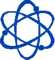 ТехноСканервание, диагностикаООО "Техносканер"Формат А2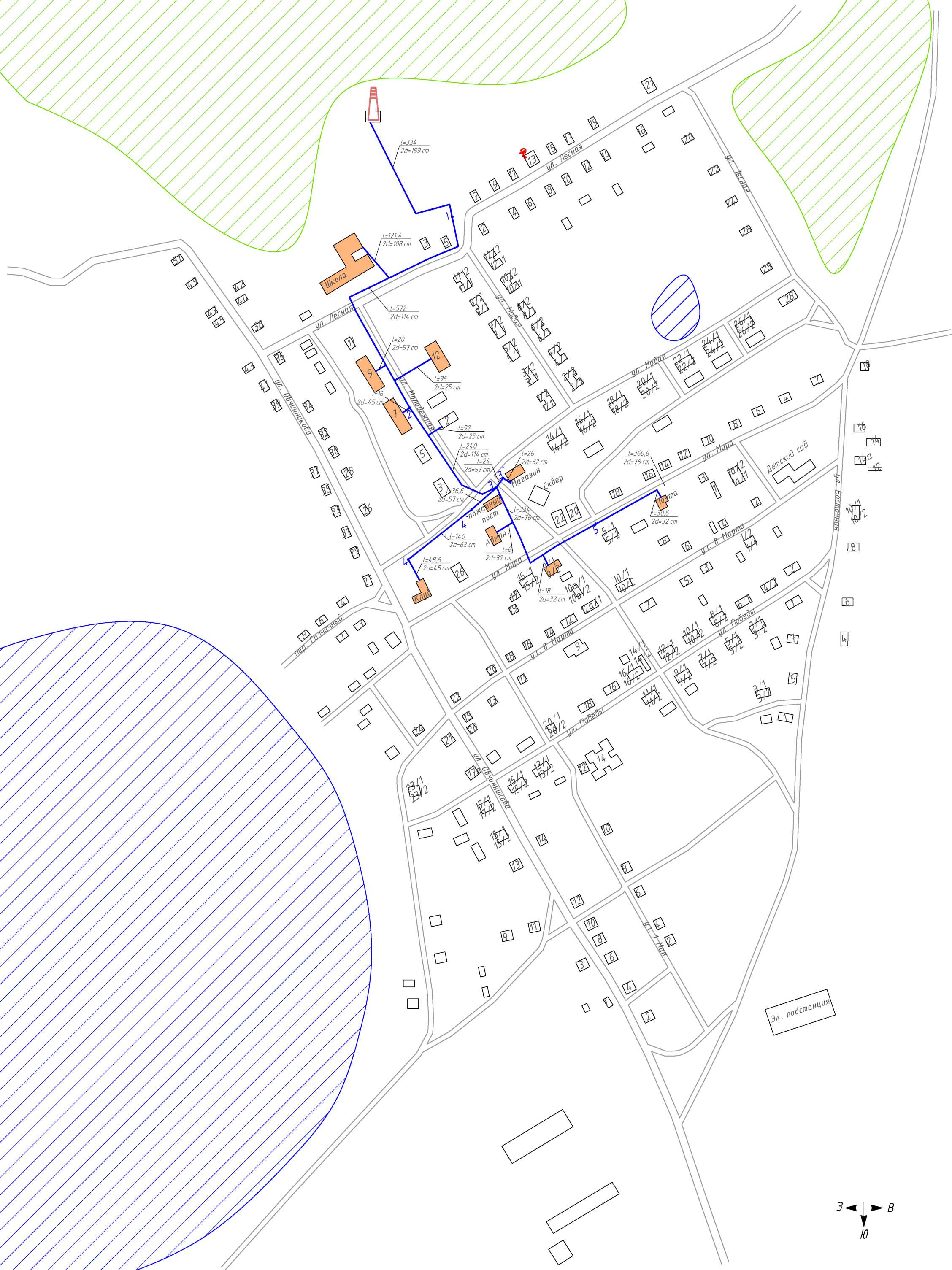 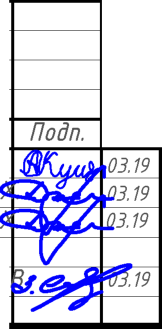 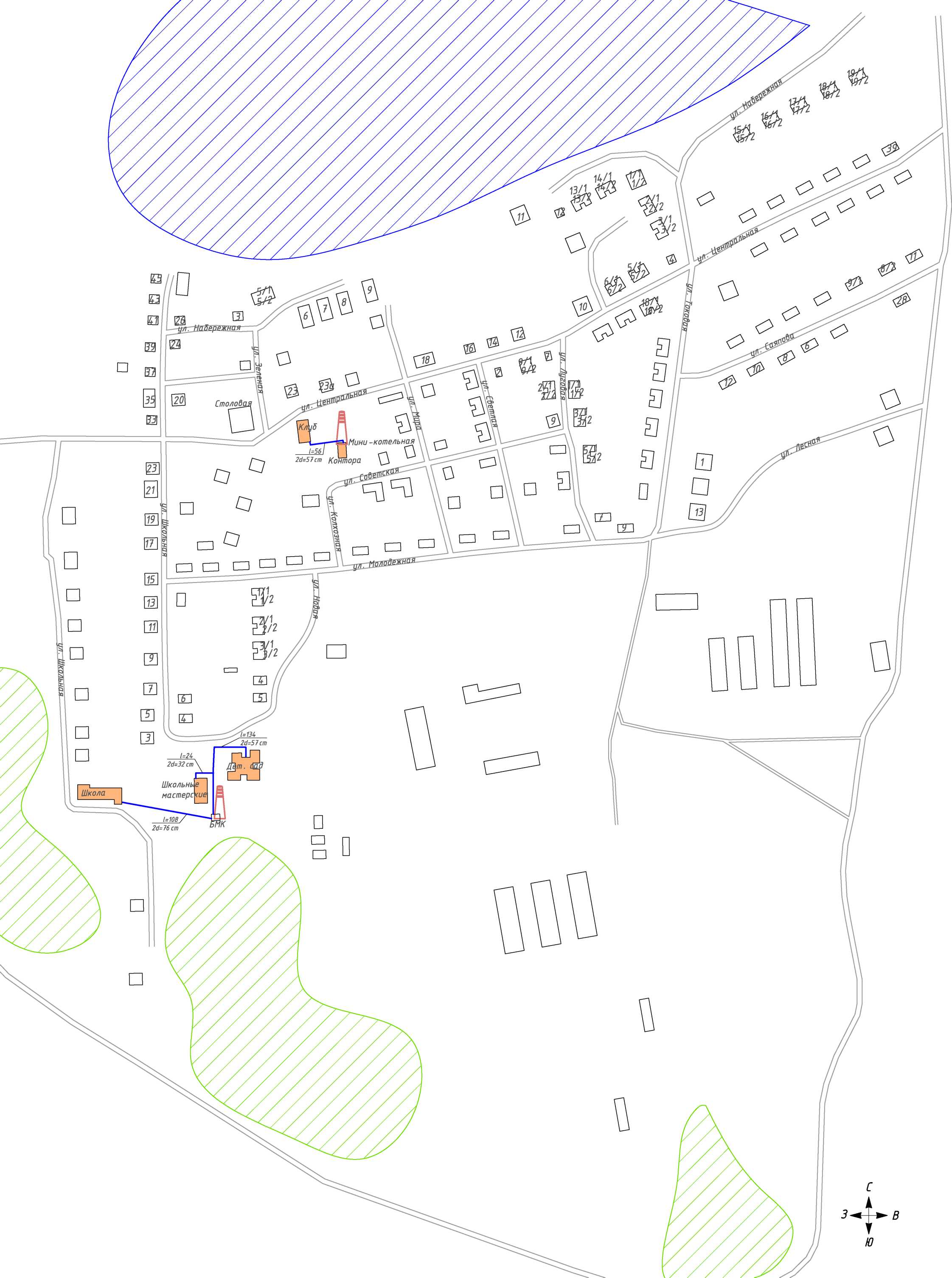 Условные обозначениялесводоемйIкотельнаярелигиозное учреждение объект здравоохранениятепловые сети надземной прокладкиперспективная тепловая сетьпотребители тепловой энергии с индивидуальным источникомпотребители тепловой энергии с централизованным источникомИзмЛистРазраб.Проб.Т. контр.Н. контр.Утв.№ докум.Кутькина О.АДосалин 3.Досалин 3.Заренков С.Ким В.Н.ТО -21- СТ.196-19Схема теплоснабженияс. ПесчаноеМасштаб 1:2500СтадияЛистЛистоб1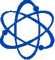 ТехноСканеризыскания, проектирование, диагностикаООО "Техносканер"Формат А/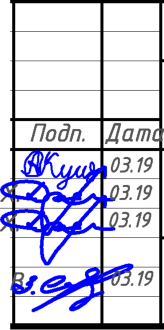 №п/пНаименование потребителяКоличествоэтажейПлощадь помещении, мОбъем зданий, мКотельная с. ХуторкаКотельная с. ХуторкаКотельная с. ХуторкаКотельная с. ХуторкаКотельная с. ХуторкаБюджетные потребителиБюджетные потребителиБюджетные потребителиБюджетные потребителиБюджетные потребители1Общеобразовательная школа2174687302Дом культуры1312,213303Здание администрации1144418,94Почта, библиотека1162,8488,555Пожарное депо163189Итого по бюджетным потребителямИтого по бюджетным потребителям2535,8511166,45Многоквартирные домаМногоквартирные домаМногоквартирные домаМногоквартирные домаМногоквартирные дома1Ул. Молодежная, 72792,628282Ул. Молодежная, 92792,628283Ул. Молодежная, 122555,32066Итого по многоквартирным домамИтого по многоквартирным домам2140,57722Прочие потребителиПрочие потребителиПрочие потребителиПрочие потребителиПрочие потребители1АТС, контора, магазин12026062Магазин ИП Бердюгин И.Н.158174Итого по прочим потребителямИтого по прочим потребителям260780ВСЕГО по котельнойВСЕГО по котельной4936,3519668,45БМК с. ПесчаноеБМК с. ПесчаноеБМК с. ПесчаноеБМК с. ПесчаноеБМК с. ПесчаноеБюджетные потребителиБюджетные потребителиБюджетные потребителиБюджетные потребителиБюджетные потребители1Средняя школа21598.25274.02  Начальная школа1411.21370.03Детский сад21548.54819.0ИтогоИтого3557.911463.0ПесчаноеПесчаноеПесчаноеБюджетные потребителиБюджетные потребителиБюджетные потребителиБюджетные потребителиБюджетные потребители1Административное здание22631411,9ИтогоИтого2631411,9ПоказательПлощадь строительных фондовПлощадь строительных фондовПлощадь строительных фондовПлощадь строительных фондовПлощадь строительных фондовПлощадь строительных фондовПлощадь строительных фондовПлощадь строительных фондовПлощадь строительных фондовПоказательСуществ.ПерспективнаяПерспективнаяПерспективнаяПерспективнаяПерспективнаяПерспективнаяПерспективнаяПерспективнаяГод20212021202220232024202420252029203020342035 - 2038с. Хуторка кадастровые кварталы 74:21:1501002, 74:21:с. Хуторка кадастровые кварталы 74:21:1501002, 74:21:с. Хуторка кадастровые кварталы 74:21:1501002, 74:21:с. Хуторка кадастровые кварталы 74:21:1501002, 74:21:с. Хуторка кадастровые кварталы 74:21:1501002, 74:21:[501003, 74:21:1501004, 74:21:1501007[501003, 74:21:1501004, 74:21:1501007[501003, 74:21:1501004, 74:21:1501007[501003, 74:21:1501004, 74:21:1501007многоквартирные дома (сохраняемая площадь), м22140,52140,52140,52140,52140,52140,52140,52140,52140,5многоквартирные дома (прирост), м2000000000жилые дома (сохраняемая площадь), м20,00,00,00,00,00,00,00,00,0жилые дома (прирост), м2000000000общественные здания (сохраняемая площадь), м22795,852795,852795,852795,852795,852795,852795,852795,852795,85общественные здания (прирост), м20,000,000,000,000,000,000,000,000,00производственные здания промышленных предприятий (сохраняемая площадь), м20,00,00,00,00,00,00,00,00,0производственные здания промышленных предприятий (прирост), м2000000000Всего строительных фонда, кв.м4936,44936,44936,44936,44936,44936,44936,44936,44936,4ПоказательПлощадь строительных фондовПлощадь строительных фондовПлощадь строительных фондовПлощадь строительных фондовПлощадь строительных фондовПлощадь строительных фондовПлощадь строительных фондовПлощадь строительных фондовПоказательСуществ.Существ.ПерспективнаяПерспективнаяПерспективнаяПерспективнаяПерспективнаяПерспективнаяГод2021202220222023202420252029203020342035 - 2038с. Песчаное кадастровые кварталы 74:21:0402005, 74:21:0402007с. Песчаное кадастровые кварталы 74:21:0402005, 74:21:0402007с. Песчаное кадастровые кварталы 74:21:0402005, 74:21:0402007с. Песчаное кадастровые кварталы 74:21:0402005, 74:21:0402007с. Песчаное кадастровые кварталы 74:21:0402005, 74:21:0402007с. Песчаное кадастровые кварталы 74:21:0402005, 74:21:0402007с. Песчаное кадастровые кварталы 74:21:0402005, 74:21:0402007с. Песчаное кадастровые кварталы 74:21:0402005, 74:21:0402007с. Песчаное кадастровые кварталы 74:21:0402005, 74:21:0402007многоквартирные дома (сохраняемая площадь), м200000000многоквартирные дома (прирост), м200000000жилые дома (сохраняемая площадь), м200000000жилые дома (прирост), м200000000общественные здания (сохраняемая площадь), м23557.93557.93557.93557.93557.93557.93557.93557.9общественные здания (прирост), м200000000производственные здания промышленных предприятий (сохраняемая площадь), м200000000производственные здания промышленных предприятий (прирост), м200000000Всего строительных фонда, м23557.93557.93557.93557.93557.93557.93557.93557.9ПоказательПоказатель202020212022202320242028202920332034 - 2038Котельная с. ХуторкаКотельная с. ХуторкаКотельная с. ХуторкаКотельная с. ХуторкаКотельная с. ХуторкаКотельная с. ХуторкаКотельная с. ХуторкаКотельная с. ХуторкаКотельная с. ХуторкаТепловаяэнергия(мощности),Гкал/чотопление0,4750,4750,4750,4750,4750,4750,475Тепловаяэнергия(мощности),Гкал/чприрост нагрузки на отопление0000000Тепловаяэнергия(мощности),Гкал/чГВС0000000Тепловаяэнергия(мощности),Гкал/чприрост нагрузки на ГВС0000000Тепловаяэнергия(мощности),Гкал/чвентиляция0000000Тепловаяэнергия(мощности),Гкал/чприрост нагрузки на вентиляцию0000000Вогесм0,4750,4750,4750,4750,4750,4750,475Теплоноситель,м3/чотопление22,99022,99022,99022,99022,99022,99022,990Теплоноситель,м3/чприрост нагрузки на отопление0000000Теплоноситель,м3/чГВС0000000Теплоноситель,м3/чприрост нагрузки на ГВС0000000Теплоноситель,м3/чвентиляция0000000Теплоноситель,м3/чприрост нагрузки на вентиляцию0000000Всего22,99022,99022,99022,99022,99022,99022,990БМК с. ПесчаноеБМК с. ПесчаноеБМК с. ПесчаноеБМК с. ПесчаноеБМК с. ПесчаноеБМК с. ПесчаноеБМК с. ПесчаноеБМК с. ПесчаноеБМК с. ПесчаноеТепловаяэнергия(мощности),Гкал/чотопление0,21580,21580,21580,21580,21580,21580,2158Тепловаяэнергия(мощности),Гкал/чприрост нагрузки на отопление0000000Тепловаяэнергия(мощности),Гкал/чГВС0000000Тепловаяэнергия(мощности),Гкал/чприрост нагрузки на ГВС0000000Тепловаяэнергия(мощности),Гкал/чвентиляция0000000Тепловаяэнергия(мощности),Гкал/чприрост нагрузки на вентиляцию0000000ВСЕГОВСЕГО0,21580,21580,21580,21580,21580,21580,21580,2158Теплоноситель, м /чотопление10,7910,7910,7910,7910,7910,7910,79Теплоноситель, м /чприрост нагрузки на отопление0000000Теплоноситель, м /чГВС0000000Теплоноситель, м /чприрост нагрузки на ГВС0000000вентиляция0000000прирост нагрузки на вентиляцию0000000Всего10,7910,7910,7910,7910,7910,7910,79Мини-котельная с. ПесчаноеМини-котельная с. ПесчаноеМини-котельная с. ПесчаноеМини-котельная с. ПесчаноеМини-котельная с. ПесчаноеМини-котельная с. ПесчаноеТепловаяэнергия(мощности),Гкал/чотопление0,0530,0530,0530,0530,0530,0530,053Тепловаяэнергия(мощности),Гкал/чприрост нагрузки на отопление0000000Тепловаяэнергия(мощности),Гкал/чГВС0000000Тепловаяэнергия(мощности),Гкал/чприрост нагрузки на ГВС0000000Тепловаяэнергия(мощности),Гкал/чвентиляция0000000Тепловаяэнергия(мощности),Гкал/чприрост нагрузки на вентиляцию0000000Всего0,0530,0530,0530,0530,0530,0530,053Теплоноситель,м3/чотопление2,5652,5652,5652,5652,5652,5652,565Теплоноситель,м3/чприрост нагрузки на отопление0000000Теплоноситель,м3/чГВС0000000Теплоноситель,м3/чприрост нагрузки на ГВС0000000Теплоноситель,м3/чвентиляция0000000Теплоноситель,м3/чприрост нагрузки на вентиляцию0000000Всего2,5652,5652,5652,5652,5652,5652,565ПоказательСредневзвешенная плотность тепловой нагрузки, Гкал/км2Средневзвешенная плотность тепловой нагрузки, Гкал/км2Средневзвешенная плотность тепловой нагрузки, Гкал/км2Средневзвешенная плотность тепловой нагрузки, Гкал/км2Средневзвешенная плотность тепловой нагрузки, Гкал/км2Средневзвешенная плотность тепловой нагрузки, Гкал/км2Средневзвешенная плотность тепловой нагрузки, Гкал/км2ПоказательСуществ.ПерспективнаяПерспективнаяПерспективнаяПерспективнаяПерспективнаяПерспективнаяГод202020212022202320242028202920332034 - 2038с. Хуторка кадастровые кварталы 74:21:1501002, 74:21:1501003, 74:21:1501004, 74:21:1501007с. Хуторка кадастровые кварталы 74:21:1501002, 74:21:1501003, 74:21:1501004, 74:21:1501007с. Хуторка кадастровые кварталы 74:21:1501002, 74:21:1501003, 74:21:1501004, 74:21:1501007с. Хуторка кадастровые кварталы 74:21:1501002, 74:21:1501003, 74:21:1501004, 74:21:1501007с. Хуторка кадастровые кварталы 74:21:1501002, 74:21:1501003, 74:21:1501004, 74:21:1501007с. Хуторка кадастровые кварталы 74:21:1501002, 74:21:1501003, 74:21:1501004, 74:21:1501007с. Хуторка кадастровые кварталы 74:21:1501002, 74:21:1501003, 74:21:1501004, 74:21:1501007с. Хуторка кадастровые кварталы 74:21:1501002, 74:21:1501003, 74:21:1501004, 74:21:1501007Котельная с. Хуторка96,22496,22496,22496,22496,22496,22496,224Итого по с. Хуторка96,22496,22496,22496,22496,22496,22496,224с. Песчаное кадастровые кварталы 74:21:0402005, 74:21:0402007с. Песчаное кадастровые кварталы 74:21:0402005, 74:21:0402007с. Песчаное кадастровые кварталы 74:21:0402005, 74:21:0402007с. Песчаное кадастровые кварталы 74:21:0402005, 74:21:0402007с. Песчаное кадастровые кварталы 74:21:0402005, 74:21:0402007с. Песчаное кадастровые кварталы 74:21:0402005, 74:21:0402007с. Песчаное кадастровые кварталы 74:21:0402005, 74:21:0402007с. Песчаное кадастровые кварталы 74:21:0402005, 74:21:0402007БМК с. Песчаное115,024115,024115,024115,024115,024115,024115,024Мини-котельная с. Песчаное74,33474,33474,33474,33474,33474,33474,334Итого по с. Песчаное106,446106,446106,446106,446106,446106,446106,446ИТОГО по поселению100,380100,380100,380100,380100,380100,380100,380Населенный пунктПлощадьтерритории,ГаЗона действия с централизованными источниками тепловой энергии, ГаЗона действия с централизованными источниками тепловой энергии,%с. Хуторка97,124,945,09с. Песчаное95,453,383,54д. Вялково36,760,000,00д. Гагарье52,360,000,00д. Марково55,980,000,00д. Нехаево24,220,000,00Всего361,898,322,30Населенный пунктПлощадьтерритории,ГаЗона действия индивидуальных источников тепловой энергии, ГаЗона действия индивидуальных источников тепловой энергии, %с. Хуторка97,1292,1894,91с. Песчаное95,4592,0796,46д. Вялково36,7636,76100,00д. Гагарье52,3652,36100,00д. Марково55,9855,98100,00д. Нехаево24,2224,22100,00Всего361,89353,5797,70ЗонадействияисточникатеплоснабженияЗначения установленной тепловой мощности основного оборудования источника,Гкал/часЗначения установленной тепловой мощности основного оборудования источника,Гкал/часЗначения установленной тепловой мощности основного оборудования источника,Гкал/часЗначения установленной тепловой мощности основного оборудования источника,Гкал/часЗначения установленной тепловой мощности основного оборудования источника,Гкал/часЗначения установленной тепловой мощности основного оборудования источника,Гкал/часЗначения установленной тепловой мощности основного оборудования источника,Гкал/часЗонадействияисточникатеплоснабженияСуществующаяПерспективнаяПерспективнаяПерспективнаяПерспективнаяПерспективнаяПерспективнаяЗонадействияисточникатеплоснабжения2020 г.2021 г.2022 г.2023 г.2024-2028 гг.2029-2033 гг.2034 - 2038 гг.Котельная с. Хуторка2,5502,5502,5502,5502,5502,5502,550БМК с. Песчаное0,4300,4300,4300,4300,4300,4300,430Мини-котельная с. Песчаное0,0690,0690,0690,0690,0690,0690,069Источник теплоснабженияПараметрСуществующиеПерспективныеПерспективныеПерспективныеПерспективныеПерспективныеПерспективныеИсточник теплоснабженияГод2020 г.2021 г.2022 г.2023 г.2024-2028 гг.2029-2033 гг.2034-2038 гг.Котельная с. ХуторкаОбъемы мощности, нереализуемые по тех причинам, Гкал/ч0,8300,8300,8470,8641,0020,8300,847Котельная с. ХуторкаРасполагаемая мощность, Гкал/ч1,7201,7201,7031,6861,5481,7201,703БМК с. ПесчаноеОбъемы мощности, нереализуемые по тех. причинам, Гкал/ч0000000Источник теплоснабженияПараметрСуществующиеПерспективныеПерспективныеПерспективныеПерспективныеПерспективныеПерспективныеИсточник теплоснабженияГод2020 г.2021 г.2022 г.2023 г.20242028 гг.2029-2033 гг.2034-2038 гг.Источник теплоснабженияРасполагаемая мощность, Гкал/ч0,430,430,430,430,430,430,43Мини-котельная с. ПесчаноеОбъемы мощности, нереализуемые по тех причинам, Гкал/ч0,0070,0070,0070,0000,0000,0000,003Мини-котельная с. ПесчаноеРасполагаемая мощность, Гкал/ч0,0620,0620,0620,0690,0690,0690,066Источник теплоснабженияЗатраты тепловой мощности на собственные и хозяйственные нужды источников тепловой энергии, Гкал/часЗатраты тепловой мощности на собственные и хозяйственные нужды источников тепловой энергии, Гкал/часЗатраты тепловой мощности на собственные и хозяйственные нужды источников тепловой энергии, Гкал/часЗатраты тепловой мощности на собственные и хозяйственные нужды источников тепловой энергии, Гкал/часЗатраты тепловой мощности на собственные и хозяйственные нужды источников тепловой энергии, Гкал/часЗатраты тепловой мощности на собственные и хозяйственные нужды источников тепловой энергии, Гкал/часЗатраты тепловой мощности на собственные и хозяйственные нужды источников тепловой энергии, Гкал/часИсточник теплоснабженияСуществующаяПерспективнаяПерспективнаяПерспективнаяПерспективнаяПерспективнаяПерспективнаяИсточник теплоснабжения2020 г.2021 г.2022 г.2023 г.2024-2028 гг.2029-2033 гг.2034-2038 гг.Котельная с. Хуторка0,0110,0110,0110,0110,0110,0110,011БМК с. Песчаное0,00070,00070,00070,00070,00070,00070,0007Мини-котельная с. Песчаное0,0020,0020,0020,0020,0020,0020,002Источник теплоснабженияЗначение тепловой мощности источников тепловой энергии нетто, Гкал/часЗначение тепловой мощности источников тепловой энергии нетто, Гкал/часЗначение тепловой мощности источников тепловой энергии нетто, Гкал/часЗначение тепловой мощности источников тепловой энергии нетто, Гкал/часЗначение тепловой мощности источников тепловой энергии нетто, Гкал/часЗначение тепловой мощности источников тепловой энергии нетто, Гкал/часЗначение тепловой мощности источников тепловой энергии нетто, Гкал/часИсточник теплоснабженияСуществующаяПерспективнаяПерспективнаяПерспективнаяПерспективнаяПерспективнаяПерспективнаяИсточник теплоснабжения2020 г.2021 г.2022 г.2023 г.2024-2028 гг.2029-2033 гг.2034-2038 гг.Котельная с. Хуторка1,7091,7091,6921,6751,5371,7091,692БМК с. Песчаное0,42930,42930,42930,42930,42930,42930,4293Мини-котельная с. Песчаное0,0600,0600,0600,0670,0670,0670,064Источник теплоснабженияПараметрСуществующиеСуществующиеПерспективныеПерспективныеПерспективныеПерспективныеПерспективныеПерспективныеИсточник теплоснабженияГод2020 г.2021 г.2021 г.2022 г.2023 г.2024-2028 гг.2029-2033 гг.2034- 2038 гг.Котельная с. ХуторкаПотери тепловой энергии при её передаче по тепловым сетям, Гкал/ч0,2860,2780,2780,2710,2630,2510,2510,251Котельная с. ХуторкаПотери теплопередачей через теплоизоляционные конструкции теплопроводов, Гкал/ч0,2850,2770,2770,2700,2620,2500,2500,250Котельная с. ХуторкаПотери теплоносителя, Гкал/ч0,0010,0010,0010,0010,0010,0010,0010,001БМК с. ПесчаноеПотери тепловой энергии при её передаче по тепловым сетям, Гкал/ч0,00830,00830,00830,00830,00830,00830,00830,0083БМК с. ПесчаноеПотери теплопередачей через теплоизоляционные конструкции теплопроводов, Гкал/ч0,00810,00810,00810,00810,00810,00810,00810,0081БМК с. ПесчаноеПотери теплоносителя, Гкал/ч0,00020,00020,00020,00020,00020,00020,00020,0002Мини-котельная с. ПесчаноеПотери тепловой энергии при её передаче по тепловым сетям, Гкал/ч0,0030,0030,0030,0030,0030,0030,0030,003Мини-котельная с. ПесчаноеПотери теплопередачей через теплоизоляционные кон-0,0030,0030,0030,0030,0030,0030,0030,003Источник теплоснабженияПараметрСуществующиеПерспективныеПерспективныеПерспективныеПерспективныеПерспективныеПерспективныеИсточник теплоснабженияГод2020 г.2021 г.2022 г.2023 г.2024-2028 гг.2029-2033 гг.2034-2038 гг.Источник теплоснабженияструкции теплопроводов, Гкал/чИсточник теплоснабженияПотери теплоносителя, Гкал/ч0,0000,0000,0000,0000,0000,0000,000Источник теплоснабженияЗначение затрат тепловой мощности на хозяйственные нужды тепловыхсетей, Гкал/часЗначение затрат тепловой мощности на хозяйственные нужды тепловыхсетей, Гкал/часЗначение затрат тепловой мощности на хозяйственные нужды тепловыхсетей, Гкал/часЗначение затрат тепловой мощности на хозяйственные нужды тепловыхсетей, Гкал/часЗначение затрат тепловой мощности на хозяйственные нужды тепловыхсетей, Гкал/часЗначение затрат тепловой мощности на хозяйственные нужды тепловыхсетей, Гкал/часЗначение затрат тепловой мощности на хозяйственные нужды тепловыхсетей, Гкал/часИсточник теплоснабженияСуществующаяПерспективнаяПерспективнаяПерспективнаяПерспективнаяПерспективнаяПерспективнаяИсточник теплоснабжения2020 г.2021 г.2022 г.2023 г.2024-2028 гг.2029-2033 гг.2034-2038 гг.Котельная с. Хуторка0,0030,0030,0030,0030,0030,0030,003БМК с. Песчаное0000000Мини-котельная с. Песчаное0,0000,0000,0000,0000,0000,0000,000Источник теплоснабженияЗначения существующей и перспективной резервной тепловой мощности источников теплоснабжения, Гкал/часЗначения существующей и перспективной резервной тепловой мощности источников теплоснабжения, Гкал/часЗначения существующей и перспективной резервной тепловой мощности источников теплоснабжения, Гкал/часЗначения существующей и перспективной резервной тепловой мощности источников теплоснабжения, Гкал/часЗначения существующей и перспективной резервной тепловой мощности источников теплоснабжения, Гкал/часЗначения существующей и перспективной резервной тепловой мощности источников теплоснабжения, Гкал/часЗначения существующей и перспективной резервной тепловой мощности источников теплоснабжения, Гкал/часИсточник теплоснабженияСуществующаяПерспективнаяПерспективнаяПерспективнаяПерспективнаяПерспективнаяПерспективнаяИсточник теплоснабжения2020 г.2021 г.2022 г.2023 г.2024-2028 гг.2029-2033 гг.2034-2038 гг.Котельная с. Хуторка1,2341,2341,2171,2001,0621,2341,217ИсточниктеплоснабженияЗначения существующей и перспективной тепловой нагрузки потребителей,Гкал/часЗначения существующей и перспективной тепловой нагрузки потребителей,Гкал/часЗначения существующей и перспективной тепловой нагрузки потребителей,Гкал/часЗначения существующей и перспективной тепловой нагрузки потребителей,Гкал/часЗначения существующей и перспективной тепловой нагрузки потребителей,Гкал/часЗначения существующей и перспективной тепловой нагрузки потребителей,Гкал/часЗначения существующей и перспективной тепловой нагрузки потребителей,Гкал/часЗначения существующей и перспективной тепловой нагрузки потребителей,Гкал/часЗначения существующей и перспективной тепловой нагрузки потребителей,Гкал/часЗначения существующей и перспективной тепловой нагрузки потребителей,Гкал/часЗначения существующей и перспективной тепловой нагрузки потребителей,Гкал/часЗначения существующей и перспективной тепловой нагрузки потребителей,Гкал/часЗначения существующей и перспективной тепловой нагрузки потребителей,Гкал/часИсточниктеплоснабженияСуществ.Существ.ПерспективнаяПерспективнаяПерспективнаяПерспективнаяПерспективнаяПерспективнаяПерспективнаяПерспективнаяПерспективнаяПерспективнаяПерспективнаяИсточниктеплоснабжения2020 г.2020 г.2021 г.2022 г.2022 г.2023 г.2023 г.2024-2028 гг.2024-2028 гг.2029-2033 гг.2029-2033 гг.2034-2038 гг.2034-2038 гг.Котельная с.Хуторка Котельная с.Хуторка 0,4750,4750,4750,4750,4750,4750,4750,4750,4750,4750,475БМК с. ПесчаноеБМК с. Песчаное0,21580,21580,21580,21580,21580,21580,21580,21580,21580,21580,2158Мини-котельная с.ПесчаноеМини-котельная с.Песчаное0,0530,0530,0530,0530,0530,0530,0530,0530,0530,0530,053БМК с. ПесчаноеУстановленная мощность, Гкал/ч0,430,430,430,430,430,430,43ИсточниктеплоснабженияЗначения существующей и перспективной тепловой нагрузки потребителей,Гкал/часЗначения существующей и перспективной тепловой нагрузки потребителей,Гкал/часЗначения существующей и перспективной тепловой нагрузки потребителей,Гкал/часЗначения существующей и перспективной тепловой нагрузки потребителей,Гкал/часЗначения существующей и перспективной тепловой нагрузки потребителей,Гкал/часЗначения существующей и перспективной тепловой нагрузки потребителей,Гкал/часЗначения существующей и перспективной тепловой нагрузки потребителей,Гкал/часИсточниктеплоснабженияСуществ.ПерспективнаяПерспективнаяПерспективнаяПерспективнаяПерспективнаяПерспективнаяИсточниктеплоснабжения2020 г.2021 г.2022 г.2023 г.2024-2028 гг.2029-2033 гг.2034-2038 гг.БМК с. Песчаное0,20520,20520,20520,20520,20520,20520,2052Мини-котельная с. Песчаное0,0070,0070,0070,0140,0140,0140,011Источник тепловой энергииОптимальный радиус теплоснабжения, кмМаксимальный радиус теплоснабжения, кмРадиус эффективного теплоснабжения, кмКотельная с. Хуторка1,181,002,19БМК с. Песчаное1,150,201,23Мини-котельная с. Песчаное1,080,071,07" 	ГодВеличина —-——202020212022202320242028202920332034 - 2038Котельная с. ХуторкаКотельная с. ХуторкаКотельная с. ХуторкаКотельная с. ХуторкаКотельная с. ХуторкаКотельная с. ХуторкаКотельная с. ХуторкаКотельная с. ХуторкаНеобходимая производительность водоподготовительных установок, м3/ч0,4140,4140,4140,4140,4140,4140,414Максимальное потребление теплоносителя теплопотребляющими установками потребителей, м3/ч0000000БМК с. ПесчаноеБМК с. ПесчаноеБМК с. ПесчаноеБМК с. ПесчаноеБМК с. ПесчаноеБМК с. ПесчаноеБМК с. ПесчаноеБМК с. ПесчаноеНеобходимая производительность водоподготовительных установок, м3/ч0,0700,0700,0700,0700,0700,0700,070Максимальное потребление теплоносителя теплопотребляющими установками потребителей, м3/ч0000000Мини-котельная с. ПесчаноеМини-котельная с. ПесчаноеМини-котельная с. ПесчаноеМини-котельная с. ПесчаноеМини-котельная с. ПесчаноеМини-котельная с. ПесчаноеМини-котельная с. ПесчаноеМини-котельная с. ПесчаноеНеобходимая производительность водоподготовительных установок, м3/ч0,0110,0110,0110,0110,0110,0110,011Максимальное потребление теплоносителя теплопотребляющими установками потребителей, м /ч0000000' ~—~—Год Величина202020212022202320242028202920332034 - 2038Котельная с. ХуторкаКотельная с. ХуторкаКотельная с. ХуторкаКотельная с. ХуторкаКотельная с. ХуторкаКотельная с. ХуторкаКотельная с. ХуторкаКотельная с. ХуторкаНеобходимая производительность водоподготовительных установок в аварийных режимах работы, м3/ч3,3153,3153,3153,3153,3153,3153,315' ' '—Год Величина2020202120212022202320242028202920332034 - 2038БМК с.Песчаноес. ПесчаноеБМК с.Песчаноес. ПесчаноеБМК с.Песчаноес. ПесчаноеБМК с.Песчаноес. ПесчаноеБМК с.Песчаноес. ПесчаноеБМК с.Песчаноес. ПесчаноеБМК с.Песчаноес. ПесчаноеБМК с.Песчаноес. ПесчаноеБМК с.Песчаноес. ПесчаноеНеобходимая производительность водоподготовительных установок в аварийных режимах работы, м3/ч0,50,50,50,50,50,50,50,5Мини-котельная с. ПесчаноеМини-котельная с. ПесчаноеМини-котельная с. ПесчаноеМини-котельная с. ПесчаноеМини-котельная с. ПесчаноеМини-котельная с. ПесчаноеНеобходимая производительность водоподготовительных установок в аварийных режимах работы, м3/ч0,0910,0910,0910,0910,0910,0910,0910,091ПараметрЗначение в течение годаЗначение в течение годаЗначение в течение годаЗначение в течение годаЗначение в течение годаЗначение в течение годаЗначение в течение годаЗначение в течение годаЗначение в течение годаЗначение в течение годаЗначение в течение годаЗначение в течение годаМесяц123456789101112Среднемесячная и годовая температура воздуха, °С-15,8-14,3-7,43,911,916,818,416,210,72,4-6,2-12,9При температурном графике 85-64 °СПри температурном графике 85-64 °СПри температурном графике 85-64 °СПри температурном графике 85-64 °СПри температурном графике 85-64 °СПри температурном графике 85-64 °СПри температурном графике 85-64 °СПри температурном графике 85-64 °СПри температурном графике 85-64 °СПри температурном графике 85-64 °СПри температурном графике 85-64 °СПри температурном графике 85-64 °СПри температурном графике 85-64 °СТемпература воды, подаваемой в отопительную систему по температурному графику 85-64, °С71,0069,0060,0050,0050,000,000,000,0050,0050,0058,2066,00Температура сетевой воды в обратном трубопроводе по температурному графику 85-64, °С55,0053,0047,0040,0040,000,000,000,0040,0040,0046,2051,00Разница температур по температурному графику 85-64, °С16,0016,0013,0010,0010,000,000,000,0010,0010,0012,0015,00Отпуск тепла котельной в сеть отопления Котельной с. Хуторка в 2018 году, Гкал326,37326,37265,18203,9813,160,000,000,0013,60203,98244,78305,97Отпуск тепла котельной в сеть отопления миникотельной с. Песчаное, Гкал23,7623,7619,3014,850,960,000,000,000,9914,8517,8222,27При температурном графике 95-70 °СПри температурном графике 95-70 °СПри температурном графике 95-70 °СПри температурном графике 95-70 °СПри температурном графике 95-70 °СПри температурном графике 95-70 °СПри температурном графике 95-70 °СПри температурном графике 95-70 °СПри температурном графике 95-70 °СПри температурном графике 95-70 °СПри температурном графике 95-70 °СПри температурном графике 95-70 °СПри температурном графике 95-70 °СТемпература воды, подаваемой в отопительную систему по температурному графику 95-70, °С69,1667,5159,5945,5034,6727,6225,2528,5136,3447,4558,1665,95Температура сетевой воды в обратном трубопроводе по температурному графику 95-70, °С54,2853,1948,0038,7131,0725,6923,7926,3932,2940,0247,0752,15Разница температур по температурному графику 95-70, °С14,8814,3211,596,793,60004,057,4311,0913,8Отпуск тепла котельной в сеть отопления БМК с. Песчаное, Гкал140,18134,91109,1963,974,380,000,000,005,0970,00104,48130,01ИсточниктепловойэнергииВид топливатап (год)тап (год)тап (год)тап (год)ИсточниктепловойэнергииВид топлива2020202120222023202320242028202920332034 - 2038Котельная с. Хуторкаосновное (природный газ), тыс. м3263,41260,81258,53255,93255,93252,03252,03252,03Котельная с. ХуторкаРезервное, т--------БМК с. Песчаноеосновное (природный газ), тыс. м339,72*93,5693,5693,5693,5693,5693,5693,56БМК с. ПесчаноеРезервное, т--------Миникотельная с. Песчаноеосновное (природный газ), тыс. м321,0621,0621,0621,0621,0621,0621,0621,06Миникотельная с. ПесчаноеРезервное, т--------№п/п' —-——Год Индикатор ——-—Ед. изм.существующиеперспективные№п/п' —-——Год Индикатор ——-—Ед. изм.202020381.количество прекращений подачи тепловой энергии, теплоносителя в результате технологических нарушений на тепловых сетяхЕд.002.количество прекращений подачи тепловой энергии, теплоносителя в результате технологических нарушений на источниках тепловой энергииЕд.003.удельный расход условного топлива на единицу тепловой энергии, отпускаемой с коллекторов источников тепловой энергииКотельная с. ХуторкаБМК с. ПесчаноеМини-котельная с. ПесчаноеТут/Гкал0,1600,1590,1690,1600,1590,1694.отношение величины технологических потерь тепловой энергии, теплоносителя к материальной характеристике тепловой сетиГ кал/м22,6082,2035.коэффициент использования установленной тепловой мощностиКотельная с. ХуторкаБМК с. ПесчаноеМини-котельная с. Песчаное0,4590,8190,9350,4350,8190,8796.удельная материальная характеристика тепловых сетей, приведенная к расчетной тепловой нагрузкем2/Гкал248,667259,8387.доля тепловой энергии, выработанной в комбинированном режиме (как отношение величины тепловой энергии, отпущенной из отборов турбоагрегатов, к общей величине выработанной тепловой энергии в границах поселения, городского округа, города федерального значения)%008.удельный расход условного топлива на отпуск электрической энергииТут/кВт--9.коэффициент использования теплоты топлива (только для источников тепловой энергии, функционирующих в режиме комбинированной выработки электрической и тепловой энергии)--10.доля отпуска тепловой энергии, осуществляемого потребителям по приборам учета, в общем объеме отпущенной тепловой энергии%0011.средневзвешенный (по материальной характеристике) срок эксплуатации тепловых сетейКотельная с. ХуторкаБМК с. ПесчаноеМини-котельная с. Песчаноелет177141417212.отношение материальной характеристики тепловых сетей, реконструированных за год, к общей материальной характеристике тепловых сетей - Котельная с. Хуторка%3,5342,27№		—Годсущеперспекп/пИндикатор ——Ед. изм.ствующиетивные20202038- БМК с. Песчаное049,75- Мини-котельная с. Песчаное010013.отношение установленной тепловой мощности оборудования источников тепловой энергии, реконструированного за год, к общей установленной тепловой мощности источников тепловой энергии- Котельная с. Хуторка00- БМК с. Песчаное00- Мини-котельная с. Песчаное00ОбъектЦелевоеназначениеНазначениеОбеспечиваемыйвидтеплопотребленияНадежностьотпускатеплотыпотребителямКатегория обеспечиваемых потребителейКотельная с. ХуторкацентральнаяотопительнаяотоплениепервойкатегориивтораяБМК с. ПесчаноелокальнаяотопительнаяотоплениепервойкатегориивтораяМини-котельная с. ПесчаноелокальнаяотопительнаяотоплениепервойкатегориивтораяНаименование источника тепловой энергииМарка и количество котловТопливоосновное,(резервное)Температурный график теплоносителя (в наружной сети)ТехническоесостояниеКотельная с. ХуторкаArcusIgnisR-1000 - 2 шт. Братск-1Г - 1 шт. (резерв.)Природныйгаз85-64°СХор.БМК с. ПесчаноеMicro New-150 - 2 штMicro New-200 - 1 штПриродныйгаз95-70°СХор.Мини-котельная с. ПесчаноеDaewoo 400VSC - 2 штПриродныйгаз85-64°СУдовл.№ п/пНаименование показателяЕд. измер.Значение1Теплопроизводительность котлаГ кал/ч(МВт)0,86 (1,0)2К.П.Д. котла%923Средний эксплуатационный КПД%92,84Температура водына входе°С60на выходе°С1155Рабочее давление водыМПа0,66Номинальный расход воды через котелм3/ч34,47Гидравлическое сопротивление котлакПа (мбар)4,6 (46)8Аэродинамическое сопротивлениеПа3009Водяной объем3м1,310Площадь поверхности нагрева котла2м34,511Размеры топочной камерыДиаметр маровой трубымм820Длина топкимм2150Длина сопла горелкимм33012Температура дымовых газов на выходе из котла°С160-20013Массовый расход уходящих дымовых газовКг/с0,44414Температура наружной поверхности котла, не более°С4515Вид топлива основное / резервноеПриродный газ / дизельное топдиво16Уровень звукового давления на фронте котладБа8017Напряжение питания электрических приводовВ~38018Степень защиты электродвигателейIP 5419Срок службылетНе менее 1020Габариты котлаДлинамм2890Ширинамм1395Высотамм156021Масса котла без воды и горелкикг2550№ п/пНаименование показателяЗначение1.Теплопроизводительность, Гкал/ч - при большом горении0,83- при малом горении0,3352.Расчетное давление воды, мПа0,63.Температура воды на входе, °С504.Температура воды на выходе, °С955.Расход воды, м3/ч, не менее25,46.КПД, %91,57.Давление газа перед автоматикой, кгс/м22758.Давление газа перед горелкой, кгс/м2 - при большом горении22- при малом горении1459.Температура уходящих газов, °С, не менее15510.Срок службы котла: лет, не менее10№п/пНаименование показателяЕд. измер.ЗначениеЗначение№п/пНаименование показателяЕд. измер.Micro New 200Micro New 1501ТеплопроизводительностькотлаГкал/ч(МВт)0,172 (0,2)0,129 (0,15)2К.П.Д. котла%92923Диаметр дымоходамм2482484Масса котлакг455385№п/пНаименование показателяЕд. измер.ЗначениеЗначение№п/пНаименование показателяЕд. измер.Micro New 200Micro New 1505Отапливаемая площадьм2200015006Вид топливаПриродный газ / сжижженный газПриродный газ / сжижженный газ7Г абариты котлаДлинамм880880Ширинамм830690Высотамм136013608Номинальный расход газам3/ч21,816,49Номинальное давление газакПа2,31,810Рабочий диапазон давления газакПа,33,,3,33,,311Номинальное разрежение за котломПа101012Температура уходящих газов при номинальной теплопро- изводительности°С16016013Содержание оксида углерода в сухих уходящих газах в пересчете на коэффициент избытка воздуха, равный единицемг/м3101014Содержание оксида азота в сухих уходящих газах в пересчете на коэффициент избытка воздухамг/м3160160№ ппНаименование показателяединица измеренияЗначение1.ПроизводительностькВт402.Площадь отапливаемого помещения2м4003.Макс. полезная тепловая мощностькВт464.Максимальная площадь отапливаемого помещения2м4605.Тип камеры сгораниязакрытая6.Макс. производительность (КПД)%927.Наличие контура горячей водыесть8.Производительность горячей воды при разнице t=25°Cл/мин26,79.Диаметр дымоотводной трубымм6010.Электрическая мощность/НапряжениеВт/В180/22011.Диаметр труб подключениядюйм3/4*3/4*1/212.Габариты:высоташиринаглубинамм65649235713.Общая массакг3614.Срок службылетНе менее 10№ ппНаименование и тип оборудованияКоличество, штСостояние оборудованияКотельная с. ХуторкаКотельная с. ХуторкаКотельная с. ХуторкаКотельная с. Хуторка1.Котел Arcus Ignis R-10002хорошее2.Котел Братск-1Г1неудовлетворительное3.Насос котловой3удовлетворительное4.Насос подпиточный2удовлетворительное5.Насос сетевой (11 кВт)2удовлетворительное6.Установка водоподготовки1удовлетворительноеБМК с. ПесчаноеБМК с. ПесчаноеБМК с. ПесчаноеБМК с. Песчаное1.Котел Micro New-1502удовлетворительное2.Котел Micro New-2001удовлетворительное3.Насос подпиточный WiloMP303 1~ (550 Вт)2удовлетворительное4.Насос сетевой WILOIL50/130-3/2 (3 кВт, Н=22 м)2удовлетворительное5.Установка водоподготовки «Комплексон-6»1удовлетворительное6.Прибор учета газа1удовлетворительное7.Расширительный бак 700л.1удовлетворительное8.Бак запаса хим.очищенной воды V 1000л.1удовлетворительноеМини-котельная с. ПесчаноеМини-котельная с. ПесчаноеМини-котельная с. ПесчаноеМини-котельная с. Песчаное1.Котел Daewoo 400VSC2удовлетворительное2.Насос сетевой1удовлетворительноеНаименование источника тепловой энергииМарка и количество котловУстановленная мощность, Гкал/чArcus Ignis R-10000,86Котельная с. ХуторкаArcus Ignis R-10000,86Братск-1Г - 1 шт. (резерв.)0,83Micro New-1500,129БМК с. ПесчаноеMicro New-1500,129Micro New-2000,172Мини-котельная с. ПесчаноеDaewoo 400VSC0,034Мини-котельная с. ПесчаноеDaewoo 400VSC0,034Наименование и адресГод ввода в эксплуатациюОграничения тепловой мощностиРасполагаемая тепловая мощность, Гкал/чКотельная с. Хуторка2000, 20170,8301,720БМК с. Песчаное201200,43Мини-котельная с. Песчаное20050,0070,062НаименованиеМарка и количество котловЗатраты тепловой мощности на собственные и хозяйственные нужды, Гкал/чМощность источника тепловой энергии нетто, Гкал/чКотельная с. ХуторкаArcusIgnisR-1000 - 2 шт. Братск-1Г - 1 шт. (резерв.)0,0111,709БМК с. ПесчаноеMicro New-150 - 2 штMicro New-200 - 1 шт0,00070,4293Мини-котельная с. ПесчаноеDaewoo 400VSC - 2 шт0,0020,060Наименование и адресМарка и количество котловГод ввода в эксплуатациюГод последнего освидетельствованияКотельная с. ХуторкаArcus Ignis R-1000 Arcus Ignis R-1000 Братск-1Г- 1 шт. (резерв.)2017201720002018БМК с. ПесчаноеMicro New-1502012БМК с. ПесчаноеMicro New-15020122018БМК с. ПесчаноеMicro New-2002012Мини-котельнаяDaewoo 400VSC20052018с. ПесчаноеDaewoo 400VSC20042018Наименование и адресМарка и количество котловРасполагаемая мощность, Гкал/чНагрузка, в т.ч потери, Гкал/чСреднегодовая загрузка оборудования, %Котельная с. ХуторкаArcusIgnisR-1000 - 2 шт. Братск-1Г - 1 шт. (резерв.)1,720,79045,93БМК с. ПесчаноеMicro New-150 - 2 штMicro New-200 - 1 шт0,430,224852,28Мини-котельная с. ПесчаноеDaewoo 400VSC - 2 шт0,0620,05893,55№п/пПараметрКотельная с. ХуторкаБМК с. ПесчаноеМини-котельная с. Песчаное1.Наружный диаметр, мм159, 114, 108, 76, 63, 57, 45, 32, 2576, 57572.Материалстальстальсталь3.Схема исполнения тепловой сетидвухтрубнаядвухтрубнаядвухтрубная4.Конструкциятупиковаятупиковаятупиковая5.Степень резервируемостинерезервированнаянерезервированнаянерезервированная6.Количество магистральных выводов1117.Общая протяженность сетей в 2-хтрубном исполнении, м2838,4326568.Глубина заложения подземных тепловых сетей, м---9.Г од начала эксплуатации1976 - 20182012200510.Тип изоляцииМинеральная ватаМинеральная ватаМинеральная вата11.Тип прокладкиНадземнаяНадземнаяНадземная12.Тип компенсирующих устройствП-образная компенсацияСамокомпенсацияСамокомпенсация13.Наименее надежный участокОт администрации до Дома Культурыкотельная - школамагистральный14.Материальная характеристика, м2249,839.446,415.Подключенная тепловая нагрузка, Г кал/ч0,4750,22480,053наименование участканаружный диаметр Dн(мм)длина участка 1 (м)год ввода в эксплуатациютепло-изоляционныйматериалтип прокладкиПримечаниеОсновная магистральОсновная магистральОсновная магистральОсновная магистральОсновная магистральОсновная магистральОсновная магистралькотельная - 11593342005минватанадземно1 - 21145722008минватанадземно2 - 31142402008минватанадземно3 - 3'57241976минватанадземно3- 4'57301976минватанадземно4' - 4631402018минватанадземно3- 5763342008минватанадземно5 - 676360,62008минватанадземноподводы к объектамподводы к объектамподводы к объектамподводы к объектамподводы к объектамподводы к объектамподводы к объектаммагистраль - Амбулатория251982011минватанадземноотключеномагистраль - Школа108121,42005минватанадземномагистраль ул.Молодежная - д.№225921976минватанадземноотключеномагистраль ул.Молодежная - д.№745161976минватанадземномагистраль ул.Молодежная - д.№957201976минватанадземномагистраль ул.Молодежная - д.№1225961976минватанадземномагистраль ул.Молодежная т.3 - АТС, контора, магазин32261976минватанадземномагистраль ул.Молодежная - администрация АТС, контора, магазин3281976минватанадземнот.4 - Дом культуры4548,61976минватанадземноул.Мира т.5 - магазин Швецова32181976минватанадземноул. Мира - Почта, библиотека, магазин3230,61976минватанадземноул.Мира т.6 - Детский сад76122,61976минватанадземноотключеноИТОГО2838,4наименование участканаружный диаметр Dн(мм)длина участка 1 (м)год ввода в эксплуатациютепло-изоляционныйматериалтип прокладкиПримечаниеБМК с. ПесчаноеБМК с. ПесчаноеБМК с. ПесчаноеБМК с. ПесчаноеБМК с. ПесчаноеБМК с. ПесчаноеБМК с. ПесчаноеОсновная магистральОсновная магистральОсновная магистральОсновная магистральОсновная магистральОсновная магистральОсновная магистраль котельная –Т276602012минватанадземноТ2-Песчанская СОШ571082012минватанадземнонаименование участканаружный диаметр Dн(мм)длина участка 1 (м)год ввода в эксплуатациютепло-изоляционныйматериалтип прокладкиПримечаниеподводы к объектамподводы к объектамподводы к объектамподводы к объектамподводы к объектамподводы к объектамподводы к объектамТ2-детский сад Т1-Песчанская СОШ57571342420122012МинватаминватаНадземнонадземноИТОГО326Мини-котельная с. ПесчаноеМини-котельная с. ПесчаноеМини-котельная с. ПесчаноеМини-котельная с. ПесчаноеМини-котельная с. ПесчаноеКонтора - клуб57562005минватанадземноИТОГО56Температура сетевой водыРасчетная температура наружного воздуха, °СРасчетная температура наружного воздуха, °СРасчетная температура наружного воздуха, °СРасчетная температура наружного воздуха, °СРасчетная температура наружного воздуха, °СРасчетная температура наружного воздуха, °СРасчетная температура наружного воздуха, °СРасчетная температура наружного воздуха, °СРасчетная температура наружного воздуха, °СРасчетная температура наружного воздуха, °СРасчетная температура наружного воздуха, °СТемпература сетевой воды850-5-10-15-20-25-30-35-39В прямом трубопроводе, °С40,0544,150,556,762,768,674,379,985,390,795В обратном трубопроводе, °С34,9437,742,146,15053,757,360,864,267,470Температура сетевой водыРасчетная темпеРасчетная темпеРасчетная темпеРасчетная температура наружного воздуха, °Сратура наружного воздуха, °Сратура наружного воздуха, °Сратура наружного воздуха, °Сратура наружного воздуха, °Сратура наружного воздуха, °СТемпература сетевой воды850-5-10-15-20-25-30-35В прямом трубопроводе, °С50505057637077838585В обратном трубопроводе, °С40404045495459636464Расчетная температура наружного воздуха, °С850-5-10-15-20-25-30-35-39Температура воды, подаваемой в отопительную систему,°С50,050,050,057,063,070,077,083,085,085,085,0Температура сетевой воды в обратном трубопроводе, °С40,040,040,045,049,054,059,063,064,064,064,0Разница температур по температурному графику 85-64, °С10,0010,0010,0012,0014,0016,0018,0020,0021,0021,0021,00Потребление тепловой энергии от муниципальных котельных с. Хуторка в кадастровых кварталах 74:21:1501002, Гкал/ч0,1900,1900,1900,2290,2670,3050,3430,3810,4000,4000,400Потребление тепловой энергии от муниципальных котельных с. Хуторка в кадастровых кварталах 74:21:1501004, Гкал/ч0,0250,0250,0250,0300,0350,0400,0450,0500,0520,0520,052Потребление тепловой энергии от муниципальных котельных с. Хуторка в кадастровых кварталах 74:21:1501007, Гкал/ч0,0110,0110,0110,0140,0160,0180,0210,0230,0240,0240,024Потребление тепловой энергии от муниципальных котельных с. Песчаное в кадастровых кварталах 74:21:0402005, Гкал/ч0,0250,0250,0250,0300,0350,0400,0450,0500,0530,0530,053Расчетная температура наружного воздуха, °С850-5-10-15-20-25-30-35-39Температура воды, подаваемой в отопительную систему,°С40,0544,150,556,762,768,674,379,985,390,795Температура сетевой воды в обратном трубопроводе, °С34,9437,742,146,15053,757,360,864,267,470Разница температур по температурному графику 95-70, °С5,116,408,4010,6012,7014,9017,0019,1021,1023,3025,00Потребление тепловой энергии от котельных с. Песчаное в кадастровых кварталах 74:21:0402007, Гкал/ч0,0630,0790,1030,1300,1560,1830,2090,2350,2590,2860,307Наименование коллектораЗначениеКотельная с. ХуторкаКотельная с. ХуторкаТепловая нагрузка на коллекторе, Гкал/ч0,476БМК с. ПесчаноеБМК с. ПесчаноеТепловая нагрузка на коллекторе, Гкал/ч0,2248Мини-котельная с. ПесчаноеМини-котельная с. ПесчаноеТепловая нагрузка на коллекторе, Гкал/ч0,0215Параметрзначение в течение годазначение в течение годазначение в течение годазначение в течение годазначение в течение годазначение в течение годазначение в течение годазначение в течение годазначение в течение годазначение в течение годазначение в течение годазначение в течение годаЗначение за годМесяц123456789101112Значение за годСреднемесячная и годовая температура воздуха, °С-15,8-14,3-7,43,911,916,818,416,210,72,4-6,2-12,91,98Потребление тепловой энергии от централизованных котельных с. Хуторка в кадастровых кварталах74:21:1501002,74:21:1501003,74:21:1501004,74:21:1501007,Гкал326,37326,37265,18203,9813,160,000,000,0013,60203,98244,78305,971903,02Потребление тепловой энергии от централизованных котельных с. Песчаное в кадастровых кварталах74:21:0402005,74:21:0402007,Гкал163,94158,67128,4978,825,340,000,000,006,0884,85122,30152,28901,72КатегориямногоквартирногодомаПериоддействияНорматив для многоквартирных домов со стенами из камня,кирпича Гкал/м2Норматив для многоквартирных домов со стенами из панелей, блоков Гкал/м2Норматив для многоквартирных домов со стенами из дерева, смешанных и других материалов, Гкал/м2ЭтажностьМногоквартирные дома до 1999 года постройки включительноМногоквартирные дома до 1999 года постройки включительноМногоквартирные дома до 1999 года постройки включительно1с 1 июля 2019 года0,056980,056980,05698КатегориямногоквартирногодомаПериоддействияНорматив для многоквартирных домов со стенами из камня,кирпича Гкал/м2Норматив для многоквартирных домов со стенами из панелей, блоков Гкал/м2Норматив для многоквартирных домов со стенами из дерева, смешанных и других материалов, Гкал/м22с 1 июля 2019 года0,02838*0,02274*0,065603 - 4с 1 июля 2019 года0,03254*0,02967*0,02477*5 - 9с 1 июля 2019 года0,02691*0,02546*0,02802*10с 1 июля 2019 года0,029420,029420,0294211с 1 июля 2019 года0,031300,031300,0313012с 1 июля 2019 года0,02825*0,030950,0309513с 1 июля 2019 года0,031300,031300,0313014с 1 июля 2019 года0,031810,031810,0318115с 1 июля 2019 года0,032240,032240,0322416 и болеес 1 июля 2019 года0,033100,033100,03310ЭтажностьМногоквартирные дома после 1999 года постройкиМногоквартирные дома после 1999 года постройкиМногоквартирные дома после 1999 года постройкиМногоквартирные дома после 1999 года постройки1с 1 июля 2019 года0,026490,026490,026492с 1 июля 2019 года0,022290,022290,022293с 1 июля 2019 года0,025810,025810,025814 - 5с 1 июля 2019 года0,021780,021780,021786-7с 1 июля 2019 года0,017660,017660,017668с 1 июля 2019 года0,016810,016810,016819с 1 июля 2019 года0,016840,016840,0168410с 1 июля 2019 года0,014630,02013*0,0146311с 1 июля 2019 года0,015950,015950,0159512 и болеес 1 июля 2019 года0,015520,015520,01552Расчетная температура наружного воздуха, °С850-5-10-15-20-25-30-35-39по температупо температупо температурному графику 95-70°Срному графику 95-70°Срному графику 95-70°Срному графику 95-70°Срному графику 95-70°Срному графику 95-70°Срному графику 95-70°Срному графику 95-70°Срному графику 95-70°СТемпература воды, подаваемой в отопительную систему по температурному графику 95-70, °С40,0544,150,556,762,768,674,379,985,390,795Температура сетевой воды в обратном трубопроводе по температурному графику 95-70, °С34,9437,742,146,15053,757,360,864,267,470Разница температур по температурному графику 95-70, °С5,116,408,4010,6012,7014,9017,0019,1021,1023,3025,00Потребление тепловой энергии в зоне действия БМК с. Песчаное, Гкал/ч0,0630,0790,1030,1300,1560,1830,2090,2350,2590,2860,307Расчетная температура наружного воздуха, °С850-5-10-15-20-25-30-35-39по температурному графику 85-64°Спо температурному графику 85-64°Спо температурному графику 85-64°Спо температурному графику 85-64°Спо температурному графику 85-64°Спо температурному графику 85-64°Спо температурному графику 85-64°Спо температурному графику 85-64°Спо температурному графику 85-64°Спо температурному графику 85-64°Спо температурному графику 85-64°Спо температурному графику 85-64°СТемпература воды, подаваемой в отопительную систему по температурному графику 85-64, °С50,050,050,057,063,070,077,083,085,085,085,0Температура сетевой воды в обратном трубопроводе по температурному графику 85-64, °С40,040,040,045,049,054,059,063,064,064,064,0Разница температур по температурному графику 85-64, °С10,0010,0010,0012,0014,0016,0018,0020,0021,0021,0021,00Потребление тепловой энергии в зоне действия Котельной с. Хуторка, Г кал/ч0,2270,2270,2270,2720,3170,3630,4080,4530,4760,4760,476Потребление тепловой энергии в зоне действия Мини-котельной с. Песчаное, Гкал/ч0,0250,0250,0250,0300,0350,0400,0450,0500,0530,0530,053Источник тепловой энергииНаименование показателяКотельная с. ХуторкаБМК с. ПесчаноеМиникотельная с. ПесчаноеУстановленная мощность, Гкал/ч2,5500,4300,069Располагаемая тепловая мощность, Г кал/ч1,7200,430,062Тепловая мощность нетто, Гкал/ч1,7090,42930,060Потери тепловой мощности в тепловых сетях, Г кал/ч0,3010,00830,003Полезная тепловая нагрузка, Г кал/ч0,4750,21580,053	—Источник тепловой энергииНаименование показателя ——Котельная с. ХуторкаБМК с. ПесчаноеМини-котельная с. ПесчаноеРезерв тепловой мощности нетто, Г кал/ч0,9300,20520,004Дефицит тепловой мощности нетто, Г кал/ч---Источник тепловой энергииТрубопроводНапор в начале магистральной сети,мНапор в конце магистральной сети (самого удаленного потребитель), мКотельнаяПрямой3024,1с. ХуторкаОбратный1015,9БМК с. ПесчаноеПрямой2215,4по 1 маг. выводуОбратный814,6БМК с. ПесчаноеПрямой2221,1по 2 маг. выводуОбратный1010,9Мини-котельнаяПрямой1514,8с. ПесчаноеОбратный1010,2ПараметрЗначениеЗначениеЗначениеПараметрКотельная с. ХуторкаБМК с. ПесчаноеМини-котельная с. ПесчаноеНеобходимая производительность водоподготовительных установок, м3/ч0,4140,50,011Максимальное потребление теплоносителя теплопотребляющими установками, м3/ч000№п/пТепловая сетьПроизводительность водоподготовительных установок, м3/чМаксимальное потребление теплоносителя в аварийных режимах систем теплоснабжения, не более м3/ч1.Котельная с. Хуторка0,4143,315№п/пТепловая сетьПроизводительность водоподготовительных установок, м3/чМаксимальное потребление теплоносителя в аварийных режимах систем теплоснабжения, не более м3/ч2.БМК с. Песчаное0,50,5593.Мини-котельная с. Песчаное0,0110,091Наименование теплоисточникаКоличество используемого топливаКоличество используемого топливаНаименование теплоисточникаПриродный газ, тыс. м3Каменный уголь, тоннКотельная с. Хуторка268,29-БМК с. Песчаное93,56-Мини-котельная с. Песчаное21,06-НаименованиекотельнойКэКвКтКБКРКсКОценка надежностиКотельная с. Хуторка1,01,01,01,01,00,320,88надежнаяНаименованиекотельнойКэКвктКбКрКсKОценка надежностиБМК с. Песчаное0.61,00.51,00,31.00,87малонадежнаяМини-котельная с. Песчаное1,01,01,01,00,070,900,84надежнаяДиаметр труб тепловых сетей, ммВремя восстановления теплоснабжения, ч3001540018500226002670029800 - 1000401200 - 1400До 54Наименование организацииООО «Хуторское ЖКХ»ИНН7424028482КПП742401001Местонахождение(адрес)457010, Челябинская область, Увельский район, село Хуторка, Новая улица, 13ОГРН1117424000176 от 22 февраля 2011 г.ОКПО68675867ОКАТО75255888001ОКОГУ4210014ОКТМО75655488101Генеральный директорЧапаев Дмитрий НиколаевичВиды деятельностиОсновной вид деятельности:35.30 - Производство пара и горячей воды (тепловой энергии) Дополнительные виды деятельности:82.99 - Деятельность по предоставлению прочих вспомогательных услуг для бизнеса, не включенная в другие группировки- Производство электромонтажных работ43.39 - Производство прочих отделочных и завершающих работ 35.12 - Передача электроэнергии и технологическое присоединение к распределительным электросетям1	- Забор и очистка воды для питьевых и промышленных нужд2	- Распределение воды для питьевых и промышленных нужд- Сбор и обработка сточных вод- Сбор отходов- Обработка и утилизация отходов41.20 - Строительство жилых и нежилых зданий- Производство санитарно-технических работ, монтаж отопительных систем и систем кондиционирования воздуха- Работы строительные отделочные 43.32 - Работы столярные и плотничные- Перевозка грузов неспециализированными автотранспортными средствами49.50 - Деятельность трубопроводного транспорта- Деятельность транспортная вспомогательная62.09 - Деятельность, связанная с использованием вычислительной техники и информационных технологий, прочая- Управление эксплуатацией жилого фонда за вознаграждение или на договорной основе- Управление эксплуатацией нежилого фонда за вознаграждение или на договорной основеНаименование организацииООО «Хуторское ЖКХ»- Деятельность по чистке и уборке прочая, не включенная в другие группировки- Предоставление прочих персональных услуг, не включенных в другие группировкиУставной капитал10 000 руб.НаименованиеорганизацииАО «Челябкоммунэнерго»ОГРН1037402904142ИНН7451194577ОКПО14839806КПП744801001ОКОГУ    4210014ОКФС16ОКТМО75701000ОКАТО75401366000ДиректорЮщенко А.И.Местонахождение(адрес)454112, Челябинская область, г. Челябинск, пр.Победы, д.290, оф.710Юридический адрес454112, Челябинская область, г. Челябинск, пр.Победы, д.290, оф.710Телефон3517299010Виды деятельностиОсновной вид деятельности:- Обеспечение работоспособности котельныхДополнительные виды деятельности:35.12.- Передача электроэнергии и технологическое присоединение к распределительным сетям35.30.1 – Производство пара и горячей воды (тепловой энергии)32.30.1 – Передача пара и горячей воды (тепловой энергии)Уставной капитал100 000 руб.Таблица 2.34- Бухгалтерская отчетность ООО «Хуторское ЖКХ», за 2021-2022гг.Наименование показателяКод строкиНа 31 декабря 20121годаНа 31 декабря 2022 годаАКТИВВВI. ВНЕОБОРОТНЫЕ АКТИВЫI. ВНЕОБОРОТНЫЕ АКТИВЫI. ВНЕОБОРОТНЫЕ АКТИВЫI. ВНЕОБОРОТНЫЕ АКТИВЫII. ОБОРОТНЫЕ АКТИВЫII. ОБОРОТНЫЕ АКТИВЫII. ОБОРОТНЫЕ АКТИВЫII. ОБОРОТНЫЕ АКТИВЫЗапасы12102525Дебиторская задолженность123018101783Денежные средства и денежные эквиваленты1250171Итого по разделу II120018521809БАЛАНС160018521809ПАСС]НВНВНВIII. КАПИТАЛ И РЕЗЕРВЫIII. КАПИТАЛ И РЕЗЕРВЫIII. КАПИТАЛ И РЕЗЕРВЫIII. КАПИТАЛ И РЕЗЕРВЫУставный капитал (складочный капитал, уставный фонд, вклады товарищей)13101010Наименование показателяКод строкиНа 31 декабря 2021 годаНа 31 декабря 2022 годаНераспределенная прибыль (непокрытый убыток)1370233-531Итого по разделу III1300243-521V. КРАТКОСРОЧНЫЕ ОБЯЗАТЕЛЬСТВАV. КРАТКОСРОЧНЫЕ ОБЯЗАТЕЛЬСТВАV. КРАТКОСРОЧНЫЕ ОБЯЗАТЕЛЬСТВАV. КРАТКОСРОЧНЫЕ ОБЯЗАТЕЛЬСТВАКредиторская задолженность15201 6092 330Итого по разделу V15001 6092 330БАЛАНС170018521 809Отчет о финансовых результатахОтчет о финансовых результатахОтчет о финансовых результатахОтчет о финансовых результатахВыручкаВыручка отражается за минусом налога на добавленную стоимость, акцизов.211050094 741Себестоимость продаж21204 8375082Валовая прибыль (убыток)2100172341Прибыль (убыток) от продаж2200172341Прочие доходы2340--Прочие расходы2350--Прибыль (убыток) до налогообложения2300172341Чистая прибыль (убыток)2400172341Совокупный финансовый результат периода2500172341Наименование показателяКод строкиНа 31 декабря 2020 годаНа 31 декабря 2019 годаАКТИВВАКТИВВАКТИВВАКТИВВI. ВНЕОБОРОТНЫЕ АКТИВЫI. ВНЕОБОРОТНЫЕ АКТИВЫI. ВНЕОБОРОТНЫЕ АКТИВЫI. ВНЕОБОРОТНЫЕ АКТИВЫОсновные средства 11504077813588Отложенные налоговые активы118023263Итого по разделу 111004100913651II. ОБОРОТНЫЕ АКТИВЫII. ОБОРОТНЫЕ АКТИВЫII. ОБОРОТНЫЕ АКТИВЫII. ОБОРОТНЫЕ АКТИВЫЗапасы121039353641НДС122018002038Дебиторская задолженность12303661752472Денежные средства и денежные эквиваленты1250151119370Прочие оборотные активы1260125196Итого по разделу II12005758867717БАЛАНС16009859781368ПАССИВПАССИВПАССИВПАССИВIII. КАПИТАЛ И РЕЗЕРВЫIII. КАПИТАЛ И РЕЗЕРВЫIII. КАПИТАЛ И РЕЗЕРВЫIII. КАПИТАЛ И РЕЗЕРВЫУставный капитал (складочный капитал, уставный фонд, вклады товарищей)1310100100Резервный капитал1360215215Нераспределенная прибыль (непокрытый убыток)1370121597678Итого по разделу III1300124747993IV. ДОЛГОСРОЧНЫЕ ОБЯЗАТЕЛЬСТВАIV. ДОЛГОСРОЧНЫЕ ОБЯЗАТЕЛЬСТВАIV. ДОЛГОСРОЧНЫЕ ОБЯЗАТЕЛЬСТВАIV. ДОЛГОСРОЧНЫЕ ОБЯЗАТЕЛЬСТВАЗаемные средства1410110000Отложенные налоговые обязательства142013662Итого по разделу IV14001113662V. КРАТКОСРОЧНЫЕ ОБЯЗАТЕЛЬСТВАV. КРАТКОСРОЧНЫЕ ОБЯЗАТЕЛЬСТВАV. КРАТКОСРОЧНЫЕ ОБЯЗАТЕЛЬСТВАV. КРАТКОСРОЧНЫЕ ОБЯЗАТЕЛЬСТВАЗаемные средства15104091989Кредиторская задолженность152070 89672324Итого по разделу V15007498773313БАЛАНС17009859781368Отчет о финансовых результатахОтчет о финансовых результатахОтчет о финансовых результатахОтчет о финансовых результатахВыручка2110248913253196Себестоимость продаж2120(305584)(294052)Валовая прибыль (убыток)2100(56671)(40856)Прибыль (убыток) от продаж2200(56671)(40856)Проценты к получению232011Проценты к уплате2330 (286)(-)Прочие доходы23407684769955Прочие расходы2350(12811)(19981)Прибыль (убыток) до налогообложения230070809119Чистая прибыль (убыток)240054497042Совокупный финансовый результат периода250054497042№п/пНаименование показателяООО «Хуторское ЖКХ»,      с. ХуторкаАО«Челябкоммунэнерго»*1Выработка тепловой энергии, Гкал2074,915290,952Покупка тепловой энергии, Гкал0,00003Собственные нужды котельных, Гкал33,3712,014Потери тепловой энергии в сетях, Гкал709,77886,465Протяженность тепловых сетей в 2-х трубном исчислении, км, в том числе:2,89440,2245.1Надземная (наземная) прокладка2,89440,22450 - 250 мм2,89440,224251 - 400 мм401 - 550 мм551 - 700 мм701 мм и выше5.2Подземная прокладка, в том числе:005.2.1канальная прокладка0050 - 250 мм251 - 400 мм401 - 550 мм551 - 700 мм701 мм и выше5.2.2бесканальная прокладка0050 - 250 мм251 - 400 мм401 - 550 мм551 - 700 мм701 мм и выше6Полезный отпуск, Гкал1417,695202,476.1из них населению314,96506.2из них бюджетным потребителям1023,22202,476.3из них прочим потребителям79,510Период01.01.1730.06.1801.07.1830.06.1901.07.1931.12.1901.01.2030.06.2001.07.2031.12.2001.01.2130.06.2101.07.2131.12.21Тариф на тепловую энергию (мощность) для потребителей, в случае отсутствия дифференциации тарифов по схеме подключения ООО «Хуторское ЖКХ», руб./Гкал2312,512338,572527,352527,353165,253165,253165,25Тариф на тепловую энергию (мощность) для населения ООО «Хуторское ЖКХ», руб./Гкал2075,812099,22166,972139,262213,552213,552288,76Тариф на тепловую энергию (мощность) АО «Челябкоммунэнерго», руб./Гкал----5688,125830,685830,68Тариф на передачу тепловой энергии (мощности)0000000Надбавка к тарифу на тепловую энергию для потребителей0000000Период01.07.1730.06.1801.07.1830.06.1901.07.1930.06.20Надбавка к тарифу регулируемых организаций на тепловую энергию000Надбавка к тарифу регулируемых организаций на передачу тепловой энергии000Период01.01.1730.06.1801.07.1830.06.1901.07.1931.12.1901.01.2030.06.2001.07.2031.12.2001.01.2130.06.2101.07.211.31.12.21Тариф на тепловую энергию (мощность) для потребителей, в случае отсутствия дифференциации тарифов по схеме подключения ООО «Хуторское ЖКХ», руб./Гкал2312,512338,572527,352527,353165,253165,253165,25Тариф на тепловую энергию (мощность) для населения ООО «Хуторское ЖКХ», руб./Гкал2075,812099,22166,972139,262213,552213,552288,76Тариф на тепловую энергию (мощность) АО «Челябкоммунэнерго», руб./Гкал-----5688,125830,68№п/пНаименованиеРазмер ставки (тыс. руб./Гкал/ч)Размер ставки (тыс. руб./Гкал/ч)№п/пНаименованиеБез учета НДСС учетом НДС1Расходы на проведение мероприятий по подключению заявителей (П1)13,2315,612Расходы на создание (реконструкцию) тепловых сетей от существующих тепловых сетей или источников тепловой энергии до точек подключения объектов заявителей, подключаемая тепловая нагрузка которых более 0,1 Г кал/час и не превышает 1,5 Гкал/ч, в том числе:2.1Надземная прокладка50 - 250 мм1005,741186,772.2Подземная прокладка, в том числе:2.2.1Канальная прокладка50 - 250 мм1987,752345,542.2.2Бесканальная прокладка50 - 250 мм1493,771762,653Налог на прибыль:3.1Надземная прокладка50 - 250 мм253,65299,313.2Подземная прокладка, в том числе:3.2.1Канальная прокладка50 - 250 мм501,32591,563.2.2Бесканальная прокладка50 - 250 мм376444,55№ п/пНаименованиеРазмер ставки (тыс. руб./Гкал/ч)Размер ставки (тыс. руб./Гкал/ч)№ п/пНаименованиеБез учета НДСС учетом НДС1Расходы на проведение мероприятий по подключению заявителей (П1)13,2315,612Расходы на создание (реконструкцию) тепловых сетей от существующих тепловых сетей или источников тепловой энергии до точек подключения объектов заявителей, подключаемая тепловая нагрузка которых превышает 1,5 Гкал/ч, в том числе:2.1Надземная прокладка2.1.150 - 250 мм352,76416,252.1.2251 - 400 мм825,59974,202.2Подземная прокладка, в том числе:2.2.1Канальная прокладка2.2.1.150 - 250 мм1142,901348,632.2.1.2251 - 400 мм1066,981259,032.2.2Бесканальная прокладка2.2.2.150 - 250 мм1081,361276,002.2.2.2251 - 400 мм1328,181567,253Налог на прибыль:3.1Надземная прокладка3.1.150 - 250 мм88,97104,983.1.2251 - 400 мм208,22245,703.2Подземная прокладка, в том числе:3.2.1Канальная прокладка3.2.1.150 - 250 мм288,25340,133.2.1.2251 - 400 мм269,10317,543.2.2Бесканальная прокладка3.2.2.150 - 250 мм272,73321,823.2.2.2251 - 400 мм334,98395,27ПоказательПерспективный прирост площади строительных фондовПерспективный прирост площади строительных фондовПерспективный прирост площади строительных фондовПерспективный прирост площади строительных фондовПерспективный прирост площади строительных фондовПерспективный прирост площади строительных фондовПерспективный прирост площади строительных фондовПерспективный прирост площади строительных фондовПерспективный прирост площади строительных фондовПерспективный прирост площади строительных фондовГод20202021202220232023202320242028202920332034 - 20382034 - 2038с. Хуторка кадастровый квартал 74:21:1501002, 74:21:1501003, 74:21:1501004, 74:21:1501007с. Хуторка кадастровый квартал 74:21:1501002, 74:21:1501003, 74:21:1501004, 74:21:1501007с. Хуторка кадастровый квартал 74:21:1501002, 74:21:1501003, 74:21:1501004, 74:21:1501007с. Хуторка кадастровый квартал 74:21:1501002, 74:21:1501003, 74:21:1501004, 74:21:1501007с. Хуторка кадастровый квартал 74:21:1501002, 74:21:1501003, 74:21:1501004, 74:21:1501007с. Хуторка кадастровый квартал 74:21:1501002, 74:21:1501003, 74:21:1501004, 74:21:1501007с. Хуторка кадастровый квартал 74:21:1501002, 74:21:1501003, 74:21:1501004, 74:21:1501007с. Хуторка кадастровый квартал 74:21:1501002, 74:21:1501003, 74:21:1501004, 74:21:1501007с. Хуторка кадастровый квартал 74:21:1501002, 74:21:1501003, 74:21:1501004, 74:21:1501007с. Хуторка кадастровый квартал 74:21:1501002, 74:21:1501003, 74:21:1501004, 74:21:1501007с. Хуторка кадастровый квартал 74:21:1501002, 74:21:1501003, 74:21:1501004, 74:21:1501007многоквартирные дома (прирост), м200000000000жилые дома (прирост), м200000000000общественные здания (прирост), м200000000000производственные здания промышленных предприятий (прирост), м200000000000Всего прирост строительных фондов, м200000000000с. Песчаное кадастровый квартал 74:21:0402005, 74с. Песчаное кадастровый квартал 74:21:0402005, 74с. Песчаное кадастровый квартал 74:21:0402005, 74с. Песчаное кадастровый квартал 74:21:0402005, 74с. Песчаное кадастровый квартал 74:21:0402005, 74с. Песчаное кадастровый квартал 74:21:0402005, 74:21:0402007:21:0402007:21:0402007:21:0402007:21:0402007многоквартирные дома (прирост), м200000000000жилые дома (прирост), м200000000000общественные здания (прирост), м200000000000производственные здания промышленных предприятий (прирост), м200000000000Всего прирост строительных фондов, м200000000000" Год Удельныйрасход тепловой энергии2020202120212022202320242028202920332034 - 2038Котельная с. ХуторкаКотельная с. ХуторкаКотельная с. ХуторкаКотельная с. ХуторкаКотельная с. ХуторкаКотельная с. ХуторкаКотельная с. ХуторкаКотельная с. ХуторкаКотельная с. ХуторкаКотельная с. ХуторкаТепловая энергия на отопление, Г кал/ч0,4750,4750,4750,4750,4750,4750,4750,475Тепловая энергия на ГВС, Гкал/ч0,0000,0000,0000,0000,0000,0000,0000,000Тепловая энергия на вентиляцию, Г кал/ч0,0000,0000,0000,0000,0000,0000,0000,000Всего, Гкал/ч0,4750,4750,4750,4750,4750,4750,4750,475БМБМБМК с. ПесчаноеК с. ПесчаноеК с. ПесчаноеК с. ПесчаноеК с. ПесчаноеК с. ПесчаноеК с. ПесчаноеТепловая энергия на отопление, Г кал/ч0,21580,21580,21580,21580,21580,21580,21580,2158Тепловая энергия на ГВС, Гкал/ч0,0000,0000,0000,0000,0000,0000,0000,000Тепловая энергия на вентиляцию, Г кал/ч0,000,000,000,000,000,000,000,00Всего, Гкал/ч0,21580,21580,21580,21580,21580,21580,21580,2158Мини-котельная с. ПесчаноеМини-котельная с. ПесчаноеМини-котельная с. ПесчаноеМини-котельная с. ПесчаноеМини-котельная с. ПесчаноеМини-котельная с. ПесчаноеМини-котельная с. ПесчаноеМини-котельная с. ПесчаноеМини-котельная с. ПесчаноеМини-котельная с. ПесчаноеТепловая энергия на отопление, Г кал/ч0,0530,0530,0530,0530,0530,0530,0530,053Тепловая энергия на ГВС, Гкал/ч0,0000,0000,0000,0000,0000,0000,0000,000Тепловая энергия на вентиляцию, Г кал/ч0,0000,0000,0000,0000,0000,0000,0000,000Всего, Гкал/ч0,0530,0530,0530,0530,0530,0530,0530,053' Год Потребление " " ' —-—' Год Потребление " " ' —-—202020212022202320242028202920332034 - 20382034 - 2038Тепловаяэнергия(мощности),ГкалНаселение0,2290,2290,2290,2290,2290,2290,2290,229Тепловаяэнергия(мощности),ГкалБюджетныеорганизации0,5840,5840,5840,5840,5840,5840,5840,584Тепловаяэнергия(мощности),ГкалИП0,0230,0230,0230,0230,0230,0230,0230,023Всего, Гкал/чВсего, Гкал/ч0,8360,8360,8360,8360,8360,8360,836Теплоноситель, м3/чНаселение11,08411,08411,08411,08411,08411,08411,084Теплоноситель, м3/чБюджетные организации28,26628,26628,26628,26628,26628,26628,266Теплоноситель, м3/чИП1,1131,1131,1131,1131,1131,1131,113Всего, м3/чВсего, м3/ч40,46340,46340,46340,46340,46340,46340,463		ГодПотребление		ГодПотребление2020202120212022202320242028202920332034 - 2038с. Хуторка кадастровый квартал 74:21:1501002, 74с. Хуторка кадастровый квартал 74:21:1501002, 74с. Хуторка кадастровый квартал 74:21:1501002, 74с. Хуторка кадастровый квартал 74:21:1501002, 74с. Хуторка кадастровый квартал 74:21:1501002, 74:21: 1501003, 74:21:1501004, 74:21:1501007:21: 1501003, 74:21:1501004, 74:21:1501007:21: 1501003, 74:21:1501004, 74:21:1501007:21: 1501003, 74:21:1501004, 74:21:1501007:21: 1501003, 74:21:1501004, 74:21:1501007Тепловаяэнергия(мощности),Гкал/чприрост нагрузки на отопление00000000Тепловаяэнергия(мощности),Гкал/чприрост нагрузки на ГВС00000000Тепловаяэнергия(мощности),Гкал/чприрост нагрузки на вентиляцию00000000Всего, Гкал/чВсего, Гкал/ч00000000Теплоноситель, м /чприрост нагрузки на отопление00000000Теплоноситель, м /чприрост нагрузки на ГВС00000000Теплоноситель, м /чприрост нагрузки на вентиляцию00000000Всего, м3/чВсего, м3/ч00000000с. Песчаное кадастровый квартал 74:21:0402005, 74:21:0402007с. Песчаное кадастровый квартал 74:21:0402005, 74:21:0402007с. Песчаное кадастровый квартал 74:21:0402005, 74:21:0402007с. Песчаное кадастровый квартал 74:21:0402005, 74:21:0402007с. Песчаное кадастровый квартал 74:21:0402005, 74:21:0402007с. Песчаное кадастровый квартал 74:21:0402005, 74:21:0402007с. Песчаное кадастровый квартал 74:21:0402005, 74:21:0402007с. Песчаное кадастровый квартал 74:21:0402005, 74:21:0402007с. Песчаное кадастровый квартал 74:21:0402005, 74:21:0402007с. Песчаное кадастровый квартал 74:21:0402005, 74:21:0402007Тепловаяэнергия(мощности),Гкал/чприрост нагрузки на отопление00000000Тепловаяэнергия(мощности),Гкал/чприрост нагрузки на ГВС00000000Тепловаяэнергия(мощности),Гкал/чприрост нагрузки на вентиляцию00000000Всего, Гкал/чВсего, Гкал/ч00000000Теплоноситель, м /чприрост нагрузки на отопление00000000Теплоноситель, м /чприрост нагрузки на ГВС00000000Теплоноситель, м /чприрост нагрузки на вентиляцию00000000Всего, м3/чВсего, м3/ч00000000			ГодПотребление ———_____			ГодПотребление ———_____202020212022202320242028202920332034 - 2038Котельная с. ХуторкаКотельная с. ХуторкаКотельная с. ХуторкаКотельная с. ХуторкаКотельная с. ХуторкаКотельная с. ХуторкаКотельная с. ХуторкаКотельная с. ХуторкаКотельная с. ХуторкаТеплоноситель, м3/чРасход в отопительный период22,9922,9922,9922,9922,9922,9922,99Теплоноситель, м3/чРасход в летний период0000000БМК с. ПесчаноеБМК с. ПесчаноеБМК с. ПесчаноеБМК с. ПесчаноеБМК с. ПесчаноеБМК с. ПесчаноеБМК с. ПесчаноеБМК с. ПесчаноеБМК с. ПесчаноеТеплоноситель, м3/чРасход в отопительный период10,7910,7910,7910,7910,7910,7910,79Теплоноситель, м3/чРасход в летний период0000000Мини-котельная с. ПесчаноеМини-котельная с. ПесчаноеМини-котельная с. ПесчаноеМини-котельная с. ПесчаноеМини-котельная с. ПесчаноеМини-котельная с. ПесчаноеМини-котельная с. ПесчаноеМини-котельная с. ПесчаноеМини-котельная с. ПесчаноеТеплоноситель, м3/чРасход в отопительный период2,5652,5652,5652,5652,5652,5652,565Теплоноситель, м3/чРасход в летний период0000000' ——Год Потребление' ——Год Потребление202020212022202320242028202920332034 - 2038Тепловаяэнергия(мощности),Гкал/чприрост нагрузки на отопление0,20,20,20,20,20,20,2Тепловаяэнергия(мощности),Гкал/чприрост нагрузки на ГВС0000000Тепловаяэнергия(мощности),Гкал/чприрост нагрузки на вентиляцию0000000Всего, Гкал/чВсего, Гкал/ч0,20,20,20,20,20,20,2Теплоноситель, м3/чприрост нагрузки на отопление9,69,69,69,69,69,69,6Теплоноситель, м3/чприрост нагрузки на ГВС0000000Теплоноситель, м3/чприрост нагрузки на вентиляцию0000000Зсего, м /ч9,69,69,69,69,69,69,6———Год Показатель ' ———_____202020212022202320242028202920332034 - 2038Котельная с. ХуторкаКотельная с. ХуторкаКотельная с. ХуторкаКотельная с. ХуторкаКотельная с. ХуторкаКотельная с. ХуторкаКотельная с. ХуторкаКотельная с. ХуторкаРасполагаемая мощность, Г кал/ч1,7201,7201,7201,7031,6861,5481,720Подключенная тепловая нагрузка потребителей, Г кал/ч0,7710,7640,7560,7490,7410,7290,729Резервная тепловая мощность, Гкал/ч0,9380,9450,9530,9430,9340,8080,980БМК с. ПесчаноеБМК с. ПесчаноеБМК с. ПесчаноеБМК с. ПесчаноеБМК с. ПесчаноеБМК с. ПесчаноеБМК с. ПесчаноеБМК с. ПесчаноеРасполагаемая мощность, Г кал/ч0,430,430,430,430,430,430,43Подключенная тепловая нагрузка потребителей, Г кал/ч0,21580,21580,21580,21580,21580,21580,2158Резервная тепловая мощность, Г кал/ч0,20520,20520,20520,20520,20520,20520,2052Мини-котельная с. ПесчаноеМини-котельная с. ПесчаноеМини-котельная с. ПесчаноеМини-котельная с. ПесчаноеМини-котельная с. ПесчаноеМини-котельная с. ПесчаноеМини-котельная с. ПесчаноеРасполагаемая мощность, Г кал/ч0,0620,0620,0620,0620,0690,0690,069Подключенная тепловая нагрузка потребителей, Г кал/ч0,0560,0560,0560,0560,0560,0560,056Резервная тепловая мощность, Г кал/ч0,0040,0040,0040,0040,0110,0110,011Номеручасткахарактеристика участкахарактеристика участкахарактеристика участкарасчетные данные участкарасчетные данные участкарасчетные данные участкарасчетные данные участкарасчетные данные участкарасчетные данные участкарасчетные данные участкарасчетные данные участкарасчетные данные участкарасчетные данные участкарасчетные данные участкапотери напора от источника, ммрасполагаемый напор в конце участка, мНомеручасткадиаметр трубы, ммдлина трубы, мсумма коэф. местн. со- против.расходводы,т/чскорость воды м/суд. потери напора прик = 5, мм/мэквивалент. шероховатость, ммпоправочн. коэфф. к уд потерямистинное значение уд. потерь, мм/мпотери напора на участкепотери напора на участкепотери напора на участкепотери напора на участкепотери напора на участкепотери напора от источника, ммрасполагаемый напор в конце участка, мНомеручасткадиаметр трубы, ммдлина трубы, мсумма коэф. местн. со- против.расходводы,т/чскорость воды м/суд. потери напора прик = 5, мм/мэквивалент. шероховатость, ммпоправочн. коэфф. к уд потерямистинное значение уд. потерь, мм/мудельн. местн. ммлинейные, ммместные,ммвсего,ммпо 2-мтрубам,ммпотери напора от источника, ммрасполагаемый напор в конце участка, м1.159334122,130,361,150,511,156,64384,16,639178278229,22.114572322,130,533,30,513,314,41887,643,219313862386225,33.11424043,550,160,40,510,41,31965,210120220225,14.7633452,290,180,80,510,81,66267,28,327655255224,55.76360,660,550,150,50,510,51,15180,36,918737437424,1Номеручасткахарактеристика участкахарактеристика участкахарактеристика участкарасчетные данные участкарасчетные данные участкарасчетные данные участкарасчетные данные участкарасчетные данные участкарасчетные данные участкарасчетные данные участкарасчетные данные участкарасчетные данные участкарасчетные данные участкарасчетные данные участкапотери напора от источника, ммрасполагаемый напор в конце участка, мНомеручасткадиаметр трубы, ммдлина трубы, мсумма коэф. местн. со- против.расходводы,т/чскорость воды м/суд. потери напора прик = 5, мм/мэквивалент. шероховатость, ммпоправочн. коэфф. к уд потерямистинное значение уд. потерь, мм/мпотери напора на участкепотери напора на участкепотери напора на участкепотери напора на участкепотери напора на участкепотери напора от источника, ммрасполагаемый напор в конце участка, мНомеручасткадиаметр трубы, ммдлина трубы, мсумма коэф. местн. со- против.расходводы,т/чскорость воды м/суд. потери напора прик = 5, мм/мэквивалент. шероховатость, ммпоправочн. коэфф. к уд потерямистинное значение уд. потерь, мм/мудельн. местн. ммлинейные, ммместные,ммвсего,ммпо 2-м трубам, ммпотери напора от источника, ммрасполагаемый напор в конце участка, мПо первому магистральному выводу от котельной до жилого детского садаПо первому магистральному выводу от котельной до жилого детского садаПо первому магистральному выводу от котельной до жилого детского садаПо первому магистральному выводу от котельной до жилого детского садаПо первому магистральному выводу от котельной до жилого детского садаПо первому магистральному выводу от котельной до жилого детского садаПо первому магистральному выводу от котельной до жилого детского садаПо первому магистральному выводу от котельной до жилого детского садаПо первому магистральному выводу от котельной до жилого детского садаПо первому магистральному выводу от котельной до жилого детского садаПо первому магистральному выводу от котельной до жилого детского садаПо первому магистральному выводу от котельной до жилого детского садаПо первому магистральному выводу от котельной до жилого детского садаПо первому магистральному выводу от котельной до жилого детского садаПо первому магистральному выводу от котельной до жилого детского садаПо первому магистральному выводу от котельной до жилого детского садаПо первому магистральному выводу от котельной до жилого детского сада1.5710816,210,92300,513043162043,016633326332618,72.5713424,980,73200,512027,2160054,416543308330815,4По второму магистральному выводу от котельной до школыПо второму магистральному выводу от котельной до школыПо второму магистральному выводу от котельной до школыПо второму магистральному выводу от котельной до школыПо второму магистральному выводу от котельной до школыПо второму магистральному выводу от котельной до школыПо второму магистральному выводу от котельной до школыПо второму магистральному выводу от котельной до школыПо второму магистральному выводу от котельной до школыПо второму магистральному выводу от котельной до школыПо второму магистральному выводу от котельной до школыПо второму магистральному выводу от котельной до школыПо второму магистральному выводу от котельной до школыПо второму магистральному выводу от котельной до школыПо второму магистральному выводу от котельной до школыПо второму магистральному выводу от котельной до школыПо второму магистральному выводу от котельной до школы1.766015,140,434,30,514,39,45464,49,547494894821,1Номеручасткахарактеристика участкахарактеристика участкахарактеристика участкарасчетные данные участкарасчетные данные участкарасчетные данные участкарасчетные данные участкарасчетные данные участкарасчетные данные участкарасчетные данные участкарасчетные данные участкарасчетные данные участкарасчетные данные участкарасчетные данные участкапотери напора от источника, ммрасполагаемый напор в конце участка, мНомеручасткадиаметр трубы, ммдлина трубы, мсумма коэф. местн. со- против.расходводы,т/чскорость воды м/суд. потери напора прик = 5, мм/мэквивалент. шероховатость, ммпоправочн. коэфф. к уд потерямистинное значение уд. потерь, мм/мпотери напора на участкепотери напора на участкепотери напора на участкепотери напора на участкепотери напора на участкепотери напора от источника, ммрасполагаемый напор в конце участка, мНомеручасткадиаметр трубы, ммдлина трубы, мсумма коэф. местн. со- против.расходводы,т/чскорость воды м/суд. потери напора прик = 5, мм/мэквивалент. шероховатость, ммпоправочн. коэфф. к уд потерямистинное значение уд. потерь, мм/мудельн. местн. ммлинейные, ммместные,ммвсего,ммпо 2-м трубам, ммпотери напора от источника, ммрасполагаемый напор в конце участка, м1.57561,51,000,2520,5123,21124,811723423414,8№п/пНаименование показателя1 вариант2 вариант3 вариант1.Капиталовложения, тыс.руб.20 39724 2881 0402.Эксплуатационные расходы, тыс.руб.1039,81998,221143,803.Произведено тепловой энергии, Гкал/год1485,631485,631931,714.Количество абонентов, ед.1111115.Потери тепловой энергии, %18,518,540——Год Величина ———____2019202020212022202320242028202920332034 - 2038Котельная с. ХуторкаКотельная с. ХуторкаКотельная с. ХуторкаКотельная с. ХуторкаКотельная с. ХуторкаКотельная с. ХуторкаКотельная с. ХуторкаКотельная с. ХуторкаКотельная с. ХуторкаКотельная с. ХуторкаНеобходимая производительность водоподготовительных установок, м3/ч0,4140,4140,4140,4140,4140,4140,4140,414Максимальное потребление теплоносителя теплопотребляющими установками потребителей, м3/ч00000000Необходимая производительность водоподготовительных установок в аварийных режимах работы, м3/ч3,3153,3153,3153,3153,3153,3153,3153,315БМК с. ПесчаноеБМК с. ПесчаноеБМК с. ПесчаноеБМК с. ПесчаноеБМК с. ПесчаноеБМК с. ПесчаноеБМК с. ПесчаноеБМК с. ПесчаноеБМК с. ПесчаноеБМК с. ПесчаноеНеобходимая производительность водоподготовительных установок, м3/ч0,50,50,50,50,50,50,50,5Максимальное потребление теплоносителя теплопотребляющими установками потребителей, м3/ч00000000Необходимая производительность водоподготовительных установок в аварийных режимах работы, м3/ч0,5590,5590,5590,5590,5590,5590,5590,559’ ——Год Величина ———20192020202020212022202320242028202920332034 - 2038Мини-котельная с. ПесчаноеМини-котельная с. ПесчаноеМини-котельная с. ПесчаноеМини-котельная с. ПесчаноеМини-котельная с. ПесчаноеМини-котельная с. ПесчаноеМини-котельная с. ПесчаноеНеобходимая производительность водоподготовительных установок, м3/ч0,0110,0110,0110,0110,0110,0110,0110,0110,011Максимальное потребление теплоносителя теплопотребляющими установками потребителей, м3/ч000000000Необходимая производительность водоподготовительных установок в аварийных режимах работы, м3/ч0,0910,0910,0910,0910,0910,0910,0910,0910,091ЗонадействияисточникатеплоснабженияЗначения величины нормативных потерь теплоносителя в тепловых сетях,м3/часЗначения величины нормативных потерь теплоносителя в тепловых сетях,м3/часЗначения величины нормативных потерь теплоносителя в тепловых сетях,м3/часЗначения величины нормативных потерь теплоносителя в тепловых сетях,м3/часЗначения величины нормативных потерь теплоносителя в тепловых сетях,м3/часЗначения величины нормативных потерь теплоносителя в тепловых сетях,м3/часЗначения величины нормативных потерь теплоносителя в тепловых сетях,м3/часЗонадействияисточникатеплоснабженияСуществующаяПерспективнаяПерспективнаяПерспективнаяПерспективнаяПерспективнаяПерспективнаяЗонадействияисточникатеплоснабжения2020 г.2021 г.2022 г.2023 г.20242028 гг.20292033 гг.2034 - 2038 гг.Котельная с. Хуторка0,05750,05750,05750,05750,05750,05750,0575БМК с. Песчаное0,00330,00330,00330,00330,00330,00330,0033Мини-котельная с. Песчаное0,00640,00640,00640,00640,00640,00640,0064ПараметрДля эксплуатационного режимаДля аварийного режимаКотельная с. ХуторкаКотельная с. ХуторкаКотельная с. ХуторкаНормативный часовой расход подпиточной воды, м3/час0,4143,315Фактический часовой расход подпиточной воды, м3/час0,0570,460БМК с. ПесчаноеБМК с. ПесчаноеБМК с. ПесчаноеНормативный часовой расход подпиточной воды, м3/час0,0700,559Фактический часовой расход подпиточной воды, м3/час0,03710,297Мини-котельная с. ПесчаноеМини-котельная с. ПесчаноеМини-котельная с. ПесчаноеНормативный часовой расход подпиточной воды, м3/час0,0110,091Фактический часовой расход подпиточной воды, м3/час0,00640,051ГодПараметрСуществ.Существ.ПерспективнаяПерспективнаяПерспективнаяПерспективнаяПерспективнаяПерспективнаяПерспективнаяГодПараметр2020 г.2020 г.2021 г.2022 г.2022 г.2023 г.20242028 гг.20292033 гг.2034 - 2038 гг.Котельная с. ХуторкаКотельная с. ХуторкаКотельная с. ХуторкаКотельная с. ХуторкаКотельная с. ХуторкаКотельная с. ХуторкаКотельная с. ХуторкаКотельная с. ХуторкаКотельная с. ХуторкаКотельная с. ХуторкаПроизводительность водоподготовительных установок, м3/час555555555Максимальные нормативные потери теплоносителя в тепловых сетях, м3/час3,53,53,53,53,53,53,53,53,5Б]Б]Б]Б]Б]VIK с. ПесчаноеVIK с. ПесчаноеVIK с. ПесчаноеVIK с. ПесчаноеVIK с. ПесчаноеПроизводительность водоподготовительных установок, м3/час0,50,50,50,50,50,50,50,50,5Максимальные нормативные потери теплоносителя в тепловых сетях, м3/час0,60,60,60,60,60,60,60,60,6Мини-котельная с. ПесчаноеМини-котельная с. ПесчаноеМини-котельная с. ПесчаноеМини-котельная с. ПесчаноеМини-котельная с. ПесчаноеМини-котельная с. ПесчаноеМини-котельная с. ПесчаноеМини-котельная с. ПесчаноеМини-котельная с. ПесчаноеМини-котельная с. ПесчаноеПроизводительность водоподготовительных установок, м3/час---------Максимальные нормативные потери теплоносителя в тепловых сетях, м3/час0,10,10,10,10,10,10,10,10,1ТеплоисточникКотельная с. ХуторкаБМК с. ПесчаноеМини-котельная с. ПесчаноеПлощадь действия источника тепла, км20,004936350,0026690,000713Число абонентов, шт.1132Среднее число абонентов на 1 км2228,371124,022805,05Материальная характеристика тепловых сетей, м249,833,06,4Стоимость тепловых сетей, млн. руб.2,2850,4280,090Удельная стоимость материальной характеристики, руб./м29147,3212969,7014062,50Суммарная присоединённая нагрузка, Г кал/ч0,7790,3150,056Теплоплотность зоны действия источника, Гкал/ч *км2157,81118,0278,54Расчетный перепад температур в т/с, °С151515Оптимальный радиус теплоснабжения, км1,181,151,08Максимальный радиус теплоснабжения, км1,000,200,07ТеплоисточникКотельная с. ХуторкаБМК с. ПесчаноеМини-котельная с. ПесчаноеПлощадь окружности действия источника тепла, км23,1400,1260,0154Теплоплотность зоны действия источника, Г кал/(ч *км2)0,252,603,64Мощность источника тепловой энергии нетто, Г кал/ч1,7090,4020,060Радиус эффективного теплоснабжения, км2,191,231,07ИсточниктепловойэнергииВид расхода топливаПериодЗначения расхода топлива по этапам (годам)Значения расхода топлива по этапам (годам)Значения расхода топлива по этапам (годам)Значения расхода топлива по этапам (годам)Значения расхода топлива по этапам (годам)Значения расхода топлива по этапам (годам)Значения расхода топлива по этапам (годам)ИсточниктепловойэнергииВид расхода топливаПериод2020202120222023202420282029203320342038Вид топливаВид топливаВид топливаПриродный газ, тыс. м3Природный газ, тыс. м3Природный газ, тыс. м3Природный газ, тыс. м3Природный газ, тыс. м3Природный газ, тыс. м3Природный газ, тыс. м3Котельная с. Хуторказимний0,0910,0900,0890,0880,0870,0870,087Котельная с. Хуторкамаксимальныйчасовойлетний0,0000,0000,0000,0000,0000,0000,000Котельная с. Хуторкамаксимальныйчасовойпереходной0,0590,0590,0580,0580,0570,0570,057Котельная с. Хуторкагодовойзимний132,702131,392130,243128,933126,969126,969126,969Котельная с. Хуторкагодовойлетний0,0000,0000,0000,0000,0000,0000,000Котельная с. Хуторкагодовойпереходной127,056125,801124,702123,448121,566121,566121,566БМК с. Песчаноезимний0,0400,0400,0400,0400,0400,0400,040БМК с. Песчаноемаксимальныйчасовойлетний0,0000,0000,0000,0000,0000,0000,000БМК с. Песчаноемаксимальныйчасовойпереходной0,0250,0250,0250,0250,0250,0250,025БМК с. Песчаноегодовойзимний39,7293,5693,5693,5693,5693,5693,56БМК с. Песчаноегодовойлетний0,0000,0000,0000,0000,0000,0000,000БМК с. Песчаноегодовойпереходной0,000,000,000,000,000,000,00Миникотельная с. Песчаноезимний0,00730,00730,00730,00730,00730,00730,0073Миникотельная с. Песчаноемаксимальныйчасовойлетний0000000Миникотельная с. Песчаноемаксимальныйчасовойпереходной0,00470,00470,00470,00470,00470,00470,0047Миникотельная с. Песчаноегодовойзимний10,6110,6110,6110,6110,6110,6110,61Миникотельная с. Песчаноегодовойлетний0000000Миникотельная с. Песчаноегодовойпереходной10,1610,1610,1610,1610,1610,1610,16Перечень участков тепловой сетиГ од ввода в эксплуатациюСрок службыСредневзвешенная частота отказов, 1/(кмгод)Протяженность участка, кмКотельная с. ХуторкаКотельная с. ХуторкаКотельная с. ХуторкаКотельная с. ХуторкаКотельная с. Хуторка11976430,12180,538422005140,00100,455432008110,00101,50664201180,00100,1985201810,00160,140БМК с. ПесчаноеБМК с. ПесчаноеБМК с. ПесчаноеБМК с. ПесчаноеБМК с. Песчаное1201270,00100,224Котельной с. ПесчаноеКотельной с. ПесчаноеКотельной с. ПесчаноеКотельной с. ПесчаноеКотельной с. Песчаное12005140,00100,056Сеть тепловой энергииЧисло нарушений в подаче тепловой энергии, 10" 1/годЧисло нарушений в подаче тепловой энергии, 10" 1/годЧисло нарушений в подаче тепловой энергии, 10" 1/годЧисло нарушений в подаче тепловой энергии, 10" 1/годЧисло нарушений в подаче тепловой энергии, 10" 1/годЧисло нарушений в подаче тепловой энергии, 10" 1/годЧисло нарушений в подаче тепловой энергии, 10" 1/годЧисло нарушений в подаче тепловой энергии, 10" 1/годСеть тепловой энергии2019202020212022202320242028202920332034 - 2038Котельная с. Хуторка67,95966,57755,2993,0613,1673,2743,4563,234БМК с. Песчаное0,2660,2660,2660,2660,2660,2660,3410,462Мини-котельная с. Песчаное0,0560,0560,0560,0560,0640,0770,1240,089Перечень участков тепловой сетиГ од ввода в эксплуатациюСрок службыПротяженность участка, кмСреднее время восстановления, часКотельная с. ХуторкаКотельная с. ХуторкаКотельная с. ХуторкаКотельная с. ХуторкаКотельная с. Хуторка11976430,53843,541168822005140,45540,024591632008111,50660,08135644201180,1980,0106925201810,1400,012096Б]Б]ЧК с. ПесчаноеЧК с. ПесчаноеЧК с. Песчаное1201270,2240,01436Мини-котельная с. ПесчаноеМини-котельная с. ПесчаноеМини-котельная с. ПесчаноеМини-котельная с. ПесчаноеМини-котельная с. Песчаное12005140,0560,00302ИсточниктепловойэнергииПриведенная продолжительность прекПриведенная продолжительность прекПриведенная продолжительность прекПриведенная продолжительность прекращений подачи тепловой энергии, часращений подачи тепловой энергии, часращений подачи тепловой энергии, часращений подачи тепловой энергии, часИсточниктепловойэнергии2019202020212022202320242028202920332034 - 2038Котельная с. Хуторка3,6703,5952,9860,1650,1710,1770,1870,175БМК с. Песчаное0,0140,0140,0140,0140,0140,0140,0180,025Мини-котельная с. Песчаное0,003020,0030,0030,0030,0030,0040,0070,005ИсточниктепловойэнергииВероятность безотказной работы теплотрассыВероятность безотказной работы теплотрассыВероятность безотказной работы теплотрассыВероятность безотказной работы теплотрассыВероятность безотказной работы теплотрассыВероятность безотказной работы теплотрассыВероятность безотказной работы теплотрассыВероятность безотказной работы теплотрассыИсточниктепловойэнергии202020212022202320242028202920332034 - 2038Котельная с. Хуторка0,0580,0920,9680,9700,9610,9490,959БМК с. Песчаное0,9980,9980,9970,9970,9960,9930,992Мини-котельная с. Песчаное0,9990,9990,9990,9990,9980,9971,000ИсточниктепловойэнергииПриведенный объем недоотпуска тепла в результате нарушений в подачетепловой энергии, ГкалПриведенный объем недоотпуска тепла в результате нарушений в подачетепловой энергии, ГкалПриведенный объем недоотпуска тепла в результате нарушений в подачетепловой энергии, ГкалПриведенный объем недоотпуска тепла в результате нарушений в подачетепловой энергии, ГкалПриведенный объем недоотпуска тепла в результате нарушений в подачетепловой энергии, ГкалПриведенный объем недоотпуска тепла в результате нарушений в подачетепловой энергии, ГкалПриведенный объем недоотпуска тепла в результате нарушений в подачетепловой энергии, ГкалИсточниктепловойэнергии202020212022202320242028202920332034 - 2038Котельная с. Хуторка6,1835,1360,2810,2880,2740,3220,298БМК с. Песчаное0,0060,0060,0060,0060,0060,0080,010Мини-котельная с. Песчаное0,9990,9990,9990,9990,9980,9971,000№ппНаименование мероприятияПотребность в финансовых сПотребность в финансовых сПотребность в финансовых сПотребность в финансовых сПотребность в финансовых средствах, тыс. рублейредствах, тыс. рублейредствах, тыс. рублейредствах, тыс. рублей№ппНаименование мероприятия202220232024202520242028202420282026203020312040Всего1.Замена отопительных котлов котельной с. Хуторка и пусконаладочные мероприятия1040,010402.Реконструкция трубопровода котельной с. Хуторка протяженностью 2500 м3311,93311,95241,84308,9128633.Ревизия и ремонт запорной арматуры котельной с. Хуторка50.050,050,050,0200,0200,0200,0450,010504.Замена отопительных котлов в БМК с. Песчаное и пусконаладочные мероприятия765,0765,07655.Реконструкция трубопровода БМК с. Песчаное общей протяженностью 326 п.м.1219.01084.21128.11128.13431.36.Ревизия и ремонт запорной арматуры БМК с. Песчаное10.010,010,010,040,040,040,090,02107.Замена отопительных котлов мини-котельной с. Песчаное и пуско-наладочные мероприятия90,0908.Реконструкция трубопровода мини-котельной с. Песчаное общей протяженностью 56 п.м.292,52939.Ревизия и ремонт запорной арматуры мини-котельной с. Песчаное55525252525100ИтогоИтого6512841239.25570557065575166.419842.3№ппПоказательГодГодГодГодГодГодГодГодГод№ппПоказатель2020202120222023202420282029203320342038ВсегоВсего1Цена реализации мероприятия, тыс. р.728582425915544026607552023438234382Текущая эффективность мероприятия 2019 г.59595959296296296118311833Текущая эффективность мероприятия 2020 г.363636361821821826906904Текущая эффективность мероприятия 2021 г.2929291461461465255255Текущая эффективность мероприятия 2022 г.213213106510651065362136216Текущая эффективность мероприятия 2023 г.83939391251257Текущая эффективность мероприятия 2024-28 гг.2202202206606608Текущая эффективность мероприятия 2029-33 гг.3303306606609Текущая эффективность мероприятия 2034-38 гг.27627627610Эффективность мероприятия, тыс. р.951243373451948227825547740774011Текущее соотношение цены реализации мероприятия и их эффективностиТекущее соотношение цены реализации мероприятия и их эффективностиТекущее соотношение цены реализации мероприятия и их эффективностиТекущее соотношение цены реализации мероприятия и их эффективностиТекущее соотношение цены реализации мероприятия и их эффективностиТекущее соотношение цены реализации мероприятия и их эффективностиТекущее соотношение цены реализации мероприятия и их эффективностиТекущее соотношение цены реализации мероприятия и их эффективностиТекущее соотношение цены реализации мероприятия и их эффективности0,33№п/п		ГодИндикатор 			Ед. изм.201920202021202220232024202820292033202920332034 - 20381.количество прекращений подачи тепловой энергии, теплоносителя в результате технологических нарушений на тепловых сетяхЕд.---------2.количество прекращений подачи тепловой энергии, теплоносителя в результате технологических нарушений на источниках тепловой энергииЕд.---------3.удельный расход условного топлива на единицу тепловой энергии, отпускаемой с коллекторов источников тепловой энергииТут/Гкал3.1для Котельной с. ХуторкаТут/Гкал0,1600,1600,1600,1600,1600,1600,1600,1600,1603.2для БМК с. ПесчаноеТут/Гкал0,1590,1590,1590,1590,1590,1590,1590,1590,1593.3для Мини-котельной с. ПесчаноеТут/Гкал0,1690,1690,1690,1690,1690,1690,1690,1690,1694.отношение величины технологических потерь тепловой энергии, теплоносителя к материальной характеристике тепловой сетиГ кал/м22,5432,4872,4222,3652,3002,2112,2192,2192,2035.коэффициент использования установленной тепловой мощности5.1для Котельной с. Хуторка0,4550,4510,4460,4460,4460,4780,4300,4300,4355.2для БМК с. Песчаное0,8190,8190,8190,8190,8190,7790,7810,7810,8195.3для Мини-котельной с. Песчаное0,9350,9350,9350,9350,8410,8410,8410,8410,8796.удельная материальная характеристика тепловых сетей, приведенная к расчетной тепловой нагрузкем2/Г кал250,390251,916253,684255,252257,067259,605259,372259,372259,8387.доля тепловой энергии, выработанной в комбинированном режиме%0000000008.удельный расход условного топлива на отпуск электрической энергииТут/кВт---------9.коэффициент использования теплоты топлива (только для источников тепловой энергии, функционирующих в режи----------№п/п		ГодИндикатор 		Ед. изм.2019202020212022202320242028202920332034 - 2038ме комбинированной выработки электрической и тепловой энергии)10.доля отпуска тепловой энергии, осуществляемого потребителям по приборам учета, в общем объеме отпущенной тепловой энергии%0000000011.средневзвешенный (по материальной характеристике) срок эксплуатации тепловых сетей (для каждой системы теплоснабжения)11.1для Котельной с. Хуторкалет151311101114151411.2для БМК с. Песчаноелет8910111217221711.3для Мини-котельной с. Песчаноелет15161718192429212.отношение материальной характеристики тепловых сетей, реконструированных за год, к общей материальной характеристике тепловых сетей%12.1для Котельной с. Хуторка%4,892,901,8821,260,0016,2026,1021,1312.2для БМК с. Песчаное%0,000,000,000,000,000,000,0049,7512.3для Мини-котельной с. Песчаное%0,000,000,000,000,000,000,00100,013.отношение установленной тепловой мощности оборудования источников тепловой энергии, реконструированного за год, к общей установленной тепловой мощности источников тепловой энергии (фактическое значение за отчетный период и прогноз изменения при реализации проектов, указанных в утвержденной схеме теплоснабжения)%13.1для Котельной с. Хуторка%0,00,00,00,00,00,067,50,013.2для БМК с. Песчаное%0,00,00,00,00,0100,00,00,013.3для Мини-котельной с. Песчаное%0,00,00,00,0100,00,00,00,0№п/пПоказатель2019202020212022202320242028202920332034 - 2038Котельная с. ХуторкаКотельная с. ХуторкаКотельная с. ХуторкаКотельная с. ХуторкаКотельная с. ХуторкаКотельная с. ХуторкаКотельная с. ХуторкаКотельная с. ХуторкаКотельная с. ХуторкаКотельная с. Хуторка1.Индексы-дефляторыМЭР107,1106,7106,7106,6105,6103,9103,0103,02.Баланс тепловой мощности, Гкал/ч1,721,721,721,7031,6861,5481,721,7033.Баланс тепловой энергии, Гкал/ч0,7710,7640,7560,7490,7410,7290,7290,7294.Топливный баланс, тут/год305,54302,92299,93297,31294,32289,83289,83289,835.Баланс теплоносителей, м3/ч22,9922,9922,9922,9922,9922,9922,9922,996.Балансы холодной воды питьевого качества, м3/год180,0180,0180,0180,0180,0180,0180,0180,07.Производственные расходы товарного отпуска, руб./Г кал1345,041435,161531,321632,391723,801791,031844,761900,10БМК с. ПесчаноеБМК с. ПесчаноеБМК с. ПесчаноеБМК с. ПесчаноеБМК с. ПесчаноеБМК с. ПесчаноеБМК с. ПесчаноеБМК с. ПесчаноеБМК с. ПесчаноеБМК с. Песчаное1.Индексы-дефляторыМЭР107,1106,7106,7106,6105,6103,91031032.Баланс тепловой мощности, Гкал/ч0,430,430,430,430,430,430,430,433.Баланс тепловой энергии, Гкал/ч0,21580,21580,21580,21580,21580,21580,21580,21584.Топливный баланс, тут/год124,1439,7293,5693,5693,5693,5693,5693,565.Баланс теплоносителей, м3/ч14,85410,7910,7910,7910,7910,7910,7910,796.Балансы холодной воды питьевого качества, м3/год107,8381,65381,65381,65381,65381,65381,65381,657.Производственные расходы товарного отпуска, руб./Г кал1073,741145,681222,441303,121376,091429,761472,651516,83Мини-котельная с. ПесчаноеМини-котельная с. ПесчаноеМини-котельная с. ПесчаноеМини-котельная с. ПесчаноеМини-котельная с. ПесчаноеМини-котельная с. ПесчаноеМини-котельная с. ПесчаноеМини-котельная с. ПесчаноеМини-котельная с. ПесчаноеМини-котельная с. Песчаное1.Индексы-дефляторыМЭР107,1106,7106,7106,6105,6103,91031032.Баланс тепловой мощности, Гкал/ч0,0620,0620,0620,0620,0690,0690,0690,0663.Баланс тепловой энергии, Гкал/ч0,0560,0560,0560,0560,0560,0560,0560,0564.Топливный баланс, тут/год24,2224,2224,2224,2224,2224,2224,2224,225.Баланс теплоносителей, м3/ч2,5652,5652,5652,5652,5652,5652,5652,5656.Балансы холодной48,748,748,748,748,748,748,748,7№п/пПоказатель2019202020212022202320242028202920332034 - 2038воды питьевого качества, м3/год7.Производственные расходы товарного отпуска, руб./Г кал1345,041435,161531,321632,391723,801791,031844,761900,10№п/пПоказатель2019202020212022202320242028202920332034 - 2038ООО «Хуторское ЖКХ»ООО «Хуторское ЖКХ»ООО «Хуторское ЖКХ»ООО «Хуторское ЖКХ»ООО «Хуторское ЖКХ»ООО «Хуторское ЖКХ»ООО «Хуторское ЖКХ»ООО «Хуторское ЖКХ»ООО «Хуторское ЖКХ»ООО «Хуторское ЖКХ»1.Индексы- дефляторы МЭР107,1106,7106,7106,6105,6103,91031032.Баланс тепловой мощности, Г кал/ч1,7821,7821,7821,7651,7551,6171,7891,7693.Баланс тепловой энергии, Г кал/ч0,8270,820,8120,8050,7970,7850,7850,7854.Топливный баланс, тут/год329,76327,14324,15321,53318,54314,05314,05314,055.Баланс теплоносителей, м3/ч25,55525,55525,55525,55525,55525,55525,55525,5556.Балансы электрической энергии, кВт*чн/дн/дн/дн/дн/дн/дн/дн/д7.Балансы холодной воды питьевого качества, м3/год228,7228,7228,7228,7228,7228,7228,7228,78.Тарифы на покупные энергоносители и воду, руб./м3н/дн/дн/дн/дн/дн/дн/дн/д9.Производственные расходы товарного отпуска, руб./Гкал1345,041435,161531,321632,391723,801791,031844,761900,1010.Производственная деятельность, руб./Г калн/дн/дн/дн/дн/дн/дн/дн/д11.Инвестиционная деятельность, руб./Г калн/дн/дн/дн/дн/дн/дн/дн/д12.Финансовая деятельность, руб./Г калн/дн/дн/дн/дн/дн/дн/дн/д№п/пПоказательПоказатель2019202020212022202320242028202920332034 - 2038АО «Челябкоммунэнерго»АО «Челябкоммунэнерго»АО «Челябкоммунэнерго»АО «Челябкоммунэнерго»АО «Челябкоммунэнерго»АО «Челябкоммунэнерго»АО «Челябкоммунэнерго»1.1.Индексы- дефляторы МЭР107,1106,7106,7106,6105,6103,91031032.2.Баланс тепловой мощности, Г кал/ч0,4080,4080,4080,4080,4080,430,430,4083.3.Баланс тепловой энергии, Г кал/ч0,3280,3280,3280,3280,3280,3290,330,3284.4.Топливный баланс, тут/год124,14124,14124,14124,14124,14124,14124,14124,145.5.Баланс теплоносителей, м3/ч14,85414,85414,85414,85414,85414,85414,85414,8546.6.Балансы электрической энергии, кВт*чн/дн/дн/дн/дн/дн/дн/дн/д7.7.Балансы холодной воды питьевого качества, м3/год107,8107,8107,8107,8107,8107,8107,8107,88.8.Тарифы на покупные энергоносители и воду, руб./м3н/дн/дн/дн/дн/дн/дн/дн/д9.9.Производственные расходы товарного отпуска, руб./Гкал1073,751145,691222,451303,131376,111429,781472,671516,8510.10.Производственная деятельность, руб./Г калн/дн/дн/дн/дн/дн/дн/дн/д11.11.Инвестиционная деятельность, руб./Г калн/дн/дн/дн/дн/дн/дн/дн/д12.12.Финансовая деятельность, руб./Г калн/дн/дн/дн/дн/дн/дн/дн/дСистемы теплоснабжения Хуторского сельского поселенияНаименованиеИННЮридический / почтовый адресКотельной с. ХуторкаООО «Хуторское ЖКХ»7424028482457010, Челябинская обл., Увельский р-н, с. Хуторка, ул. Новая, д. 13БМК с. ПесчаноеАО «Челябкоммунэнерго»7451194577454112, Челябинская область, г.Челябинск, пр.Победы, д.290, оф.710Мини-котельной с. ПесчаноеООО «Хуторское ЖКХ»7424028482457010, Челябинская обл., Увельский р-н, с. Хуторка, ул. Новая, д. 13НаименованиеИННЮридический / почтовый адресСистемы теплоснабжения Хуторского сельского поселенияООО «Хуторское ЖКХ»7424028482457010, Челябинская обл., Увельский р-н, с. Хуторка, ул. Новая, д. 13система теплоснабжения Котельной с. ХуторкаООО «Хуторское ЖКХ»7424028482457010, Челябинская обл., Увельский р-н, с. Хуторка, ул. Новая, д. 13система теплоснабжения Миникотельной с. ПесчаноеАО «Челябкомунэнерго»7451194577454112, Челябинская область, г.Челябинск, пр.Победы, д.290, оф.710система теплоснабжения БМК с. Песчаное№ппНаименование мероприятияИсточник финансированияИсточник финансированияПотребность в финансовых средствах, тыс. рублейПотребность в финансовых средствах, тыс. рублейПотребность в финансовых средствах, тыс. рублейПотребность в финансовых средствах, тыс. рублейПотребность в финансовых средствах, тыс. рублейПотребность в финансовых средствах, тыс. рублейПотребность в финансовых средствах, тыс. рублей№ппНаименование мероприятияИсточник финансированияИсточник финансирования2020202120222023202420282029203320342038котельная с. Хуторкакотельная с. Хуторкакотельная с. Хуторкакотельная с. Хуторкакотельная с. Хуторкакотельная с. Хуторкакотельная с. Хуторка1.Замена двух котлов ArcusIgnisR-1000бюджетбюджет1040БМК с. ПесчаноеБМК с. ПесчаноеБМК с. ПесчаноеБМК с. ПесчаноеБМК с. ПесчаноеБМК с. ПесчаноеБМК с. ПесчаноеБМК с. ПесчаноеБМК с. ПесчаноеБМК с. ПесчаноеБМК с. Песчаное2.Замена котла Micro New - 200Замена котла Micro New - 200АО «Челябкоммунэнерго»3.Замена двух котлов MicroNew- 150Замена двух котлов MicroNew- 150АО «Челябкоммунэнерго»Мини-котельная с. ПесчаноеМини-котельная с. ПесчаноеМини-котельная с. ПесчаноеМини-котельная с. ПесчаноеМини-котельная с. ПесчаноеМини-котельная с. ПесчаноеМини-котельная с. ПесчаноеМини-котельная с. ПесчаноеМини-котельная с. ПесчаноеМини-котельная с. ПесчаноеМини-котельная с. Песчаное4.Замена двух котлов Daewoo 400VSCЗамена двух котлов Daewoo 400VSCООО «Хуторское ЖКХ»90ИтогоИтогоИтогоИтого0009010400№ппНаименование мероприятияИсточникфинансированияПотребность в финансовых средствах, тыс. рублейПотребность в финансовых средствах, тыс. рублейПотребность в финансовых средствах, тыс. рублейПотребность в финансовых средствах, тыс. рублейПотребность в финансовых средствах, тыс. рублейПотребность в финансовых средствах, тыс. рублейПотребность в финансовых средствах, тыс. рублей№ппНаименование мероприятияИсточникфинансирования2020202120222023202420282029203320342038Котельная с. ХуторкаКотельная с. ХуторкаКотельная с. ХуторкаКотельная с. ХуторкаКотельная с. ХуторкаКотельная с. ХуторкаКотельная с. ХуторкаКотельная с. ХуторкаКотельная с. ХуторкаКотельная с. Хуторка1Реконструкция трубопровода общей протяженностью 2500 п.м.бюджет0100 L=121,4w 0114 L=240м3311,90114L=572iw5241,8076L=694,6w4308,92Ревизия и ремонт запорной арматурыАО «Челябкоммунэнерго»505050250250250№ппНаименование мероприятияИсточникфинансированияПотребность в финансовых средствах, тыс. рублейПотребность в финансовых средствах, тыс. рублейПотребность в финансовых средствах, тыс. рублейПотребность в финансовых средствах, тыс. рублейПотребность в финансовых средствах, тыс. рублейПотребность в финансовых средствах, тыс. рублейПотребность в финансовых средствах, тыс. рублейПотребность в финансовых средствах, тыс. рублейПотребность в финансовых средствах, тыс. рублейПотребность в финансовых средствах, тыс. рублейПотребность в финансовых средствах, тыс. рублей№ппНаименование мероприятияИсточникфинансирования202020202021202220232023202320242028202420282029203320342038БМБМБМБМБМК с. ПесчаноеК с. ПесчаноеК с. ПесчаноеК с. ПесчаноеК с. ПесчаноеК с. ПесчаноеК с. ПесчаноеК с. ПесчаноеК с. Песчаное3Реконструкция трубопровода общей протяженностью 108 п.м.АО «Челябкоммунэнерго076 L=108 м593,84Ревизия и ремонт запорной арматурыАО «Челябкоммунэнерго1010101010101050505050Мини-котельная с. ПесчаноеМини-котельная с. ПесчаноеМини-котельная с. ПесчаноеМини-котельная с. ПесчаноеМини-котельная с. ПесчаноеМини-котельная с. ПесчаноеМини-котельная с. ПесчаноеМини-котельная с. ПесчаноеМини-котельная с. ПесчаноеМини-котельная с. ПесчаноеМини-котельная с. ПесчаноеМини-котельная с. ПесчаноеМини-котельная с. ПесчаноеМини-котельная с. Песчаное5Реконструкция трубопровода общей протяженностью 56 п.м.ООО «Хуторское ЖКХ»057 L=56 м292,56Ревизия и ремонт запорной арматурыООО «Хуторское ЖКХ»5555552525252525ИтогоИтого15151515151536373637556755675520